МКУ «УПРАВЛЕНИЕ ОБРАЗОВАНИЯ АДМИНИСТРАЦИИ САЯНСКОГО РАЙОНА»ПРИКАЗ14.01.2022г.									№ 6 - Ос. Агинское«Об утверждении концепции муниципальнойсистемы управления качеством образования в Саянском муниципальном районе»В соответствии с указом президента Российской Федерации от 07.05.2018  №204 «О национальных целях и стратегических задачах развития Российской Федерации на период до 2024 года», федеральным законом Российской Федерации от 29.12.2012г. №273-Ф3 «Об образовании в Российской Федерации» и в целях развития муниципальной системы управления качеством образования, протокола заседания методического совета МКУ «Управление образования администрации Саянского района» от 15.01.2022 № 2.ПРИКАЗЫВАЮ:Утвердить Концепцию муниципальной системы управления качеством образования в Саянском муниципальном районе (Приложение 1).Утвердить состав рабочей группы по организации работы в целях реализации Концепции муниципальной системы управления качеством образования (Приложение 2).Контроль за исполнением приказа оставляю за собой. Руководитель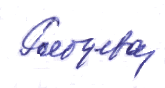 управления образования 	          			                 Е.В. Рябцева Утверждена приказом управления образования администрации Саянского районаот 14.01.2022     №  6-О    Концепция управления качеством образования в Саянском муниципальном районеВведение	В настоящее время образовательную ценность представляет не столько присвоенная человеком система знаний, сколько освоение способов их получения, умение осознать потребность в новом знании, умение быстрои эффективно – самостоятельно или во взаимодействии с другими людьми – восполнить имеющиеся пробелы. Такой подход не позволяет более отождествлять качество образования с качеством знаний, пользоватьсяпривычной системой показателей успеваемости. В связи с этим остро встает вопрос о необходимости разработки новой системы оценки качества образования.Разработка Концепции муниципальной системы управления качеством образования обусловлена необходимостью развития муниципальных механизмов управления качеством образования на основе совершенствования образовательной деятельности и системы оценки образовательных достижений обучающихся. Комплексное применение нормативного, системного, институционального и деятельного подходов обеспечивает принятие эффективных управленческих решений и интеграцию муниципальной системы оценки качества образования.Указом Президента Российской Федерации В.В. Путина определены приоритетные цели в сфере образования:обеспечение глобальной конкурентоспособности российского образования, вхождение Российской Федерации в число 10 ведущих стран мира по качеству общего образования;воспитание гармонично развитой и социально ответственной личности на основе духовно-нравственных ценностей народов Российской Федерации, исторических и национально-культурных традиций.В ежегодном Послании Президента Российской Федерации В.В.Путина Федеральному Собранию от 15 января 2020 г. отмечена значимость повышения качества образования, создания условий для того, чтобы: «каждый ребёнок, где бы он ни жил, мог получить хорошее образование». Равные образовательные возможности - мощный ресурс для развития страны и обеспечения социальной справедливости.Таким образом, система образования по итогам оценочных процедур должна располагать механизмами, которые позволяли бы направлять ресурсы на решение выявленных проблем, осуществлять мониторинг эффективности деятельности и использования ресурсов. Это означает, что совершенствование муниципальной системы оценки качества подготовки обучающихся как механизма управления качеством образования является приоритетной задачей развития системы образования в районе.Нормативными основаниями для разработки настоящей Концепции являются:Федеральный закон от 29.12.2012 № 273-ФЗ «Об образовании в Российской Федерации»;Указ Президента Российской Федерации от 07.05.2018 № 204 «О национальных целях и стратегических задачах развития Российской Федерации на период до 2024 года»;Послание Президента Российской Федерации В.В. Путина Федеральному Собранию Российской Федерации от 15.01.2020;Постановление Правительства Российской Федерации от 5 августа 2013 года № 662 «Об осуществлении мониторинга системы образования»;Приказ Министерства образования и науки Российской Федерации (Минобрнауки России) от 31 мая 2021 г. N 287 г. Москва "Об утверждении федерального государственного образовательного стандарта основного общего образования";Приказ Министерства образования и науки Российской Федерации (Минобрнауки России) от 31 мая 2021 г. N 286 г. Москва "Об утверждении федерального государственного образовательного стандарта начального общего образования";Приказ Министерства просвещения Российской Федерации и Федеральной службы по надзору в сфере образования и науки № 190/1512 от 07.11.2018 «Об утверждении Порядка проведения государственной итоговой аттестации по образовательным программам среднего общего образования»Письмо Федеральной службы по надзору в сфере образования и науки от 16.03.2018 № 05-71 О направлении рекомендаций по повышению объективности оценки образовательных результатов;Федеральный закон от 19.04.1991 №1032-1 -ФЗ «О занятости населения в Российской Федерации»;О направлении рекомендаций по повышению объективности оценки образовательных результатов Приказ Министерства труда и социальной защиты Российской Федерации от 18.10.2013 N 544н (ред. от 05.08.2016) «Об утверждении профессионального стандарта «Педагог (педагогическая деятельность в сфере дошкольного, начального общего, основного общего, среднего общего образования) (воспитатель, учитель)».Стратегия развития воспитания в РФ на период до 2025 года (утверждена распоряжением Правительства РФ от 29.05.2015 № 996-р);Федеральный государственный стандарт по организации профессиональной ориентации граждан в целях выбора сферы деятельности (профессии) трудоустройства, прохождения профессионального обучения и получения дополнительного профессионального образования (Приказ Министерства труда и социальной защиты Российской Федерации от 23.08.2013 №380-н);Постановление Правительства Российской Федерации от 17.11.2015 № 1239 «Об утверждении Правил выявления детей, проявивших выдающиеся способности, сопровождения и мониторинга их дальнейшего развития»;Приказы Рособрнадзора № 590, Минпросвещения России № 219 от 06.05.2019 (ред. от 24.12.2019) «Методология и критерии оценки качества общего образования в общеобразовательных организациях на основе практики международных исследований качества подготовки обучающихся»;Методика для проведения оценки механизмов управления качеством образования в субъектах Российской Федерации;Закон Красноярского края от 26.06.2014 № 6-2519 (ред. от 31.10.2019) «Об образовании в Красноярском крае»;Примерной основной образовательной программой дошкольного образования, одобренной решением федерального учебно-методического объединения по общему образованию от 20.05.2015 г. № 2/15;Порядок мониторинга эффективности руководителей образовательных организаций, решение Учебно-методического объединения общего образования Красноярского края от 16.07.2020, протокол №7;Региональная программа повышения качества образования и поддержки ШНРО и ШНСУ от 01.09.2020;План мероприятий по обеспечению объективности при проведении оценочных процедур в Красноярском крае в 2019-2021 гг.;Муниципальная программа повышения качества образования и поддержки школ с низкими результатами обучения на 2020-2022 годы.;Дорожная карта по реализации региональной и муниципальных программ повышения качества образования и поддержки школ с низкими образовательными результатами и школ, функционирующих в неблагоприятных социальных условиях на 2020-2022 годы;Основные понятия, используемые в настоящей КонцепцииКачество образования - комплексная характеристика образовательной деятельности и подготовки обучающегося, выражающая степень их соответствия федеральным государственным образовательным стандартам, государственным образовательным стандартам, федеральным государственным требованиям и (или) потребностям физического или юридического лица, в интересах которого осуществляется образовательная деятельность, в том числе степень достижения планируемых результатов образовательной программы.Механизмы управления качеством образования - последовательность действий по определенному направлению, включающая компоненты управленческого цикла: обоснование целей, выбор показателей и методов сбора информации, мониторинг, анализ и рекомендации, принятые меры и управленческие решения.Оценка качества образования подразумевает процесс выявления степени соответствия измеряемых образовательных результатов, условий их обеспечения системе требований к качеству образования, зафиксированной в нормативных документах. Осуществляется в рамках процедур государственной и общественной аккредитации, информационной открытости системы образования, мониторинга системы образования, государственного контроля (надзора) в сфере образования и независимой оценки качества образования.Мониторинг системы образования– систематическое стандартизированное наблюдение за состоянием образования и динамикой изменений его результатов, условиями осуществления образовательной деятельности, контингентом обучающихся, учебными (предметными, метапредметными) и внеучебными достижениями обучающихся, осуществляющих образовательную деятельность, состоянием сети организаций, осуществляющих образовательную деятельность.Муниципальная система управления качеством образования – совокупность компонентов, обеспечивающих управление качеством образования в образовательных организациях района.Основные положения Концепции Настоящая Концепция определяет цели, принципы, приоритетные направления и ожидаемые результаты муниципальной системы управления качеством образования, являющейся основой для принятия эффективных управленческих решений по повышению качества образования в Саянском муниципальном районе.Концепция управления качеством образования  в Саянском муниципальном районе,  в соответствии с концепцией региона определяет долгосрочную (стратегическую) и тактическую цели.Стратегическая цель: повышение качества образования в Саянском муниципальном районе.Тактическая цель Концепции: создание механизмов получения объективной и актуальной информации о состоянии качества образования в Саянском муниципальном районе, тенденциях его изменения и причинах, влияющих на его уровень и использование данной информации для повышения эффективности управления.Основные принципы, с учетом которых разработана КонцепцияМуниципальная система управления качеством образования опирается на следующие основные принципы:целеполагание;объективность и достоверность информации;информационная открытость процедур и результатов мероприятий;согласованность и конструктивное взаимодействие МКУ «Управление образования администрации Саянского района», методической службой управления образования, районных методических объединений,  образовательных организаций при принятии управленческих решений, направленных на повышение качества образования, в соответствии с определенными полномочиями;- универсальный характер показателей, обеспечивающий применимость результатов оценочных мероприятий для управления качеством образования на муниципальном уровне.Задачи Концепции:формирование единого концептуального понимания вопросов управления качеством образования и подходов к его измерению;создание и развитие муниципальных механизмов системы управления качеством образования;формирование системы критериев, показателей и целевых индикаторов для оценки качества образования на муниципальном уровне и уровне образовательной организации по заданным направлениям;формирование системы мониторинговых исследований в системе муниципального образования для своевременного выявления проблем и определения путей их решения;создание единой системы сбора, систематизации, обработки и хранения статистической информации о состоянии и развитии муниципальной системы образования;анализ полученной информации с целью выявления факторов, влияющих на достижение качества образования и принятия обоснованных управленческих решений;формирование культуры оценки качества образования, анализа и использования результатов оценочных процедур на уровне муниципалитета, отдельных образовательных организаций.Механизмы управления качеством образования и их целевые ориентирыМеханизмы управления качеством образовательных результатов.Система оценки качества подготовки обучающихсяЦелевые ориентиры направления:повышение качества подготовки обучающихся на основе анализа сопоставимых данных об индивидуальных достижениях обучающихся, получаемых в ходе освоения образовательных программ начального, основного, среднего общего образованияобеспечение объективности при проведении процедур мониторинга,  оценки индивидуальных достижений учащихся и Всероссийской олимпиады школьников через привлечение всех участников образовательных отношенийобеспечение эффективного управления образованием на основе регулярно получаемой в процессе мониторинга достоверной информации о состоянии системы начального, основного, среднего общего образования и тенденциях ее изменения, а также факторах, влияющих на их качество.Для достижения целевых ориентиров необходимо:систематическое проведение процедур мониторинга качества подготовки обучающихся по предметным и метапредметным (функциональная грамотность) результатам, в том числе для обучающихся с ОВЗ;анализ результатов, полученных по итогам проведения процедур оценки качества подготовки обучающихся на предмет выявления причин, влияющих на качество подготовки, выработка на основе анализа рекомендаций разным субъектам образовательного процесса;сопоставление результатов внешней и внутренней оценки;разработка, утверждение, исполнение регламентов проведения процедур мониторинга и оценки качества подготовки обучающихся на всех уровнях управления качеством образования;реализация двух типов оценки: для контроля качества образования в общеобразовательных организациях и для поддержки образовательного продвижения конкретного обучающегося, проектирования развития общеобразовательной организации, развития образовательной системы (школьный, муниципальный уровни);формирование школьной системы оценки качества образования, исходя из двух типов оценки: для контроля и для поддержки;подготовка специалистов в области работы с данными об образовательных результатах, умеющих осуществлять оценку индивидуальных достижений обучающихся, их анализ, выявление причин, влияющих на качество результатов, формулировку предложений по их улучшению;подготовка педагогов по вопросам использования технологий оценивания, обеспечивающих оценку для поддержки образовательного продвижения конкретного обучающегося.Система работы со школами с низкими результатами обучения и/или школами, функционирующими в неблагоприятных социальных условияхЦелевые ориентиры заключаются в:-повышении качества образования и сокращение разрыва в образовательных возможностях и результатах обучения школьников обучающихся в школах, показывающих низкие результаты обучения за счёт повышения профессионального педагогического и ресурсного потенциала школ и выстраивания системы их комплексной поддержки, в том числе через организацию сетевого взаимодействия школ муниципалитета.  выстраивание системы повышения качества образования и поддержки школ с низкими результатами обучения и школ, функционирующих в неблагоприятных социальных условиях (далее - ШНОР и ШНСУ), посредством сопоставительного анализа результатов оценок федеральных, региональных, муниципальных и школьных механизмов управления качеством.Для достижения целевых ориентиров необходимо:- обеспечить реализацию механизмов идентификации ШНРО и ШНСУ  через мониторинг  образовательной деятельности школ и эффективности реализации школьной программы повышения качества образования) с последующим анализом результатов и оформлением рекомендаций;- обеспечить условия для повышения профессиональных компетенций и роста мотивации педагогических и управленческих кадров школ, показывающих низкие результаты обучения к достижению стабильно положительных образовательных результатов, в том числе за счет тьюторского сопровождения педагогами школ с устойчивыми результатами обучения и поддержки супервизоров;-	обеспечить реализацию механизмов поддержки практики школ в области повышения качества образования на муниципальном уровне и уровне образовательной организации; механизмов повышения квалификации, профессионального мастерства педагогических и управленческих кадров в области повышения качества образования; механизмов оценки эффективности   муниципальной и школьной программ повышения качества образования. Система выявления, поддержки и развития способностей и талантов у детей и молодежиЦелевые ориентиры заключаются в совершенствовании системы выявления, поддержки и развития способностей и талантов у детей и молодежи.Для достижения целевых ориентиров необходимо:обеспечить обновление форм выявления, поддержки и развития способностей и талантов у детей и молодежи;обеспечить реализацию региональных, муниципальных, школьных программ психолого-педагогического сопровождения одарённых обучающихся;обеспечить проведение открытых конкурсов образовательных мероприятий, проектов, программ, направленных на выявление и сопровождение одарённых обучающихся;обеспечить целевую подготовку обучающихся к участию в олимпиадах и иных интеллектуальных состязаниях, относящихся к федеральному Перечню олимпиад школьников и их уровней по профилям;обеспечить консультационную и организационно - управленческую поддержку образовательных организаций в вопросах разработки и реализации индивидуальных учебных планов и индивидуальных образовательных программ, в вопросах организации сетевого взаимодействия по данному направлению;обеспечить поддержку педагогических работников, имеющих высокие достижения в работе с одарёнными детьми, повышение квалификации и профессиональную переподготовку работников образования в связи с задачами по выявлению, поддержке и развитию способностей и талантов у детей и молодёжи.Система работы по самоопределению и профессиональной ориентации обучающихсяЦелевой ориентир заключается в достижении устойчивого функционирования, совершенствования системы профориентационной работы, обеспечивающей формирование трудовых ресурсов в соответствии с потребностями экономики края и района в кадрах, через разработку и реализацию серии инновационных проектов, направленных на консолидацию усилий и ресурсов всех заинтересованных субъектов профориентационной деятельности.Для достижения целевых ориентиров необходимо осуществить:реализацию общероссийских проектов ранней профессиональной ориентации обучающихся («Билет в будущее», «ПроеКТОриЯ», «Начни трудовую биографию с Арктики и Дальнего Востока!» и др.);развитие профильного обучения с приоритетным развитием подготовки школьников к работе в сфере передовых технологий, в том числе с участием работодателей;координацию, межинституциональное взаимодействие, мониторинг и оценку организации профориентационной деятельности;развитие информационной инфраструктуры, формирование краевой системы профориентационной навигации для разных возрастных групп;кадрово-методическое обеспечение, направленное на создание региональной модели подготовки кадров, задействованных в решении профо-риентационных задач;проведение профориентации обучающихся с ОВЗ;организацию профориентационной работы с обучающимися с учетом тенденций развития рынка труда на основе комплексности и непрерывности сопровождения процесса профессионального самоопределения, внедрения инновационных форм и методов организации профориентационной деятельности. Механизмы управления качеством образовательной деятельности.Система мониторинга эффективности руководителей образовательных организацийДостижение качественной подготовки обучающихся невозможно без создания условий для реализации образовательных программ (кадровых, финансовых, материально-технических и иных). Задача любого руководителя не только осуществить рамочное управление образовательной организацией, но и обеспечить наличие достаточного для успешного функционирования объема материально-технических ресурсов, привлечение в образовательную организацию опытных педагогических работников, создание оптимальной организационной структуры управления и комфортного психологического климата. Решение указанной задачи позволит повысить удовлетворенность работой образовательной организации всех участников образовательного процесса.Наличие и обеспечение функционирования единой региональной системы мониторинга эффективности руководителей образовательных организаций.Целевые ориентиры направления заключаются в: - мотивации руководителей образовательных организаций и работников муниципальных образовательных систем к развитию организаций в соответствии с задачами и приоритетами, определенными в национальном и региональных проектах в сфере образования;- повышение качества управленческой деятельности кадров;-формирование профессиональных компетенций руководителей образовательных организаций;выявлении проблем в управлении качеством образования на уровне образовательной организации и разработке адресных рекомендаций по устранению выявленных проблем;формирование резерва управленческих кадров;создание условий для реализации основных образовательных программ;Для достижения целевых ориентиров необходимо:выстроить систему по формированию профессиональных компетенций руководителей образовательных организаций с использованием ресурсов дополнительного профессионального образования и обеспечения профессионального развития руководителей, управленческих команд;обеспечить управление системой оценки качества подготовки обучающихся, обеспечивающей устойчивое качество образовательных результатов (базового и высоких уровней);выстроить механизмы по обеспечению образовательных организаций квалифицированными кадрами;выстроить систему управления реализацией программ/проектов, обеспечивающих функционирование и инновационное развитие образовательных организаций;построение открытой, современной системы формирования (прогноза, отбор, подготовка) кадрового потенциала управленческих кадров.2.2. Система обеспечения профессионального развития педагогических работниковЦелевые ориентиры направления заключаются в:- создании эффективных механизмов и условий для непрерывного развития профессиональных компетенций управленческих и педагогических кадров через организацию системы квалифицированного информационно-методического сопровождения и поддержки образовательных учреждений,организации повышения квалификации в системе дополнительного профессионального образования на основе использования результатов оценки профессиональных компетенций, выявления профессиональных дефицитов и индивидуальных затруднений управленческих и педагогических работников,обеспечении эффективного управления системой профессионального развития педагогических работников на основе получаемой в процессе мониторинговых процедур достоверной информации о состоянии её развития и тенденциях  изменения.Для достижения целевых ориентиров необходимо:осуществлять мониторинг профессиональных дефицитов и затруднений педагогов, в том числе с использованием федеральных и региональных сервисов для диагностики и самодиагностики профессиональных компетенций;осуществлять информационно-методическое сопровождение педагогических работников с учетом их индивидуальных образовательных маршрутов, разработанных на основе диагностики профессиональных компетенций педагогов/выявления профессиональных дефицитов и потребностей педагогических работников;организовывать работу районных методических объединений, муниципальных стажерских площадок и кустовых тьюторских групп;внедрять и развивать сетевую организацию методической работы за счет целенаправленного привлечения образовательных, информационных, методических, инновационных, кадровых, ресурсов муниципалитета; оказывать адресную поддержку школьным методическим службам, выявлять и тиражировать лучшие практики;- осуществлять методическую поддержку молодых педагогов, способствовать реализации системы наставничества;проводить регулярный мониторинг и анализ результативности системы обеспечения профессионального развития педагогических работников и ее влияния на повышение качества образования.2.3. Система организации воспитания и социализации обучающихсяЦелевые ориентиры направлены на создание условий для развития системы воспитания - деятельности, направленной на развитие личности, создание условий для самоопределения и социализации обучающихся на основе социокультурных, духовно-нравственных ценностей и принятых в российском обществе правил и норм поведения в интересах человека, семьи, общества и государства, формирование у обучающихся чувства патриотизма, гражданственности, уважения к памяти защитников Отечества и подвигам Героев Отечества, закону и правопорядку, человеку труда и старшему поколению, взаимного уважения, бережного отношения к культурному наследию и традициям многонационального народа Российской Федерации, природе и окружающей среде.Для достижения целевых ориентиров необходимо:- обеспечить реализацию основных положений Стратегии развития воспитания в Российской Федерации на период до 2025 года и плана ее реализации, Концепции развития воспитания в Красноярском крае; выполнение комплекса мер по реализации Стратегии развития воспитания в Российской Федерации на период до 2025 года и Концепции развития воспитания в Красноярском крае;- обеспечить разработку, экспертизу и реализацию рабочих программ воспитания в образовательных организациях совершенствование социокультурного пространства района, интегрирующего в себе всю инфраструктуру организаций всех уровней образования, культурных, спортивных и других организаций; поддержка общественных объединений в сфере воспитания и социализации личности;- обеспечение равного доступа к инфраструктуре воспитания детей, требующих особой заботы общества и государства, включая детей с ОВЗ;- создание системы социально-педагогической поддержки успешной социализации детей и молодежи, их нравственного самоопределения и конструктивного саморазвития, в том числе детей из малообеспеченных, неблагополучных семей, находящихся в трудной жизненной ситуации;- создание условий для образовательных организаций дошкольного, общего и дополнительного образования для самостоятельного конструирования системы воспитания, миссией которой станет формирование мировоззрения и норм поведения детей и молодежи, основанных на идеологии социального оптимизма и межличностного согласия, ценностях патриотизма, семьи, нравственности, гражданственности, правосознания, трудолюбия, духовности и экологии жизни;- создание условий для развития добровольчества (волонтёрства) среди обучающихся, развития детских общественных объединений;- обеспечение физической, информационной и психологической безопасности обучающихся;- осуществление сетевого и межведомственного взаимодействия для методического обеспечения воспитательной работы;- осуществление психолого-педагогической поддержки воспитания в период каникулярного отдыха обучающихся;- повышение профессионального мастерства педагогов в вопросах воспитания.- развивать систему повышения квалификации специалистов, занимающихся воспитанием, деятельность сетевых методических сообществ специалистов в области воспитания, развивать профессиональную компетентность педагогов в вопросах реализации воспитательного потенциала учебных предметов;- создавать условия для эффективного взаимодействия с семьей по вопросам воспитания обучающихся;- создавать образовательную среду и школьные уклады на основе духовно-нравственных, гражданских ценностей, принятых в российском обществе, с учетом сложившихся (складывающихся) традиций образовательной организации.2.4. Система мониторинга качества дошкольного образованияЦелевые ориентиры направления заключаются в формировании единой методологической и структурно-содержательной основы для осуществления мониторинга качества дошкольного образования: качества образовательных программ, содержания образовательной деятельности, образовательных условий, реализации адаптированных основных образовательных программ дошкольного образования, взаимодействия с семьей, обеспечения здоровья, безопасности, присмотра и ухода, управления дошкольными образовательными организациями, на муниципальном уровне и уровне дошкольной образовательной организации;содействии совершенствованию механизмов управления качеством образовательных программ, содержания образовательной деятельности, образовательных условий, реализации адаптированных основных образовательных программ дошкольного образования, взаимодействия с семьей, обеспечения здоровья, безопасности, присмотра и ухода, управления дошкольными образовательными организациями посредством использования объективной и достоверной информации о текущем состоянии их развития;повышении открытости и прозрачности ключевых аспектов качества дошкольного образования для всех заинтересованных участников образовательных отношений, в том числе родителей (законных представителей обучающихся), представителей педагогического сообщества и широкой общественности. Для достижения целевых ориентиров необходимо:- определить требования к механизмам, процедурам и инструментарию мониторинга качества дошкольного образования;- описать основные мероприятия мониторинга качества образовательных программ, содержания образовательной деятельности, образовательных условий, реализации адаптированных основных образовательных программ дошкольного образования, взаимодействия с семьей, обеспечения здоровья, безопасности, присмотра и ухода, управления в дошкольном образовании;- описать варианты учета и использования мониторинговых данных в системе управления качеством дошкольного образования;- обеспечить научно - методическое сопровождение руководителей дошкольных образовательных организаций по совершенствованию механизмов управления качеством дошкольного образования;- разработать новую и внести изменения в действующую нормативную, методическую и иную документацию, регламентирующую процессы оценки и управления качеством образовательных программ, содержания образовательной деятельности, образовательных условий, реализации АООП ДО, взаимодействия с семьей, обеспечения здоровья, безопасности, присмотра и ухода, управления в дошкольном образовании на муниципальном уровне и уровне ДО;- обеспечить возможность изучения и обсуждения информации о реализуемом качестве дошкольного образования и динамике его развития для всех участников образовательных отношений. Механизмы управления качеством образования в Саянском районе на муниципальном уровне и уровне образовательной организации  по направлениям1.	Механизмы управления качеством образовательных результатов.Направление 1.1 	 Система оценки качества подготовки обучающихсяЦель: получение данных об индивидуальных достижениях обучающихся получаемых в ходе освоения образовательных программ и данных для получения оценки состояния качества образования на уровне начального общего, основного общего и среднего общего образования в муниципалитете, соблюдение обеспечения объективности оценочных процедур и олимпиад школьников, через формирование устойчивых ориентиров на методы и инструменты объективной оценки образовательных результатов обучающихся и всех участников образовательных отношений.Направление 1.2 Система работы со школами с низкими результатами обучения и/или школами, функционирующими в неблагоприятных социальных условияхЦель: Повышение качества образования и сокращение разрыва в образовательных возможностях и результатах обучения школьников обучающихся в школах, показывающих низкие результаты обучения за счёт повышения профессионального педагогического и ресурсного потенциала школ и выстраивания системы их комплексной поддержки, в том числе через организацию сетевого взаимодействия.  Цели направления отражены в муниципальной и региональной программе повышения качества образования и поддержки школ с низкими результатами обучения и школ, функционирующих в неблагоприятных социальных условиях на 2020—2022 годы.Направление 1.3.	 Система выявления, поддержки и развития способностей и талантов у детей и молодежиЦели направления определены в документе: Концепция управления качеством образования в Саянском муниципальном районеНаправление 1.4.	 Система работы по самоопределению и профессиональной ориентации обучающихсяЦели направления определены в документе: Концепция управления качеством образования в Саянском муниципальном районеМеханизмы управления качеством образовательной деятельности.Направление 2.1. Система мониторинга эффективности руководителей образовательных организацийСаянского районаЦели направления: мотивация руководителей образовательных организаций к развитию своих организаций в соответствии с задачами и приоритетами, определенными в национальном и региональных проектах в сфере образования; всесторонняя и объективная оценка профессиональной компетентности, эффективности и результативности деятельности руководителей образовательных организаций всех уровней образования для выработки комплекса мер по устранению слабых сторон в системе менеджмента образовательной организации и совершенствованию управленческой деятельности.Направление 2.2. Система обеспечения профессионального развития педагогических работниковЦель направления: создание эффективных механизмов и условий для непрерывного развития профессиональных компетенций  педагогических кадров через организацию системы квалифицированного информационно-методического сопровождения и поддержки Направление 2.3 Система организации воспитания и социализации обучающихсяЦели направления определены в документе: Концепция управления качеством образования в Саянском муниципальном районеНаправление 2.4. Система мониторинга качества дошкольного образованияПриложение 2Состав рабочей группы по реализации Концепции муниципальной системы управления качеством образования в Саянском муниципальном районеПоказателиПоказателиМеханизмы управления, действия муниципального уровня и уровня ООДокументы муниципального уровня и уровня ОО, в которых отражаются механизмы управлениямуниципального уровняуровень ООМеханизмы управления, действия муниципального уровня и уровня ООДокументы муниципального уровня и уровня ОО, в которых отражаются механизмы управления1.1.1. По достижению обучающимися планируемых предметных результатов освоения основной образовательной программы начального общего образования1.1.1. По достижению обучающимися планируемых предметных результатов освоения основной образовательной программы начального общего образования1.1.1. По достижению обучающимися планируемых предметных результатов освоения основной образовательной программы начального общего образования1.1.1. По достижению обучающимися планируемых предметных результатов освоения основной образовательной программы начального общего образованияДоля обучающихся 4-х классов, выполнивших ВПР на «2» при обеспечении объективности процедур проведения и оценки.Индикатор: процентДоля обучающихся 4-х классов, выполнивших ВПР на «2» при обеспечении объективности процедур проведения и оценки.Индикатор: процентАнализ результатовВПР для дальнейшего планирования методической работы с педагогами:- по повышению качества в группе «неуспевающих»Муниципальный уровеньЦели, показатели:1. Концепция управления качеством образования в Саянском муниципальном районеМониторинг, анализ, адресные рекомендации:2. Приказ о проведении ВПР, включая регламенты.3. Аналитические справки и предложения к решениям по итогам ВПР (с учетом аналитических справок/отчетов ЦОКО)Уровень ООЦели, показатели:1. Положение о ШСОКО.Мониторинг, анализ, адресные рекомендации:Приказ о проведении ВПР, включая регламенты.3. Аналитические справки ОО и предложения к решениям по итогам ВПР (с учетом аналитических справок/отчетов ЦОКО)2. Доля обучающихся 4-х классов, выполнивших ВПР на «4», «5» баллов при обеспечении объективности процедур проведения и оценкиИндикатор: процентДоля обучающихся 4-х классов, выполнивших ВПР на «4», «5» баллов при обеспечении объективности процедур проведения и оценкиИндикатор: процентАнализ результатовВПР для дальнейшего планирования методической работы с педагогами:- по реализации потенциала и повышению результатов обучающихся, которые показывают «4» и «5»Муниципальный уровеньЦели, показатели:1. Концепция управления качеством образования в Саянском муниципальном районеМониторинг, анализ, адресные рекомендации:2. Приказ о проведении ВПР, включая регламенты.3. Аналитические справки и предложения к решениям по итогам ВПР (с учетом аналитических справок/отчетов ЦОКО)Уровень ООЦели, показатели:1. Положение о ШСОКО.Мониторинг, анализ, адресные рекомендации:Приказ о проведении ВПР, включая регламенты.3. Аналитические справки ОО и предложения к решениям по итогам ВПР (с учетом аналитических справок/отчетов ЦОКО)1.1.2. По достижению обучающимися планируемых предметных результатов освоения основной образовательной программы основного общего образования1.1.2. По достижению обучающимися планируемых предметных результатов освоения основной образовательной программы основного общего образования1.1.2. По достижению обучающимися планируемых предметных результатов освоения основной образовательной программы основного общего образования1.1.2. По достижению обучающимися планируемых предметных результатов освоения основной образовательной программы основного общего образования1. Доля обучающихся 5-8-х классов, выполнивших ВПР на «2» при обеспечении объективности процедур проведения и оценки.Индикатор: процентДоля обучающихся 5-8-х классов, выполнивших ВПР на «2» при обеспечении объективности процедур проведения и оценки.Индикатор: процентАнализ результатовВПР для дальнейшего планирования методической работы с педагогами:- по повышению качества в группе «неуспевающих»Муниципальный уровеньЦели, показатели:1. Концепция управления качеством образования в Саянском муниципальном районеМониторинг, анализ, адресные рекомендации:2. Приказ о проведении ВПР, включая регламенты.3. Аналитические справки и предложения к решениям по итогам ВПР, ГИА (с учетом аналитических справок/отчетов ЦОКО)Уровень ООЦели, показатели:1. Положение о ШСОКО.Мониторинг, анализ, адресные рекомендации:Приказ о проведении ВПР, включая регламенты.Аналитические справки ОО и предложения к решениям по итогам ВПР, ГИА (с учетом аналитических справок/отчетов ЦОКО)2. Доля обучающихся 5-8-х классов, выполнивших ВПР на «4», «5» баллов при обеспечении объективности процедур проведения и оценкиИндикатор: процентДоля обучающихся 5-8-х классов, выполнивших ВПР на «4», «5» баллов при обеспечении объективности процедур проведения и оценки.Индикатор: процентАнализ результатовВПР для дальнейшего планирования методической работы с педагогами:- по реализации потенциала и повышению результатов обучающихся, которые показывают «4» и «5»Муниципальный уровеньЦели, показатели:1. Концепция управления качеством образования в Саянском муниципальном районеМониторинг, анализ, адресные рекомендации:2. Приказ о проведении ВПР, включая регламенты.3. Аналитические справки и предложения к решениям по итогам ВПР, ГИА (с учетом аналитических справок/отчетов ЦОКО)Уровень ООЦели, показатели:1. Положение о ШСОКО.Мониторинг, анализ, адресные рекомендации:Приказ о проведении ВПР, включая регламенты.Аналитические справки ОО и предложения к решениям по итогам ВПР, ГИА (с учетом аналитических справок/отчетов ЦОКО)Наличие аналитических материалов по результатам ГИА в 9 классахИндикатор: да/нетНаличие аналитических материалов по результатам ГИА в 9 классахИндикатор: да/нетАнализ результатовГИА в 9 классах для дальнейшего планирования методической работы с педагогамиМуниципальный уровеньЦели, показатели:1. Концепция управления качеством образования в Саянском муниципальном районеМониторинг, анализ, адресные рекомендации:2. Приказ о проведении ВПР, включая регламенты.3. Аналитические справки и предложения к решениям по итогам ВПР, ГИА (с учетом аналитических справок/отчетов ЦОКО)Уровень ООЦели, показатели:1. Положение о ШСОКО.Мониторинг, анализ, адресные рекомендации:Приказ о проведении ВПР, включая регламенты.Аналитические справки ОО и предложения к решениям по итогам ВПР, ГИА (с учетом аналитических справок/отчетов ЦОКО)1.1.3. По достижению обучающимися планируемых предметных результатов освоения основной образовательной программы среднего общего образования1.1.3. По достижению обучающимися планируемых предметных результатов освоения основной образовательной программы среднего общего образования1.1.3. По достижению обучающимися планируемых предметных результатов освоения основной образовательной программы среднего общего образования1.1.3. По достижению обучающимися планируемых предметных результатов освоения основной образовательной программы среднего общего образованияДоля обучающихся 10-11-х классов, выполнивших ВПР на «2» при обеспечении объективности процедур проведения и оценки.Индикатор: процентДоля обучающихся 10-11-х классов, выполнивших ВПР на «2» при обеспечении объективности процедур проведения и оценки.Индикатор: процентАнализ результатовВПР для дальнейшего планирования методической работы с педагогами:по повышению качества в группе «неуспевающих»Муниципальный уровеньЦели, показатели:1. Концепция управления качеством образования в Саянском муниципальном районеМониторинг, анализ, адресные рекомендации:2. Приказ о проведении ВПР, включая регламенты.3. Аналитические справки и предложения к решениям по итогам ВПР, ГИА (с учетом аналитических справок/отчетов ЦОКО)Уровень ООЦели, показатели:1. Положение о ШСОКО.Мониторинг, анализ, адресные рекомендации:2. Приказ о проведении ВПР, включая регламенты.3. Аналитические справки ОО и предложения к решениям по итогам ВПР, ГИА (с учетом аналитических справок/отчетов ЦОКО)Доля обучающихся 10-х классов, выполнивших ВПР на «4», «5» баллов при обеспечении объективности процедур проведения и оценки.Индикатор: процентДоля обучающихся 10-х классов, выполнивших Всероссийские проверочные работы (далее ВПР) на «4», «5» баллов при обеспечении объективности процедур проведения и оценки.Индикатор: процентАнализ результатовВПР для дальнейшего планирования методической работы с педагогами:- по реализации потенциала и повышению результатов обучающихся, которые показывают «4» и «5».Муниципальный уровеньЦели, показатели:1. Концепция управления качеством образования в Саянском муниципальном районеМониторинг, анализ, адресные рекомендации:2. Приказ о проведении ВПР, включая регламенты.3. Аналитические справки и предложения к решениям по итогам ВПР, ГИА (с учетом аналитических справок/отчетов ЦОКО)Уровень ООЦели, показатели:1. Положение о ШСОКО.Мониторинг, анализ, адресные рекомендации:2. Приказ о проведении ВПР, включая регламенты.3. Аналитические справки ОО и предложения к решениям по итогам ВПР, ГИА (с учетом аналитических справок/отчетов ЦОКО)Доля обучающихся 11-х классов, получивших аттестат об общем образованииИндикатор: процентДоля обучающихся 11-х классов, получивших аттестат об общем образованииИндикатор: процентАнализ результатов ГИА в 11 классах для дальнейшего планирования методической работы с педагогамиМуниципальный уровеньЦели, показатели:1. Концепция управления качеством образования в Саянском муниципальном районеМониторинг, анализ, адресные рекомендации:2. Приказ о проведении ВПР, включая регламенты.3. Аналитические справки и предложения к решениям по итогам ВПР, ГИА (с учетом аналитических справок/отчетов ЦОКО)Уровень ООЦели, показатели:1. Положение о ШСОКО.Мониторинг, анализ, адресные рекомендации:2. Приказ о проведении ВПР, включая регламенты.3. Аналитические справки ОО и предложения к решениям по итогам ВПР, ГИА (с учетом аналитических справок/отчетов ЦОКО)Доля выпускников 11-х классов, получивших медаль «За особые успехи в учении», которые набрали по 1 из предметов ЕГЭ менее 70 баллов, в общей численности выпускников 11-х классов, получивших медаль «За особые успехи в учении»Индикатор: процентДоля выпускников 11-х классов, получивших медаль «За особые успехи в учении», которые набрали по 1 из предметов ЕГЭ менее 70 баллов, в общей численности выпускников 11-х классов, получивших медаль «За особые успехи в учении»Индикатор: процентАнализ результатов ГИА в 11 классах для дальнейшего планирования методической работы с педагогамиМуниципальный уровеньЦели, показатели:1. Концепция управления качеством образования в Саянском муниципальном районеМониторинг, анализ, адресные рекомендации:2. Приказ о проведении ВПР, включая регламенты.3. Аналитические справки и предложения к решениям по итогам ВПР, ГИА (с учетом аналитических справок/отчетов ЦОКО)Уровень ООЦели, показатели:1. Положение о ШСОКО.Мониторинг, анализ, адресные рекомендации:2. Приказ о проведении ВПР, включая регламенты.3. Аналитические справки ОО и предложения к решениям по итогам ВПР, ГИА (с учетом аналитических справок/отчетов ЦОКО)Наличие аналитических материалов по результатам ГИА в 11 классахИндикатор: да/нетНаличие аналитических материалов по результатам ГИА в 11 классахИндикатор: да/нетАнализ результатовГИА в 11 классах для дальнейшего планирования методической работы с педагогамиМуниципальный уровеньЦели, показатели:1. Концепция управления качеством образования в Саянском муниципальном районеМониторинг, анализ, адресные рекомендации:2. Приказ о проведении ВПР, включая регламенты.3. Аналитические справки и предложения к решениям по итогам ВПР, ГИА (с учетом аналитических справок/отчетов ЦОКО)Уровень ООЦели, показатели:1. Положение о ШСОКО.Мониторинг, анализ, адресные рекомендации:2. Приказ о проведении ВПР, включая регламенты.3. Аналитические справки ОО и предложения к решениям по итогам ВПР, ГИА (с учетом аналитических справок/отчетов ЦОКО)1.1.4. По достижению обучающимися планируемых результатов:по метапредметным результатам;по оценке функциональной грамотности1.1.4. По достижению обучающимися планируемых результатов:по метапредметным результатам;по оценке функциональной грамотности1.1.4. По достижению обучающимися планируемых результатов:по метапредметным результатам;по оценке функциональной грамотности1.1.4. По достижению обучающимися планируемых результатов:по метапредметным результатам;по оценке функциональной грамотностиДоля обучающихся, показывающих по итогам КДР уровень «ниже базового» и «недостаточный» при обеспечении объективности процедур проведения и оценки.Индикатор: процентДоля обучающихся, показывающих по итогам КДР уровень «выше базового» при обеспечении объективности процедур проведения и оценки. Индикатор: процентДоля обучающихся, показывающих по итогам КДР уровень «ниже базового» и «недостаточный» при обеспечении объективности процедур проведения и оценки.Индикатор: процентДоля обучающихся, показывающих по итогам КДР уровень «выше базового» при обеспечении объективности процедур проведения и оценки.Индикатор: процентАнализ результатовКДР для дальнейшего планирования работы с педагогами:по повышению качества в группе «ниже базового» и «недостаточный»;-реализации потенциала и повышению результатов обучающихся, которые показывают «выше базового».Муниципальный уровеньЦели, показатели:1. Концепция управления качеством образования в Саянском муниципальном районеМониторинг, анализ, адресные рекомендации:2. Приказ о проведении КДР, включая регламенты.3. Аналитические справки и предложения к решениям по итогам КДР (с учетом аналитических справок/отчетов ЦОКО)Уровень ООЦели, показатели:1. Положение о ШСОКО.Мониторинг, анализ, адресные рекомендации:2. Приказ о проведении КДР, включая регламенты.3. Аналитические справки ОО и предложения к решениям по итогам КДР (с учетом аналитических справок/отчетов ЦОКО)Динамика результатов по итогам КДР «Читательская грамотность» в 4-м, 6-м классах (по одним и тем же детям). Сохранение или положительная динамика результатовИндикатор: да/нетДинамика результатов по итогам КДР «Читательская грамотность» в 4-м, 6-м классах (по одним и тем же детям). Сохранение или положительная динамика результатовИндикатор: да/нетАнализ результатов КДР для дальнейшего планирования работы с педагогами:по обеспечению преемственности результатов при переходе из начальной школы в основнуюМуниципальный уровеньЦели, показатели:1. Концепция управления качеством образования в Саянском муниципальном районеМониторинг, анализ, адресные рекомендации:2. Приказ о проведении КДР, включая регламенты.3. Аналитические справки и предложения к решениям по итогам КДР (с учетом аналитических справок/отчетов ЦОКО)Уровень ООЦели, показатели:1. Положение о ШСОКО.Мониторинг, анализ, адресные рекомендации:2. Приказ о проведении КДР, включая регламенты.3. Аналитические справки ОО и предложения к решениям по итогам КДР (с учетом аналитических справок/отчетов ЦОКО)1.1.5. по обеспечению объективности процедур оценки качества образования1.1.5. по обеспечению объективности процедур оценки качества образования1.1.5. по обеспечению объективности процедур оценки качества образования1.1.5. по обеспечению объективности процедур оценки качества образования1. Доля учащихся, отметки по итогам ВПР которых не соответствуют отметкам за предыдущую четверть/триместр в классном журнале (повысивших, понизивших).Индикатор: процентДоля учащихся, отметки по итогам ВПР которых не соответствуют отметкам за предыдущую четверть/триместр в классном журнале (повысивших, понизивших).Индикатор: процентАнализ результатов ВПР для дальнейшего планирования работы с ОО по повышению объективности оценивания обучающихся, особенно в школах, демонстрирующих признаки необъективностиМуниципальный уровеньМониторинг, анализ, адресные рекомендации:Приказ об утверждении плана мероприятий по обеспечению объективности проведения оценочных процедур в ОО Саянского районаПриказы о проведении ВПР и регламенты проведения ВПР, КДР, учитывающие необходимость обеспечения объективности при проведении процедур и при проверке;Приказ об утверждении реестра независимых наблюдателей при проведении ВПР.Уровень ООМониторинг, анализ, адресные рекомендации:Приказы о проведении ВПР, и регламенты проведения ВПР, КДР, учитывающие необходимость обеспечения объективности при проведении процедур и при проверке;2. Нормативно-правовое обеспечение независимого наблюдения при проведении процедур оценки качества образованияИндикатор: да/нетНормативно-правовое обеспечение независимого наблюдения при проведении процедур оценки качества образованияИндикатор: да/нетРазработка и реализация регламентов, обеспечивающих объективность проведения, проверки ВПР, КДР (независимые наблюдатели, взаимообмен педагогами при проведении, проверке и др.). Муниципальный уровеньМониторинг, анализ, адресные рекомендации:Приказ об утверждении плана мероприятий по обеспечению объективности проведения оценочных процедур в ОО Саянского районаПриказы о проведении ВПР и регламенты проведения ВПР, КДР, учитывающие необходимость обеспечения объективности при проведении процедур и при проверке;Приказ об утверждении реестра независимых наблюдателей при проведении ВПР.Уровень ООМониторинг, анализ, адресные рекомендации:Приказы о проведении ВПР, и регламенты проведения ВПР, КДР, учитывающие необходимость обеспечения объективности при проведении процедур и при проверке;3. Доля ОО, охваченных независимым наблюдением при проведении ВПРИндикатор: процентНаличие независимых наблюдателей при проведении ВПРИндикатор: процентКонтроль наличия независимого наблюдения обеспечивающего объективность проведения ВПР, особенно в школах, демонстрирующих признаки необъективностиМуниципальный уровеньМониторинг, анализ, адресные рекомендации:Приказ об утверждении плана мероприятий по обеспечению объективности проведения оценочных процедур в ОО Саянского районаПриказы о проведении ВПР и регламенты проведения ВПР, КДР, учитывающие необходимость обеспечения объективности при проведении процедур и при проверке;Приказ об утверждении реестра независимых наблюдателей при проведении ВПР.Уровень ООМониторинг, анализ, адресные рекомендации:Приказы о проведении ВПР, и регламенты проведения ВПР, КДР, учитывающие необходимость обеспечения объективности при проведении процедур и при проверке;4. Доля ОО в списках с признаками необъективности оцениванияИндикатор: процентВхождение в список ОО с признаками необъективности оценивания Индикатор: процентМониторинг наличияОО в списках с признаками необъективности оцениванияМуниципальный уровеньМониторинг, анализ, адресные рекомендации:Приказ об утверждении плана мероприятий по обеспечению объективности проведения оценочных процедур в ОО Саянского районаПриказы о проведении ВПР и регламенты проведения ВПР, КДР, учитывающие необходимость обеспечения объективности при проведении процедур и при проверке;Приказ об утверждении реестра независимых наблюдателей при проведении ВПР.Уровень ООМониторинг, анализ, адресные рекомендации:Приказы о проведении ВПР, и регламенты проведения ВПР, КДР, учитывающие необходимость обеспечения объективности при проведении процедур и при проверке;5. Выявленные нарушения участников в ходе независимых оценочных процедурИндикатор: да/нетВыявленные нарушения участников в ходе независимых оценочных процедур Индикатор: да/нетКонтроль исполнения регламентов, обеспечивающих объективность, особенно в школах, демонстрирующих признаки необъективностиМуниципальный уровеньМониторинг, анализ, адресные рекомендации:Приказ об утверждении плана мероприятий по обеспечению объективности проведения оценочных процедур в ОО Саянского районаПриказы о проведении ВПР и регламенты проведения ВПР, КДР, учитывающие необходимость обеспечения объективности при проведении процедур и при проверке;Приказ об утверждении реестра независимых наблюдателей при проведении ВПР.Уровень ООМониторинг, анализ, адресные рекомендации:Приказы о проведении ВПР, и регламенты проведения ВПР, КДР, учитывающие необходимость обеспечения объективности при проведении процедур и при проверке;1.6. по обеспечению объективности Всероссийской олимпиады школьников1.6. по обеспечению объективности Всероссийской олимпиады школьников1.6. по обеспечению объективности Всероссийской олимпиады школьников1.6. по обеспечению объективности Всероссийской олимпиады школьниковНаличие регламентов проведения олимпиады (школьный, муниципальный этапы).Индикатор: да/нет.Наличие независимых наблюдателей во время проведения школьного и муниципального этапов олимпиады.Индикатор: да/нет.Доля ОО, охваченных общественным наблюдением при проведении муниципального этапа ВсОШ1Наличие регламентов проведения олимпиады (школьный, муниципальный этап).2.Наличие независимых наблюдателей во время проведения школьного, муниципального этапа олимпиады.Муниципальный уровень:Разработка и реализация регламентов, обеспечивающих объективность проведения, муниципального этапа олимпиады, объективность в проверке олимпиадных работ (в том числе требования к квалификации экспертов, возможность апелляции).Контроль исполнения регламентовШкольный уровень:Выставление регламентирующих документов, результатов на сайтах ООМуниципальный уровень:Мониторинг, анализ, адресные рекомендации:Приказ о проведении школьного, муниципального этапа ВсОШ, включая регламенты.Аналитические справки муниципалитета и предложения к решениям по итогам ВсоШ.ПоказателиПоказателиМеханизмы управления, действия муниципального уровня и уровня ООДокументы муниципального уровня и уровня ОО, в которых отражаются механизмы управлениямуниципального уровняУровень ООМеханизмы управления, действия муниципального уровня и уровня ООДокументы муниципального уровня и уровня ОО, в которых отражаются механизмы управления1.2.1. По выявлению школ с низкими результатами обучения и/или школами, функционирующими в неблагоприятных социальных условиях1.2.1. По выявлению школ с низкими результатами обучения и/или школами, функционирующими в неблагоприятных социальных условиях1.2.1. По выявлению школ с низкими результатами обучения и/или школами, функционирующими в неблагоприятных социальных условиях1.2.1. По выявлению школ с низкими результатами обучения и/или школами, функционирующими в неблагоприятных социальных условияхНаличие в муниципальной программе повышения качества образования (далее МППКО) комплекса мер, закрепляющего действия по обеспечению качества образования в ШНРО и ШНСУ.Индикатор: да/нет.Наличие в муниципальной программе повышения качества образования раздела, содержащего информацию об ОО (отношение к ШНРО и/или аналитической информации о региональной идентификации ШНРО и ШНСУ).Индикатор: да/нет.3. Наличие показателей, определяющих ШНРО на уровне муниципалитета (школы, находящиеся в зоне риска; школы, демонстрирующие низкие результаты).Индикатор: да/нет1.Наличие  школьной  программы повышения качества образования (далее ШППКО), регламентирующей деятельность ОО по повышению качества образованияИндикатор: да/нет.Муниципальный уровеньОпределение ШНРО и школ, находящихся в зоне риска.Разработка (корректировка) муниципальной программы повышения качества образования   с  ШНРО.3. Разработка модели кластеризации школ муниципалитета  Уровень ОО1.Разработка (корректировка) школьной  программы повышения качества образования (далее - ШППКО)  Муниципальный уровеньПриказ об утверждении МППКО,Приказ о назначении муниципального координатора по работе с ШНРО,Протоколы муниципального координационного совета по работе ШНРО и школах, находящихся в зоне риска.Муниципальная программа повышения качества образования      Аналитическая справка о реализации МППКО в отчетные периоды.4. Аналитическая справка   об итогах кластеризации школ муниципалитета  Уровень ООПриказ об утверждении ШППКО,Протоколы  рабочей группы   ШНРО.Школьная  программа повышения качества образования  3.Аналитическая справка реализации ШППКО в отчетные периоды1.2.2. По выявлению динамики образовательных результатов в школах с низкими результатами обучения и/или школах, функционирующими в неблагоприятных социальных условиях1.2.2. По выявлению динамики образовательных результатов в школах с низкими результатами обучения и/или школах, функционирующими в неблагоприятных социальных условиях1.2.2. По выявлению динамики образовательных результатов в школах с низкими результатами обучения и/или школах, функционирующими в неблагоприятных социальных условиях1.2.2. По выявлению динамики образовательных результатов в школах с низкими результатами обучения и/или школах, функционирующими в неблагоприятных социальных условиях1. Доля школ от общего числа школ ШНРО и ШНСУ в муниципалитете, достигших положительной динамики в результатах ГИА (ОГЭ, ЕГЭ) по математике, русскому языку и другим предметам. Индикатор: процент1. Достигнута положительная динамика в результатах ОГЭ по математике2. Достигнута положительная динамика в результатах ЕГЭ по математикеДостигнута положительная динамика в результатах ОГЭ по русскому языкуДостигнута положительная динамика в результатах ЕГЭ по русскому языкуИндикатор: да/нетМуниципальный уровень1. Организация и проведение мероприятий по поддержке ОО, не достигших положительной динамики в результатах ГИА (ОГЭ, ЕГЭ) по математике, русскому языку и другим предметам по усмотрению муниципалитета.Организация и проведение РМО для педагогов с рассмотрением «западающих» вопросов подготовки обучающихся к ГИА (по запросам педагогов).Анализ результатов оценочных процедур, поэлементный анализ, составление рекомендаций для ООУровень ОО1.Организация и проведение ШМО для педагогов с рассмотрением западающих вопросов (по запросам педагогов).Анализ результатов оценочных процедур, поэлементный анализ заданий ГИАМуниципальный уровень1.Программы мероприятий по поддержке и сопровождению педагогов, обучающихся в соответствии с МППКО.2.Протоколы РМО учителей по рассмотрению «западающих» тем (по запросам педагогов).3.Справка, адресные рекомендации по результатам анализа оценочных процедур, поэлементный анализ.Уровень ОО1.Протоколы ШМО учителей по рассмотрению «западающих» тем (по запросам педагогов).3.Справка, адресные рекомендации по результатам анализа оценочных процедур, поэлементный анализ.1.Доля школ от общего числа школ ШНРО и ШНСУ в муниципалитете, достигших положительной динамики по результатам краевых диагностических работ по читательской (4-е и 6-е классы), естественно-научной (8-е классы) грамотности.Индикатор: процент1. Достигнута положительная динамика в результатах краевых диагностических работ по читательской грамотности (4-е и 6-е классы).2. Достигнута положительная динамика в результатах краевых диагностических работ по естественно-научной (8- е классы) грамотности.Индикатор: да/нетМуниципальный уровеньАнализ данных по итогам оценочных процедур. Направление в ОО рекомендаций для ШНРО.Организация и проведение РМО по освоению способов/приемов развития читательской/естественно-научной грамотности.Уровень ОО1.Анализ данных по итогам оценочных процедур.  Организация и проведение ШМО по освоению способов/приемов развития читательской/естественно-научной грамотности.Муниципальный уровеньИнформационная справка с результатами КДР4/КДР6/КДР8, рекомендации для ШНРО (рекомендации для администрации ОО, педагогов).Протоколы РМО по вопросам формирования/развития читательской/естественно-научной грамотности (приемы, способы работы, техники).Уровень ОО1.Информационная справка с результатами КДР4/КДР6/КДР8,    2.Протоколы ШМО по вопросам формирования/развития читательской/естественно-научной грамотности (приемы, способы работы, техники).1.2.3. По оценке предметных компетенций и учету педагогических работников школ с низкими результатами обучения и/или школ, функционирующих в неблагоприятных социальных условиях, прошедших диагностику профессиональных дефицитов/предметных компетенций1.2.3. По оценке предметных компетенций и учету педагогических работников школ с низкими результатами обучения и/или школ, функционирующих в неблагоприятных социальных условиях, прошедших диагностику профессиональных дефицитов/предметных компетенций1.2.3. По оценке предметных компетенций и учету педагогических работников школ с низкими результатами обучения и/или школ, функционирующих в неблагоприятных социальных условиях, прошедших диагностику профессиональных дефицитов/предметных компетенций1.2.3. По оценке предметных компетенций и учету педагогических работников школ с низкими результатами обучения и/или школ, функционирующих в неблагоприятных социальных условиях, прошедших диагностику профессиональных дефицитов/предметных компетенций1. Наличие муниципальной системы  по выявлению профессиональных дефицитов педагогических  работников.Индикатор: да/нет2. Доля педагогических работников муниципалитета, включенных в процедуры диагностики профессиональных дефицитов/возможностей:предметных;методических;психолого-педагогических.Индикатор: процент1. Доля педагогических работников ОО, включенных в процедуры диагностики профессиональных дефицитов/возможностей:предметных;методических;психолого-педагогических.Индикатор: процентМуниципальный уровеньОрганизация муниципальных и использование внешних процедур выявления профессиональных дефицитов/ возможностей педагогических работников:предметных;методических;психолого-педагогических.2. Организация  в муниципалитете научно- методического сопровождения ШНРО, в том числе по разработке ИОМ педагогических работниковУровень ООПроведение процедур  выявления профессиональных дефицитов/ возможностей педагогических работников, а также использование результатов внешних процедур: предметных;методических;психолого-педагогических.2. Организация  в ОО научно- методического сопровождения  педагогических работников, в том числе по разработке ИОМ/программ профразвития.Муниципальный уровень1. Положение  о проведении муниципального мониторинга профессиональных дефицитов педагогических работников.2.Аналитическая справка   по итогам мониторинга профессиональных дефицитов/возможностей педагогических работников:предметных;методических;психолого-педагогических.Уровень ОО1.Аналитическая справка   по итогам мониторинга профессиональных дефицитов/возможностей педагогических работников:предметных;методических;психолого-педагогических.1.2.4. По оказанию методической помощи и реализации механизмов поддержки практики школ в области повышения качества образования на региональном и муниципальном уровнях1.2.4. По оказанию методической помощи и реализации механизмов поддержки практики школ в области повышения качества образования на региональном и муниципальном уровнях1.2.4. По оказанию методической помощи и реализации механизмов поддержки практики школ в области повышения качества образования на региональном и муниципальном уровнях1.2.4. По оказанию методической помощи и реализации механизмов поддержки практики школ в области повышения качества образования на региональном и муниципальном уровнях1. Доля педагогов ШНРО и ШНСУ, которым оказана консультативная, методическая и другие виды поддержки по повышению качества образования от всех педагогов ШНРО (на текущих год).Доля педагогов ШНРО, включенных в региональные сетевые методические объединения учителей-предметников.Доля педагогов ШНРО, включенных в работу районных методических объединений предметной и межпредметной направленности.Доля педагогов ШНРО, имеющих ИОМ.Индикатор: процент1. Доля педагогов ОО, которым оказана консультативная, методическая и другие виды поддержки по повышению качества образования от всех педагогов ОО (на текущих год).2.Доля педагогов ОО, включенных в региональные сетевые методические объединения учителей-предметников.3. Доля педагогов ОО, включенных в работу районных методических объединений предметной и межпредметной направленности.4. Доля педагогов ОО, имеющих ИОМ/ программу профессионального развития.Индикатор: процентМуниципальный уровеньОсуществление координации деятельности РМО, муниципальных стажерских площадок, кустовых тьюторских групп, аудит в ОО и т.д.Организация и проведение методических и управленческих десантов в ШНРО.3.Осуществление подготовки супервизоров для МСО.4. Привлечение педагогов резильентных школ для оказания методической помощи и сопровождения педагогов ШНРО, участниц федерального проекта «500+»Уровень ОО1.Организация деятельности ШМО, муниципальной стажерской площадки (МБОУ АСОШ №1), кустовых тьюторских групп,  2. Организация прохождения педагогами ОО стажировки на базе МСП   Муниципальный уровеньПриказ об утверждении МППКО.Приказ  об организации деятельности  РМО на текущий период.Приказ об организации деятельности МСПАналитическая справка о включенности  педагогов ШНРО в процедуры методического сопровожденияУровень ООПриказ об утверждении ШППКО.Аналитическая справка о включенности  педагогов ОО в процедуры методического сопровождения1.Доля ШНРО и ШНСУ в МСО, вовлеченных в федеральные, региональные, муниципальные (межмуниципальные) события/мероприятия, направленные на развитие профессионального мастерства педагогических и управленческих кадров по тематикам, связанным с повышением качества образования и поддержки ШНРО и ШНСУ.Индикатор: процент.2.Доля школ ШНРО и ШНСУ, принявших продуктивное участие (выступление, статья и т.д.) в федеральных, региональных, муниципальных мероприятиях, направленных на развитие профессионального мастерства педагогических и управленческих кадров по тематикам, связанным с повышением качества образования и поддержки от числа идентифицированных в текущем году.Индикатор: процент1.Доля педагогов ОО, вовлеченных в федеральные, региональные, муниципальные (межмуниципальные) события/мероприятия, направленные на развитие профессионального мастерства педагогических и управленческих кадров по тематикам, связанным с повышением качества образования и поддержки ШНРО и ШНСУ.Индикатор: процент.2.Доля педагогов, принявших продуктивное участие (выступление, статья и т.д.) в федеральных, региональных, муниципальных мероприятиях, направленных на развитие профессионального мастерства педагогических и управленческих кадров по тематикам, связанным с повышением качества образования и поддержки от числа идентифицированных в текущем году.Индикатор: процентМуниципальный уровеньОрганизация участия педагогов и управленческих кадров в федеральных, региональных событиях/ мероприятиях по повышению качества образования ШНРО и ШНСУ.Организация и проведение муниципальных (межмуниципальных) событий/ мероприятий по повышению качества образования ШНРО и ШНСУ для разных кластеров и категорий участников образовательного процесса по повышению качества образования ШНРО и ШНСУ.3.Анализ результатов участия педагогов и управленческих кадров в федеральных, региональных, муниципальных событиях/ мероприятиях по повышению качества образования в ШНРО и ШНСУУровень ОО1.Организация участия педагогов и управленческих кадров ОО в федеральных, региональных событиях/ мероприятиях по повышению качества образования ШНРО и ШНСУ.2.Анализ результатов участия педагогов и управленческих кадров ОО в федеральных, региональных, муниципальных событиях/ мероприятиях по повышению качества образования в ШНРО и ШНСУ.Муниципальный уровеньМППКО (комплекс мер).2.Аналитическая справка по результатам участия педагогических и управленческих работников ШНРО и ШНСУ в федеральных, региональных, муниципальных событиях/ мероприятиях/курсах по повышению качества образованияУровень ОО1.ШППКО.2.Аналитическая справка по результатам участия педагогических и управленческих работников ОО в федеральных, региональных, муниципальных событиях/ мероприятиях/курсах по повышению качества образования1.Количество муниципальных стажировочных площадок для оказания консультативной, методической, организационной и других видов поддержки ШНРО и ШНСУ по повышению качества образования в течение года.Индикатор: числовое значение1.Доля педагогов прошедших стажировку в МСПМуниципальный уровеньОпределение в муниципалитете стажировочных площадок для оказания консультативной, методической, организационной и других видов поддержки ШНРО и ШНСУ по повышению качества образования.Координация деятельности стажировочных площадок МСО.Оказание поддержки ОО по выстраиванию сетевого взаимодействия.Уровень ОО1.Организация участия педагогов ОО в МСПМуниципальный уровень1. Приказ об организации деятельности МСП2. Информационные письма о проведении МСП3.Договоры о сетевом взаимодействии между ООУровень ОО1.Приказ о прохождении педагогами ОО стажерской практикиПоказателиПоказателиМеханизмы управления, действия муниципального уровня и уровня ООДокументы муниципального уровня и уровня ОО, в которых отражаются механизмы управлениямуниципального уровняУровень ООМеханизмы управления, действия муниципального уровня и уровня ООДокументы муниципального уровня и уровня ОО, в которых отражаются механизмы управления1.3.1 По выявлению, поддержке и развитию способностей и талантов у детей и молодежи1.3.1 По выявлению, поддержке и развитию способностей и талантов у детей и молодежи1.3.1 По выявлению, поддержке и развитию способностей и талантов у детей и молодежи1.3.1 По выявлению, поддержке и развитию способностей и талантов у детей и молодежиКоличество участников, призеров, победителей в муниципальном, региональном и заключительном этапах ВсОШ и федеральных перечнях Мин- просвещения РФ и Минобрнау- ки РФ, зафиксированных в базе данных «Одарённые дети Красноярья».Наличие муниципальной программы по выявлению, поддержке, развитию способностей и талантовКоличество участников, призеров, победителей в муниципальном, региональном и заключительном этапах ВсОШ и федеральных перечнях Мин- просвещения РФ и Минобрнау- ки РФ, зафиксированных в базе данных «Одарённые дети Красноярья».Наличие школьной программы по выявлению, поддержке, развитию способностей и талантовИндикатор:  да/нетАнализ динамики количества участников, призеров, победителей в муниципальном, региональном и заключительном этапах ВсОШ и федеральных перечнях Минпросвещения РФ и Минобрнауки РФ, зафиксированных в базе данных «Одарённые дети Красноярья», в расчете на 1000 школьников 1-11-х классов в муниципалитете.2.База данных «Всероссийская олимпиада школьников». Сайты ОО, Сайт ОУ1 Программа развития Саянского района.2.Комплекс мер, направленных на формирование эффективной системы выявления, поддержки и развития способностей и талантов у детей Саянского района на 2020-2024год3.Отчет о проведении муниципального  этапа, регионального этапов олимпиады.1.3.2 По выявлению, поддержке и развитию способностей и талантов у обучающихся с ОВЗ1.3.2 По выявлению, поддержке и развитию способностей и талантов у обучающихся с ОВЗ1.3.2 По выявлению, поддержке и развитию способностей и талантов у обучающихся с ОВЗ1.3.2 По выявлению, поддержке и развитию способностей и талантов у обучающихся с ОВЗ1. Количество дипломов школьников с ОВЗ - победителей и призеров мероприятий, включенных в федеральные перечни Министерства Просвещения РФ и Министерства образования и науки РФ, в расчете на 1000 школьников с ОВЗ 7-11-х классов в муниципалитете.2. Количество общеобразовательных организаций, в которых обучаются школьники с ОВЗ - победители и призеры мероприятий, включенных в федеральные перечни Министерства Просвещения РФ и Министерства образования и науки РФКоличество дипломов школьников с ОВЗ – победителей и призеров мероприятий, включенных в федеральные перечни Министерства Просвещения РФ и Министерства образования и науки РФИндикатор: количество человек1. Анализ динамики по показателям.2. Включение обучающихся с ОВЗ в муниципальные сборные для их подготовки к мероприятиям, входящим в муниципальные, краевые, всероссийские перечни.3. Работа с сайт амии: УО, сайты ОО, база данных «Одаренные дети Красноярья»1. Отчеты, предоставляемые образовательными организациями.2. Дорожная карта по выявлению, поддержке, развитию способностей и талантов, в том числе у обучающихся с ОВЗ.3. Школьные программы по выявлению, поддержке, развитию способностей  и талантов у детей и молодежи.1.3.3 По учету участников школьного и муниципального этапов ВСОШ1.3.3 По учету участников школьного и муниципального этапов ВСОШ1.3.3 По учету участников школьного и муниципального этапов ВСОШ1.3.3 По учету участников школьного и муниципального этапов ВСОШ1.Количество дипломов победителей и призеров регионального  этапа Всероссийской олимпиады школьников в расчете на 1000 школьников 7-11-х классов в муниципалитете.Количество дипломов победителей и призеров регионального этапа Всероссийской олимпиады школьников в расчете на 1000 школьников 7-11-х классов в муниципалитете Доля общеобразовательных организаций, в которых обучаются победители и призеры заключительного этапа Всероссийской олимпиады школьников, в общем количестве общеобразовательных организаций в муниципалитете.Наличие победителей и призеров муниципального этапа ВсОШ.Количество дипломов победителей и призеров регионального этапа ВсОШКоличество дипломов победителей и призеров заключительного этапа ВсОШКоличество педагогов ОО, обучающиеся которых стали призерами и победителями регионального этапа.Организация участия школьников во ВсОШ.2.Анализ динамики участия школьников по показателям.Разработка и реализация организационно-технологической схемы проведения Всероссийской олимпиады школьников в муниципалитете.3.Разработка и реализация программы подготовки школьников к участию во ВсОШ (формирование муниципальных сборных, ИОП, проведение интенсивов и др.)Приказ о проведенииВсероссийской олимпиады школьников.2.Организационно- технологическая схема проведения Всероссийской олимпиады школьников в муниципалитете.План подготовки школьников к участию во ВсОШ.4.Приказы о разработке и реализации муниципальных образовательных программ подготовки школьников к ВсОШ1.3.4 По учету иных форм развития образовательных (предметных, учебных) достижений школьников (за исключением ВсОШ)1.3.4 По учету иных форм развития образовательных (предметных, учебных) достижений школьников (за исключением ВсОШ)1.3.4 По учету иных форм развития образовательных (предметных, учебных) достижений школьников (за исключением ВсОШ)1.3.4 По учету иных форм развития образовательных (предметных, учебных) достижений школьников (за исключением ВсОШ)	Количество дипломов победителей и призеров мероприятий, включенных в федеральные перечни Министерства Просвещения РФ и Министерства образования и науки РФ, в расчете на 1000 школьников 7-11-х классов в муниципалитете.2.Доля общеобразовательных организаций, в которых обучаются победители и призеры мероприятий, включенных в федеральные перечни Министерства Просвещения РФ и Министерства образования и науки РФ, в общем количестве общеобразовательных организаций в районе1.Количество дипломов победителей и призеров мероприятий, включенных в федеральные перечни Министерства Просвещения РФ и Министерства образования и науки РФ, в расчете на 1000 школьников 7-11-х классов в муниципалитете.Анализ динамики по показателям.Формирование школьных сборных для подготовки школьников к конкурсам и олимпиадам, входящим в федеральные перечни.3. Реализация плана школьниками в конкурсах и олимпиадах, входящих в федеральные перечниПриказ о формировании школьных сборных для подготовки школьников к конкурсам и олимпиадам, входящим в федеральные перечни, в том числе ВсОШ.Отчет ответственных за работу с одаренными детьми. Сайт УО, сайт ОО, база данных «Одаренные дети Красноярья»1.3.5 По охвату обучающихся дополнительным образованием1.3.5 По охвату обучающихся дополнительным образованием1.3.5 По охвату обучающихся дополнительным образованием1.3.5 По охвату обучающихся дополнительным образованиемДоля детей в возрасте от 5 до 18 лет, охваченных дополнительным образованием, в общей численности детей в муниципалитете, %.Количество образовательных программ дополнительного образования, направленных на подготовку школьников к участию в мероприятиях краевого и федерального уровней и включенных в соответствующие перечни, в расчете на 1000 школьников в муниципалитете.Количество образовательных программ (уровня стартапа/ персонифицированные) дополнительного образования, направленных на развитие способностей и талантов обучающихся, на 1000 школьников 811-х классов в муниципалитетеДоля детей в возрасте от 5 до 18 лет, охваченных дополнительным образованием, в общей численности детей в ОО.Количество образовательных программ дополнительного образования, направленных на подготовку школьников к участию в мероприятиях краевого и федерального уровней и включенных в соответствующие перечни.Количество образовательных программ (уровня стартапа/ персонифицированные) дополнительного образования, направленных на развитие способностей и талантов обучающихся (811 кл.)Муниципальный уровеньАнализ динамики по показателям.Организация проектных рабочих групп по разработке и реализации дополнительных образовательных программ уровня стартапа.Уровень ОООрганизация участия ПДО в рабочих группах по разработке и реализации дополнительных образовательных программ уровня стартапа.Муниципальный уровеньКомплекс мер (Дорожная карта) развития дополнительного образования, включающая в себя соответствующие показатели.Положения о проведении школьных, муниципальных и региональных мероприятий, учитывающих конкурсные направления краевых и федеральных перечневых мероприятий. Анализ деятельности по дополнительному образованию.Отчет ответственных за работу с одаренными детьми. Сайт УО, сайт ОО, база данных «Одаренные дети Красноярья»Уровень ООАнализ деятельности по дополнительному образованию.Отчет ответственных за работу с одаренными детьми. Сайт ОО, база данных «Одаренные дети Красноярья».1.3.6  По учету обучающихся по индивидуальным учебным планам1.3.6  По учету обучающихся по индивидуальным учебным планам1.3.6  По учету обучающихся по индивидуальным учебным планам1.3.6  По учету обучающихся по индивидуальным учебным планамДоля школьников на территории муниципалитета, обучающихся по индивидуальным образовательным программам (ИОП), в общем количестве детей на территории района, включенных в ГИР «Талант и успех».Доля школьников на территории района, обучающихся по индивидуальным образовательным программам (ИОП), в общем количестве детей на территории района, внесенных в краевую базу данных «Одарённые дети Красноярья»1 Число школьников ОО обучающихся по индивидуальнымобразовательным программам (ИОП), включенных в ГИР «Талант и успех».2.Число школьников ОО, обучающихся по ИОП, внесенных в краевую базу данных «Одаренные дети Красноярья».1.Анализ динамики по показателям для постановки задач МРЦ, МУО.2. Организация дополнительной профессиональной подготовки учителей-наставников к разработке и реализации ИОП.Осуществление взаимодействия общеобразовательных организаций с муниципальными координаторами, МРЦ по разработке и реализации ИОП.Организация управленческой деятельности по нормативно- правовому сопровождению реализации ИОП в ООПриказ о реализации индивидуальных образовательных программ (ИОП) для обучающихся, включенных в ГИР «Талант и успех», краевую базу «Одарённые дети Красноярья».Приказ об организации взаимодействия общеобразовательных организаций с муниципальными координаторами, МРЦ по разработке и реализации ИОП Наличие пакета нормативно- управленческих документов (Положение о реализации ИОП, сете вые программы, Положение о зачёте результатов, согласие родителей, локальные акты и пр.) о реализации ИОП1.3.7 По развитию способностей у обучающихся классов с углубленным изучением отдельных предметов, профильных (предпрофильных классов)1.3.7 По развитию способностей у обучающихся классов с углубленным изучением отдельных предметов, профильных (предпрофильных классов)1.3.7 По развитию способностей у обучающихся классов с углубленным изучением отдельных предметов, профильных (предпрофильных классов)1.3.7 По развитию способностей у обучающихся классов с углубленным изучением отдельных предметов, профильных (предпрофильных классов)Доля школьников на территории района, обучающихся по индивидуальным учебным планам (ИУП), в общем количестве детей, включенных в ГИР «Талант и успех».Доля школьников на территории района, обучающихся по индивидуальным учебным планам (ИУП), в общем количестве детей, внесенных в краевую базу данных «Одарённые дети Красноярья».3.Количество сетевых программ, направленных на обеспечение качественной реализации индивидуальных учебных планов (ИУП)1. Число школьников ОО, обучающихся по индивидуальным учебным планам (ИУП),  включенных в ГИР «Талант и успех».2.Число школьников ОО, обучающихся по индивидуальным учебным планам (ИУП),  внесенных в краевую базу данных «Одарённые дети Красноярья».Муниципальный уровеньАнализ динамики по показателям.Дополнительная профессиональная подготовка учителей- предметников к работе в классах с углубленным изучением учебных предметов.Уровень ООПрогнозирование количество ИОМ, согласно количеству обучающихся включенных в ГИР «Талант и успех». Муниципальный уровень1.Комплекс мер, направленных на формирование эффективной системы выявления, поддержки и развития способностей и талантов у детей Саянского района.2.Приказ о реализации сетевых программ, способствующих достижению определенных результатов, обучающихсяУровень ООПриказ о реализации индивидуальных учебных планов (ИУП) для обучающихся, включенных в ГИР «Талант и успех», краевую базу «Одаренные дети Красноярья».2.Отчеты ответственных за работу с одаренными детьми в ОО.4..1.3.8 По учету педагогических работников, прошедших специализированную подготовку по направлению «Выявление, поддержка и развитие способностей и талантов у детей и молодежи»1.3.8 По учету педагогических работников, прошедших специализированную подготовку по направлению «Выявление, поддержка и развитие способностей и талантов у детей и молодежи»1.3.8 По учету педагогических работников, прошедших специализированную подготовку по направлению «Выявление, поддержка и развитие способностей и талантов у детей и молодежи»1.3.8 По учету педагогических работников, прошедших специализированную подготовку по направлению «Выявление, поддержка и развитие способностей и талантов у детей и молодежи»1. Доля педагогических работников, прошедших специализированную подготовку по программам ПК по направлению «Выявление, поддержка и развитие способностей и талантов у детей и молодежи», в общей численности педагогов в районеКоличество педагогических работников, прошедших специализированную подготовку по программам ПК по направлению «Выявление, поддержка и развитие способностей и талантов у детей и молодежи»,Муниципальный уровеньОрганизация участия в дополнительных профессиональных программах ПК по направлению «Выявление, поддержка и развитие способностей и талантов у детей и молодежи».Анализ работы УО по работе с одаренными детьми.Уровень ООРазработка ИОМ для учителей ИОМ, включающим предметную подготовку по направлению «Выявление, поддержка т развитие способностей и талантов у детей и молодежи»1.Приказ о наличии у педагогического работника ИОМ, учитывающего предметную подготовку по вопросам выявления, развития и сопровождения детских способностей и талантовОтчет ответственных за работу со способными и талантливыми детьми в образовательной организации. .Анализ работы УО по вопросу работы со способными и талантливыми школьниками	1.3.9 По осуществлению психолого-педагогического сопровождения способных детей и талантливой молодежи	1.3.9 По осуществлению психолого-педагогического сопровождения способных детей и талантливой молодежи	1.3.9 По осуществлению психолого-педагогического сопровождения способных детей и талантливой молодежи	1.3.9 По осуществлению психолого-педагогического сопровождения способных детей и талантливой молодежи1. Доля педагогов-психологов, осуществляющих выявление, сопровождение способных детей и талантливой молодежи, в общей численности педагогов- психологов в районеЧисло педагогов-психологов, осуществляющих выявление, сопровождение способных детей и талантливой молодежиУровень ООСистематизировать работу по психолого-педагогического сопровождению способных и талантливых детей Разработка и оформление порядка (плана) внутришкольной работы по психолого- педагогическому выявлению и сопровождению способностей и талантов обучающихся.Обновление должностной инструкции педагога-психолога, включающей обязанности по выявлению и сопровождению способностей и талантов обучающихсяМуниципальный уровеньПриказ разработке нормативных документов по психолого-педагогического сопровождению способных и талантливых детей Анализ работы УО по вопросу работы со способными и талантливыми школьникамиУровень ООПорядок (план) внутришкольной работы по психолого- педагогическому выявлению и последующему сопровождению способностей и талантов обучающихся.2.Должностная инструкция педагога-психолога, включающая обязанности по выявлению детских способностей и талантов 1.3.10 По учету обучающихся - участников региональных и всероссийских конкурсов (входящих в перечень значимых мероприятий по выявлению, поддержке и развитию способностей и талантов у детей и молодежи)1.3.10 По учету обучающихся - участников региональных и всероссийских конкурсов (входящих в перечень значимых мероприятий по выявлению, поддержке и развитию способностей и талантов у детей и молодежи)1.3.10 По учету обучающихся - участников региональных и всероссийских конкурсов (входящих в перечень значимых мероприятий по выявлению, поддержке и развитию способностей и талантов у детей и молодежи)1.3.10 По учету обучающихся - участников региональных и всероссийских конкурсов (входящих в перечень значимых мероприятий по выявлению, поддержке и развитию способностей и талантов у детей и молодежи)1. Доля школьников 5-11-х классов, участвующих в региональных и всероссийских конкурсах, входящих в перечень значимых мероприятий, в общей численности школьников 5-11-х классов в муниципалитетеЧисло школьников 5-11-х классов, участвующих в региональных и всероссийских конкурсах, входящих в перечень значимых мероприятий1.Наличие стипендий для одарённых детей и молодёжи.Уровень ООУчастие вцелевыхгрантовых и субсидиальных конкурсов для одарённых детей и молодёжи (в том числе проектных конкурсов);Приказ о проведении региональных конкурсов.Приказ по учету обучающихся - участников муниципальных и региональных конкурсов.Анализ работы методиста по вопросу работы со способными и талантливыми детьми Для ОООтчет ответственных за работу со способными и талантливыми детьми в ОО1.3.11 По наличию иных показателей оценки ОМСУ (МОУО) по направлению1.3.11 По наличию иных показателей оценки ОМСУ (МОУО) по направлению1.3.11 По наличию иных показателей оценки ОМСУ (МОУО) по направлению1.3.11 По наличию иных показателей оценки ОМСУ (МОУО) по направлению1.Численность педагогов, подготовивших победителей и призеров муниципального, регионального и заключительного этапов ВсОШ в муниципалитете.Количество педагогов, подготовивших победителей и призеров муниципального, регионального и заключительного этапов ВсОШ в муниципалитетеМуниципальный уровеньРазработка критериев муниципальных и краевых конкурсов Уровень ООУчет достижение школьников и их кураторов в подсистеме КИАСУО «Одаренные дети Красноярья»Своевременное заполнение данных в подсистеме КИАСУО «Одаренные дети Красноярья»Участие в муниципальных и краевых конкурсов.1.Итоговые протоколы проведения муниципальных конкурсов, мероприятий2.Анализ УО по вопросу работы со способными и талантливыми школьниками.3.Положения о проведении муниципальных конкурсов.Приказы о проведении муниципальных и краевых конкурсов.Критерии муниципальных и краевых конкурсов, призванных выявлять и поощрять соответствующих педагогических работников, обучающихся.Приказ на специалистов, осуществляющих ведение и сопровождение краевой базы данныхПоказателиПоказателиМеханизмы управления, действия муниципального уровня и уровня ООДокументы муниципального уровня и уровня ОО, в которых отражаются механизмы управлениямуниципального уровняУровень ООМеханизмы управления, действия муниципального уровня и уровня ООДокументы муниципального уровня и уровня ОО, в которых отражаются механизмы управления1.4.1 По выявлению предпочтений обучающихся в области профессиональной ориентации1.4.1 По выявлению предпочтений обучающихся в области профессиональной ориентации1.4.1 По выявлению предпочтений обучающихся в области профессиональной ориентации1.4.1 По выявлению предпочтений обучающихся в области профессиональной ориентацииДоля обучающихся в 8-11-х классах, прошедших профориентационное тестирование, диагностику («Билет в будущее» и другие диагностики), к общему количеству обучающихся 8-11-х классов общеобразовательных школ.Доля ОО, в которых проводятся профессиональные диагностики для обучающихся 8-11-х классов, в общем количестве ОО.Доля ОО, вкоторых 100% обучающихся 11 -х классов прошли профессиональные диагностики, в общем количестве организаций общего образования муниципалитетовКоличество обучающихся в 8-11-х классах, прошедших профдиагностики (разные, «Билет в будущее», и другиеМуниципальный уровень 1Отчет о системе профессиональной ориентации в ОО района2.Запрос в ОО об организации профоиентационной деятельности в ОО.Анализ на уровне ОО и УО по выявлению предпочтений обучающихся в области профессиональной ориентации	1.4.2 По сопровождению профессионального самоопределения обучающихся	1.4.2 По сопровождению профессионального самоопределения обучающихся	1.4.2 По сопровождению профессионального самоопределения обучающихся	1.4.2 По сопровождению профессионального самоопределения обучающихсяДоля обучающихся 8-11-х классов, охваченных профориен-тационными мероприятиями («Успех каждого ребенка», ДО, массовые мероприятия, Дни открытых дверей, Единый день профессий, Дни карьеры, ярмарки учебных и рабочих мест) в общем количестве обучающихся 8-11-х классов.Доля обучающихся 8-11-х классов, включенных в активные формы участия в профессиональной деятельности (профпробы, практики, «Билет в будущее» и другие), в общем количестве обучающихся 8-11-х классов.Доля обучающихся 8-11-х классов, имеющих ИОМ, составленные на основе рекомендаций по профессиональному самоопределению, в общем количестве обучающихся 8-11-х классов.Наличие программ дополнительного образования и НПО (УПК, школы, автошколы при ОО, агроклассы).1. Количество обучающихся 8-11-х классов, охваченных профориентационными мероприятиями («Успех каждого ребенка», ДО, массовые мероприятия, Дни открытых дверей, Единый день профессий, Дни карьеры, ярмарки учебных и рабочих мест);2. Количество обучающихся 8-11-х классов, включенных в активные формы участия в профессиональной деятельности (профпробы, практики, «Билет в будущее» и другие), в общем количестве обучающихся 8-11-х классов;3. Количество обучающихся 8-11х классов, имеющих ИОМ, составленные на основе рекомендаций по профессиональному самоопределению;4. Количество программ дополнительного образования и НПО (УПК, школы, автошколы при ОО, агроклассы).Муниципальный уровень Отчет о системе профессиональной ориентации в муниципалитетеВыявление лучших практик профориентационной направленности, в том числе с использованием грантовых механизмов поддержки победителей.Распространение лучшего опыта и моделей профориента-ционной работы с детьми и молодежью.Уровень ОООрганизация работы с семьями, направленной на оказание помощи детям в обоснованном выборе профессии и построении образовательно - профессиональной траекторииМуниципальный уровень 1.Приказ о назначении муниципального координатора по профориентационной работе. 2.Соглашение муниципалитета с министерством образования КК («Билет в будущее»).Уровень ООСоглашение ОО с партнерами/предприятиями 1.4.3 По учету обучающихся, выбравших для сдачи государственной итоговой аттестации по образовательным программам среднего общего образования учебные предметы, изучавшиеся на углубленном уровне1.4.3 По учету обучающихся, выбравших для сдачи государственной итоговой аттестации по образовательным программам среднего общего образования учебные предметы, изучавшиеся на углубленном уровне1.4.3 По учету обучающихся, выбравших для сдачи государственной итоговой аттестации по образовательным программам среднего общего образования учебные предметы, изучавшиеся на углубленном уровне1.4.3 По учету обучающихся, выбравших для сдачи государственной итоговой аттестации по образовательным программам среднего общего образования учебные предметы, изучавшиеся на углубленном уровнеДоля обучающихся 11-х классов, выбравших для сдачи государственной итоговой аттестации по образовательным программам среднего общего образования предметы, соответствующие учебным предметам, изучавшимся на углубленном уровне, в общем количестве обучающихся 11-х классов, изучавших учебные предметы на углубленном уровне.2. Доля ОО муниципалитета, вкоторых большинство обучающихся 11 -х классов, изучавших предметы на углубленном уровне (более 50%), выбрали для сдачи государственной итоговой аттестации по образовательным программам среднего общего образования предметы, соответствующие учебным предметам, изучавшимся на углубленном уровнеКоличество выпускников 11-х классов, выбравших для сдачи ГИА предметы, соответствующие учебным предметам, изучавшимся на углубленном уровнеМуниципальный уровень1. Запрос в ОО количестве обучающихся 11-х классов, изучающих учебные предметы на углубленном уровне и выборе обучающимися предметов для сдачи ГИА.2.Отчет о системе профессиональной ориентации в муниципалитетеУровень ОООтчет о системе профессиональной ориентации в ООМуниципальный уровеньАнализ соответствия выбора обучающимися предметов для сдачи в рамках ГИА учебным предметам, изучавшимся на углубленном уровне.Уровень ООАнализ соответствия выбора обучающимися предметов для сдачи в рамках ГИА учебным предметам, изучавшимся на углубленном уровне.1.4.4 По учету обучающихся, поступивших в профессиональные образовательные организации и образовательные организации высшего образования по профилю обучения1.4.4 По учету обучающихся, поступивших в профессиональные образовательные организации и образовательные организации высшего образования по профилю обучения1.4.4 По учету обучающихся, поступивших в профессиональные образовательные организации и образовательные организации высшего образования по профилю обучения1.4.4 По учету обучающихся, поступивших в профессиональные образовательные организации и образовательные организации высшего образования по профилю обученияДоля выпускников 9-х классов, поступивших в ПОО, выбравших для продолжения обучения специальность (профессию), близкую по профилю обучения предметам, выбранным для сдачи ГИА, в общем количестве выпускников 9-х классов, поступивших в ПОО.Доля выпускников 11 -х классов, поступивших в ПОО и ОО ВО, выбравших для продолжения обучения специальность (профессию), близкую по профилю обучения предметам, выбранным для сдачи ГИА, в общем количестве выпускников 11-х классов.3.Доля образовательных организаций общего образования, в которых большинство выпускников 9-х и 11-х классов (более 50%), поступивших в ПОО и ОО ВО, выбрали для продолжения обучения специальность (профессию), близкую по профилю обучения предметам, выбранным для сдачи ГИА, в общем количестве образовательных организаций общего образованияКоличество выпускников 9-х классов, поступивших в ПОО, выбравших для продолжения обучения специальность (профессию), близкую по профилю обучения предметам, выбранным для сдачи ГИА.Количество выпускников выпускников 11-х классов, поступивших в ПОО и ОО ВО, выбравших для продолжения обучения специальность (профессию), близкую по профилю обучения предметам, выбранным для сдачи ГИАМуниципальный уровень1.Отчет о системе профессиональной ориентации в муниципалитете 2.Запрос в ОО о количестве выпускников 9-х классов, выбравших для продолжения обучения специальность (профессию), близкую по профилю обучения предметам, выбранным для сдачи ГИА3.Запрос в ОО о количестве выпускников 11 -х классов, поступивших в ПОО и ОО ВО, выбрали для продолжения обучения специальность (профессию), близкую по профилю обучения предметам, выбранным для сдачи ГИАУровень ОООтчет о системе профессиональной ориентации в ООМуниципальный уровеньАнализ соответствия выбора выпускниками 9-х и 11-х классов профиля обучения в ПОО и ОО ВОс ранее выбранным профилем обученияУровень ООАнализ соответствия выбора выпускниками 9-х и 11-х классов профиля обучения в ПОО и ОО ВОс ранее выбранным профилем обучения1.4.5 По проведению ранней профориентации обучающихся1.4.5 По проведению ранней профориентации обучающихся1.4.5 По проведению ранней профориентации обучающихся1.4.5 По проведению ранней профориентации обучающихсяНаличие программ дополнительного образования, реализуемых в школах, учреждениях доп. образования, включающих тематику ранней профориентации обучающихся.Доля обучающихся 6-11-х классов, участвующих в мероприятиях проектов («Билет в будущее», «ПроеКТОриЯ», «Начни трудовую биографию с Арктики и Дальнего Востока!», «Засобой» и др.), в общем количестве обучающихся 6-11-х классовКоличество обучающихся 6-11 классов, участвующих в мероприятиях проектов («Билет в будущее», «ПроеКТОриЯ», «Начни трудовую биографию с Арктики и Дальнего Востока!», «£асобой» и др.Муниципальный уровень1.Отчет о системе профессиональной ориентации в муниципалитете Уровень ООРеализация общероссийских проектов ранней профессиональной ориентации обучающихся («Билет в будущее», «ПроеКТОриЯ», «Начни трудовую биографию с Арктики и Дальнего Востока!», «Засобой» и др.).2. Организация работы с семьями, направленной на оказание помощи детям в обоснованном выборе профессии и построении образовательно-профессиональной траекторииМуниципальный уровень1.Соглашение муниципалитета с министерством образования КК («Билет в будущее»).2.Положение о работе муниципального координатора1.4.6По проведению профориентации обучающихся с ОВЗ1.4.6По проведению профориентации обучающихся с ОВЗ1.4.6По проведению профориентации обучающихся с ОВЗ1.4.6По проведению профориентации обучающихся с ОВЗ1.Доля обучающихся 6-7-х классов с ОВЗ и инвалидов, принимающих участие:в профориентационных занятиях внеурочной деятельности;в специализированных (элективных) курсах профориентационной тематики;в мероприятиях по ранней профориентации («Билет в будущее» и др.), в общем количестве обучающихся 6-7-х классов с ОВЗ и инвалидов.Доля обучающихся 8-11-х классов с ОВЗ и инвалидов, принявших участие:в профориентационных мероприятиях;в профориентационной диагностике;в конкурсном движении профориентационной направленности;в профориентационной консультации;в психологическом профориентационном консультировании;в профессиональных пробах;обучающихся по индивидуальному учебному плану, в общем количестве обучающихся 8-11-х классов с ОВЗ и инвалидов.Количество реализованных мероприятий по профессиональной ориентации с участием детей с ОВЗ1.Количество обучающихся обучающихся 6-7-х классов с ОВЗ и инвалидов, принимающих участие в профориентационных занятиях внеурочной деятельности.2.Количество обучающихся обучающихся 6-7-х классов с ОВЗ и инвалидов, принимающих участие в специализированных (элективных) курсах профориентационной тематики;в мероприятиях по ранней профориентации («Билет в будущее» и др.).3.Количество реализованных мероприятий по профессиональной ориентации с участием детей с ОВЗ.Муниципальный уровеньОтчет Координатора по профессиональной ориентации в муниципалитете 2.Запрос в ОО об организации профоиентационной деятельности для детей с ОВЗ и инвалидов в ОО.3.Организация к подготовке учителей-наставников, занимающихся профориентационным наставничеством обучающихся с ОВЗ и инвалидовУровень ООВовлечение обучающихся с ОВЗ и инвалидов в мероприятия профориентационной направленности.2.Организация психологичексойпрофориентационной консультационной помощи для обучающихся с ОВЗ и их родителей.Муниципальный уровеньСоглашение муниципалитета с министерством образования КК («Билет в будущее»).Положение о работе муниципального координатора.Уровень ООСоздание программ дополнительного образования, обеспечивающих профориентацию обучающихся с ОВЗ.1.4.7 По осуществлению взаимодействия образовательных организаций с учреждениями/предприятиями, ПОО и ОО ВО1.4.7 По осуществлению взаимодействия образовательных организаций с учреждениями/предприятиями, ПОО и ОО ВО1.4.7 По осуществлению взаимодействия образовательных организаций с учреждениями/предприятиями, ПОО и ОО ВО1.4.7 По осуществлению взаимодействия образовательных организаций с учреждениями/предприятиями, ПОО и ОО ВО1.Доля образовательных организаций, имеющих договоры, соглашения, направленные на развитие профориентационной работы, с предприятиями, ПОО и ОО ВО, в общем количестве образовательных организаций.Количество заключенных договоров, соглашений по реализации комплекса мероприятий профориентационной направленности между образовательными организациями и предприятиями, ПОО и ОО ВО.Количество мероприятий профориентационной направленности, проведенных совместно с предприятиями, социальными партнерами, ПОО и ОО ВО в течение годаНаличие правовых классов, производственных экскурсий, других форм взаимодействия, реализуемых в рамках Соглашений о взаимодействии.Наличие программ дополнительного образования (реализуемых в школах, учреждениях доп.образования) и внеурочной деятельности профориентационной тематики (юные пожарные, юные инспектора и др.)1.Количество заключенных договоров, соглашений по реализации и комплекса мероприятий профориентационной направленности между образовательными организациями и предприятиями, ПОО и ОО ВО.2. Мероприятия профориентационной направленности, проведенных совместно с предприятиями, социальными партнерами, ПОО и ОО ВО в течение года.3. Наличие правовых (других направленностей) классов.4. Количество программ дополнительного образования профориентационной тематики.5.  Количество программ внеурочной деятельности профориентационной тематикиМуниципальный уровень1.Отчет о системе профессиональной ориентации в ОО района.4.Информация о программах дополнительного образованияизАИС «Навигатор».Уровень ОО1. Работа с программами дополнительного образования в АИС «Навигатор».Муниципальный уровень1.Соглашение УО с партнерами/предприятиями.2.Запрос в ОО об организации и профессиональной деятельности в ОО.Уровень ОО1.Соглашение ОО с партнерами/предприятиями.1.4.8 По учету обучающихся, участвующих в конкурсах профориентационной направленности1.4.8 По учету обучающихся, участвующих в конкурсах профориентационной направленности1.4.8 По учету обучающихся, участвующих в конкурсах профориентационной направленности1.4.8 По учету обучающихся, участвующих в конкурсах профориентационной направленности1.Доля обучающихся 8-11-х классов, участвовавших в мероприятиях, информирующих о региональном рынке труда и перспективах экономического развития края, от общего количества обучающихся 8-11-х классов2. Доля обучающихся, принявших участие в региональном и национальном чемпионате профессионального мастерства «Молодые профессионалы(WorldSkillsRussia)», «JuniorSkills», в общем количестве обучающихся в данной выборке.3. Доля обучающихся, принявших участие в региональном и национальном конкурсе по профессиональному мастерству среди инвалидов и лиц с ОВЗ «Абилимпикс», в общем количестве обучающихся инвалидов и лиц с ОВЗ в данной категории.4. Доля ОО, обучающиеся которых вовлечены в конкурсное движение («Молодые профессионалы(WorldSkillsRussia)», «JuniorSkills» и др), в общем количестве ОО1.Количество обучающихся 8-11-х классов, участвовавших в мероприятиях, информирующих о региональном рынке труда и перспектива.2. Количество  обучающихся, принявших участие в региональном и национальном чемпионате профессионального мастерства «Молодые профессионалы(WorldSkillsRussia)», «JuniorSkills», в общем количестве обучающихся в данной выборке.3. Количество обучающихся, принявших участие в региональном и национальном конкурсе по профессиональному мастерству среди инвалидов и лиц с ОВЗ «Абилимпикс», в общем количестве обучающихся инвалидов и лиц с ОВЗ в данной категории.Муниципальный уровеньПроведение муниципальных конкурсов профориентациооной направленности;Уровень ООСодействие в проведении школьных конкурсов профориентациоонойнаправленности;Вовлечение школьников в конкурсное движение профориентационной направленностиМуниципальный уровеньОтчет о системе профессиональной ориентации в муниципалитетеУровень ОООтчет ОО об участии в конкурсном движении 1.4.9 По учёту выявленных потребностей рынка труда региона1.4.9 По учёту выявленных потребностей рынка труда региона1.4.9 По учёту выявленных потребностей рынка труда региона1.4.9 По учёту выявленных потребностей рынка труда регионаДоля обучающихся 8-11-х классов, участвовавших в мероприятиях, информирующих о региональном рынке труда и перспективах экономического развития края, от общего количества обучающихся 8-11-х классовКоличество обучающихся 8-11-х классов, участвовавших в мероприятиях, информирующих о региональном рынке труда и перспективах экономического развития краяМуниципальный уровеньЗапрос в ОО об организации профориетационной деятельности ООУровень ООПроведение мероприятий для обучающихся 8-11-х классов и их родителей, информирующих о региональном рынке труда и перспективах экономического развития краяМуниципальный уровеньОтчет по профессиональной ориентации в муниципалитете по плану реализации Стратегии развития профессиональной ориентации населения в районе.Уровень ОООтчет по работе профессиональной ориентации  ОО по плану реализации Стратегии развития профессиональной ориентации населенияПоказателиПоказателиМеханизмы управления, действия муниципального уровня и уровня ООДокументы муниципального уровня и уровня ОО, в которых отражаются механизмы управленияДокументы муниципального уровня и уровня ОО, в которых отражаются механизмы управлениямуниципального уровняуровень ООМеханизмы управления, действия муниципального уровня и уровня ООДокументы муниципального уровня и уровня ОО, в которых отражаются механизмы управленияДокументы муниципального уровня и уровня ОО, в которых отражаются механизмы управления2.1.1 по учету руководителей образовательных организаций, повысивших уровень профессиональных компетенций2.1.1 по учету руководителей образовательных организаций, повысивших уровень профессиональных компетенций2.1.1 по учету руководителей образовательных организаций, повысивших уровень профессиональных компетенций2.1.1 по учету руководителей образовательных организаций, повысивших уровень профессиональных компетенций2.1.1 по учету руководителей образовательных организаций, повысивших уровень профессиональных компетенцийДоля руководителей ОО, повысивших уровень профессиональных компетенций за текущий период Индикатор: процентДоля административно - управленческих работников (директор, заместители), соответствующих требуемому уровню профессиональной подготовки в разрезе ОО  (за отчетный период)Индикатор: процентДоля административно - управленческих работников, имеющих диплом о профессиональной переподготовке, от всего количества управленческих кадров (за отчетный период)Индикатор: процентРаспространение инновационного эффективного управленческого опыта руководителем ОО с указанием источника данныхИндикатор: числовое значениеНаличие у руководителя ОО, курсов повышения квалификации за текущий периодИндикатор: да/нетКоличество административно-управленческих работников, соответствующих требуемому уровню профессиональной подготовкиИндикатор: числовое значениеНаличие у руководителя ОО, курсов повышения квалификации за текущий периодИндикатор: да/нетКоличество публикаций управленческого опыта с указанием источника данных (за отчетный период)Индикатор: числовое значениеМуниципальный уровень1. Проведение анализа соответствия административно-управленческих работников требуемому уровню профессиональной подготовки по должности «руководитель», «заместитель руководителя»2. Организация информационно-разъяснительной работы по прохождению процедуры выявления профессиональных дефицитов аадминистративно-управленческих работников.3. Размещение информации на сайте управления образованияУровень ООКорректировка ВСОКО в части процедур оценки административно-управленческих работников ОО их результатов и управленческих решенийМуниципальный уровень1. Проведение анализа соответствия административно-управленческих работников требуемому уровню профессиональной подготовки по должности «руководитель», «заместитель руководителя»2. Организация информационно-разъяснительной работы по прохождению процедуры выявления профессиональных дефицитов аадминистративно-управленческих работников.3. Размещение информации на сайте управления образованияУровень ООКорректировка ВСОКО в части процедур оценки административно-управленческих работников ОО их результатов и управленческих решений	Муниципальный уровеньАнализ	соответствия административно-управленческих работников требуемому уровню профессиональной подготовки по должности "руководитель" (аналитическая справка)Принятие управленческих решений (график переподготовки, график прохождения аттестации, положение о конкурсе «Замещение вакантных должностей» Документ (положение/программа) о муниципальном мониторинге эффективности руководителей образовательных организаций с соответствующими показателямиУровень ООПоложение о ВСОКОПриказ об утверждении положения о ВСОКО2.1.2 по достижению обучающимися планируемых результатов освоения 2.1.2 по достижению обучающимися планируемых результатов освоения 2.1.2 по достижению обучающимися планируемых результатов освоения 2.1.2 по достижению обучающимися планируемых результатов освоения 2.1.2 по достижению обучающимися планируемых результатов освоения 1. Наличие муниципальной системы оценки качества образования (далее МСОКО). Индикатор: да/нет 2. Наличие в МСОКО и в «Муниципальном мониторинге» по направлению образовательных результатов (специфичных для МСО) разделов: - «Качество образовательных результатов по базовой подготовке обучающихся»;- «Качество образовательных результатов по подготовке обучающихся высокого уровня». Индикатор: да/нет 3. Наличие анализа результатов мониторинга эффективностидеятельности ОО по достижению обучающимися образовательных результатов. Индикатор: да/нет1. Наличие школьной системы оценки качества образования (далее ШСОКО). Индикатор: да/нет 2. Наличие в ШСОКО и в «Школьном мониторинге» по направлению образовательных результатов (специфичных для ОО) разделов: - «Качество образовательных результатов по базовой подготовке обучающихся»; - «Качество образовательных результатов по подготовке обучающихся высокого уровня». Индикатор: да/нет 3. Наличие разработанных форм предъявления результатов оценочных процедур разным адресатам: администрации, педагогам, родителям, обучающимся и другим заинтересованным категориям лиц для обеспечения прозрачности и доступности системы оценивания. Индикатор: да/нетМуниципальный уровеньАнализ образовательных результатов обучающихся по ОО районаУровень ОО Анализ образовательных результатов обучающихся в разрезе классов, учебных предметов и в целом, по ОО.Муниципальный уровеньАнализ образовательных результатов обучающихся по ОО районаУровень ОО Анализ образовательных результатов обучающихся в разрезе классов, учебных предметов и в целом, по ОО.Муниципальный уровеньРазработка/корректировка муниципальной СОКО (приказ о внесении изменений в положение о МСОКО)Уровень ООАналитическая справка по образовательным результатам обучающихся в разрезе классов, учебных предметов и в целом, по ОО.Наличие управленческих решений по обобщенным результатам оценочных процедур обучающихся в районе, по выявленным тенденциям. Индикатор: да/нетНаличие управленческих решений по результатам оценочных процедур отдельных групп, классов обучающихся, по выявленным тенденциям ОО. Индикатор: да/нетМуниципальный уровень1.Внесение изменений в положение об аттестации руководителей ОО (при необходимости). 2.  Выстраивание сетевых взаимодействий между ОО по результатам оценочных процедур ЦОКО (наставничество, горизонтальное обучение). 3. Организация работ по выявлению системных проф. дефицитов педагогов ОО. 4. Оформление корпоративного заказа на ПК для групп педагогов ОО Уровень ООВнесение изменений в положение о стимулировании зам рук. (качественные показатели) ОО (при необходимости).Муниципальный уровень1.Внесение изменений в положение об аттестации руководителей ОО (при необходимости). 2.  Выстраивание сетевых взаимодействий между ОО по результатам оценочных процедур ЦОКО (наставничество, горизонтальное обучение). 3. Организация работ по выявлению системных проф. дефицитов педагогов ОО. 4. Оформление корпоративного заказа на ПК для групп педагогов ОО Уровень ООВнесение изменений в положение о стимулировании зам рук. (качественные показатели) ОО (при необходимости).Муниципальный уровень1.Приказ о внесение изменений в положение об аттестации зам. руководителей ОО (при необходимости).2. План работ, договор о сетевом взаимодействии. 3. План проведения диагностической процедуры для педагогов по выявлению системных проф. дефицитов педагогов ОО. 4. Заявка на корпоративный заказ/повышение квалификации для групп педагогов ОО. Уровень ООПриказ о внесение изменений в положение о стимулировании зам рук. (качественные показатели) ОО (при необходимости).Наличие адресных рекомендаций руководителям ОО (управленческим командам ОО, РМО, узким специалистам) по результатам оценочных процедур обучающихся (относительно динамики ОР и выявленных тенденций по школам района). Индикатор: да/нетНаличие аналитических материалов по результатам оценочных процедур, в рамках ШСОКО, с адресными рекомендациями педагогическому коллективу школы. Индикатор: да/нетМуниципальный уровень1.Создание дефицитно-ресурсной карты ОО по результатам оценочных процедур. Картирование педагогов ОО по дефицитам и по лучшим практикам. 2.Рекомендации педагогам ОО по корректировке их рабочих программ педагогов. Уровень ООАнализ образовательных ресурсов ОО: наставничество.Муниципальный уровень1.Создание дефицитно-ресурсной карты ОО по результатам оценочных процедур. Картирование педагогов ОО по дефицитам и по лучшим практикам. 2.Рекомендации педагогам ОО по корректировке их рабочих программ педагогов. Уровень ООАнализ образовательных ресурсов ОО: наставничество.Муниципальный уровень1. Дефицитно-ресурсная карта ОО по результатам оценочных процедур. 2. Адресные рекомендации педагогам ОО по изменениям их проектов, корректировке рабочих программ педагогов. Уровень ООАналитическая справка с адресными рекомендациями для педагогов ОО.2.1.3 по организации получения образования обучающимися с ОВЗ, детьми-инвалидами2.1.3 по организации получения образования обучающимися с ОВЗ, детьми-инвалидами2.1.3 по организации получения образования обучающимися с ОВЗ, детьми-инвалидами2.1.3 по организации получения образования обучающимися с ОВЗ, детьми-инвалидами2.1.3 по организации получения образования обучающимися с ОВЗ, детьми-инвалидами1. Наличие специальных условий в образовательных организациях района для получения образования обучающимися с ОВЗ, детьми-инвалидами. Индикатор: да/нет 2. Доля руководителей ОО, обеспечивших создание специальных условий для получения образования обучающимися с ОВЗ, детьми-инвалидами. Индикатор: процент 3. Наличие узких специалистов в ОО (психолог, логопед, дефектолог). Индикатор: да/нет 4. Наличие в школах адаптированных образовательных программ (далее АОП) или специальных индивидуальных программ развития (далее СИПР) для обучающихся с ОВЗ, детей-инвалидов. Индикатор: да/нет 5. Доля обучающихся с ОВЗ, детей-инвалидов в образовательных организациях района имеющих АОП/СИПР, относительно всех обучающихся данной категории. Индикатор: процентВ ОО есть ставки (доля ставки) психолога, логопеда, дефектолога, тьютора. Индикатор: да/нет 2.Число обучающихся с ОВЗ, детей-инвалидов в образовательной организации, имеющих адаптированную образовательную программу (АОП).Индикатор: числовое значение 2.Число обучающихся с ОВЗ, детей-инвалидов в образовательной организации, имеющих адаптированную образовательную программу (АОП). Индикатор: числовое значение 3.Наличие в ОО адаптированных образовательных программ (АОП) для обучающихся с ОВЗ, детей-инвалидов.Индикатор: да/нет 4.Наличие в ОО специальных индивидуальных программ развития (СИПР) для детей-инвалидов. Индикатор: да/нетМуниципальный уровеньОбеспечение специальных условий в ОО района для получения образования обучающимися с ОВЗ, детьми-инвалидами, включающие в себя использование специальных образовательных программ и методов обучения и воспитания, специальных учебников, учебных пособий и дидактических материалов, специальных технических средств обучения коллективного и индивидуального пользования, предоставление услуг ассистента (помощника), оказывающего обучающимся необходимую техническую помощь, проведение групповых и индивидуальных коррекционных занятий, обеспечение доступа в здания ОО и др.Уровень ОООбеспечение специальных условий в ОО для получения образования обучающимися с ОВЗ, детьми-инвалидами, включающие в себя использование специальных образовательных программ и методов обучения и воспитания, специальных учебников, учебных пособий и дидактических материалов, специальных технических средств обучения коллективного и индивидуального пользования, предоставление услуг ассистента (помощника), оказывающего обучающимся необходимую техническую помощь, проведение групповых и индивидуальных коррекционных занятий, обеспечение доступа в здание ОО.Муниципальный уровеньОбеспечение специальных условий в ОО района для получения образования обучающимися с ОВЗ, детьми-инвалидами, включающие в себя использование специальных образовательных программ и методов обучения и воспитания, специальных учебников, учебных пособий и дидактических материалов, специальных технических средств обучения коллективного и индивидуального пользования, предоставление услуг ассистента (помощника), оказывающего обучающимся необходимую техническую помощь, проведение групповых и индивидуальных коррекционных занятий, обеспечение доступа в здания ОО и др.Уровень ОООбеспечение специальных условий в ОО для получения образования обучающимися с ОВЗ, детьми-инвалидами, включающие в себя использование специальных образовательных программ и методов обучения и воспитания, специальных учебников, учебных пособий и дидактических материалов, специальных технических средств обучения коллективного и индивидуального пользования, предоставление услуг ассистента (помощника), оказывающего обучающимся необходимую техническую помощь, проведение групповых и индивидуальных коррекционных занятий, обеспечение доступа в здание ОО.Муниципальный уровеньАналитическая справка (фрагмент) по итогам анализа организации получения образования обучающимися с ОВЗ, детьми-инвалидами за учебный год Уровень ООАналитическая справка (фрагмент) по итогам анализа организации получения образования обучающимися с ОВЗ, детьми-инвалидами за учебный год в ОО.Корректировка ШСОКО (положение о ШСОКО) по обеспечению ОО квалифицированными кадрами по обеспечению ОО квалифицированными кадрами по обеспечению ОО квалифицированными кадрами по обеспечению ОО квалифицированными кадрами по обеспечению ОО квалифицированными кадрами1.Количество педагогических и управленческих кадров, прошедших программы переподготовки, для замещения вакантных должностей (на текущий период). Индикатор: числовое значение2. Количество педагогов в районе, на текущий год, включенных в программу «Земский учитель». Индикатор: числовое значениеКоличество управленческих кадров ОО, прошедших программы переподготовки, для замещения вакантных должностей. Индикатор: числовое значениеМуниципальный уровеньФормирование сводного статистического отчета ОО-1 (отсутствие вакансий в ОО)Уровень ООСогласование тарификационных списков с УО.Муниципальный уровеньФормирование сводного статистического отчета ОО-1 (отсутствие вакансий в ОО)Уровень ООСогласование тарификационных списков с УО.Муниципальный уровеньСтатистический отчет ОО-1Уровень ООПриказа УО о согласовании тарификации/ штатного расписания2.1.5 по формированию резерва управленческих кадров2.1.5 по формированию резерва управленческих кадров2.1.5 по формированию резерва управленческих кадров2.1.5 по формированию резерва управленческих кадров2.1.5 по формированию резерва управленческих кадров1. Наличие в районе списка участников резерва управленческих кадров. Индикатор: да/нет 2. Наличие в районе механизма сопровождения профессионального развития участников резерва управленческих кадров. Индикатор: да/нет 3. Доля участников кадрового резерва района, имеющих ИОМ на текущий год. Индикатор: процент 4. Доля участников кадрового резерва муниципалитета, реализовавших ИОМ за отчетный период более 90% Индикатор: процент1.Число педагогических работников, принявших участие в муниципальных мероприятиях, предназначенных для резерва управленческих кадров. Индикатор: числовое значение 2.Число педагогических работников, принявших участие в региональных мероприятиях, предназначенных для резерва управленческих кадров. Индикатор: числовое значение 3.Число педагогических работников, прошедших программы ПК и ПП, предназначенные для резерва управленческих кадров. Индикатор: числовое значение 4.Число участников кадрового резерва в ОО всего, из них, имеющих ИОМ. Индикатор: числовое значение 5.Число участников кадрового резерва ОО, реализовавших ИОМ (индивидуальный образовательный маршрут). Индикатор: числовое значениеМуниципальный уровеньВыстраивание с ОО систему работы с резервом управленческих кадров. Уровень ОООрганизация обучения участников школьной команды кадрового резерва управленческих кадров проектно-программному подходу в управленииМуниципальный уровеньВыстраивание с ОО систему работы с резервом управленческих кадров. Уровень ОООрганизация обучения участников школьной команды кадрового резерва управленческих кадров проектно-программному подходу в управленииМуниципальный уровень1. Программа/положение о системе работы в ОО с резервом управленческих кадров. 2. Список участников резерва управленческих кадров ОО. 3. Анализ эффективности системы работы с резервом управленческих кадровУровень ОООформление заявки в кадровый резерв района (заявка)2.1.6 по обеспечению условий осуществления образовательной деятельности2.1.6 по обеспечению условий осуществления образовательной деятельности2.1.6 по обеспечению условий осуществления образовательной деятельности2.1.6 по обеспечению условий осуществления образовательной деятельности2.1.6 по обеспечению условий осуществления образовательной деятельности1. Наличие в районе системы работы с управленческим корпусом ОО по:  устранению/минимизации предписаний контролирующих органов. 2. Доля руководителей ОО в районе, достигающих положительной динамики обеспечения кадровых, финансовых, материально-технических и других условий реализации основных образовательных программ. Индикатор: процент 3. Доля эффективных управленческих практик района: - вошедших в РАОП; -получивших статус «практика продвинутого уровня»; -получивших статус «практика высокого уровня»1.Наличие в ОО системы работы по устранению/минимизации предписаний контролирующих органов.Индикатор: да/нет 2.Участие в обмене опытом и эффективными управленческими практиками по развитию образовательных сред. Индикатор: да/нет 3.Число эффективных управленческих практик ОО, вошедших в РАОП. Индикатор: числовое значениеМуниципальный уровень1. Участие в целевых программах любого уровня. 2. Внесение изменений в муниципальный реестр паспортов доступности. 3. Согласование программ развития ОО с учредителем. 4. Проведение собеседований с управленческими командами ОО по корректировке программ развития. 5.  Методическая помощь в оформлении практик в РАОП, проведение муниципальной экспертизы6. Подготовка перспективного плана по устранению предписаний, нарушений.Уровень ОО.1.Анализ отчёта по результатам самообследования ОО2. Подготовка перспективного плана по устранению предписаний, нарушений3. Обеспечение муниципального задания (сметы)Муниципальный уровень1. Участие в целевых программах любого уровня. 2. Внесение изменений в муниципальный реестр паспортов доступности. 3. Согласование программ развития ОО с учредителем. 4. Проведение собеседований с управленческими командами ОО по корректировке программ развития. 5.  Методическая помощь в оформлении практик в РАОП, проведение муниципальной экспертизы6. Подготовка перспективного плана по устранению предписаний, нарушений.Уровень ОО.1.Анализ отчёта по результатам самообследования ОО2. Подготовка перспективного плана по устранению предписаний, нарушений3. Обеспечение муниципального задания (сметы)Муниципальный уровень1. План по устранению предписаний нарушений. 2. Постановление, распоряжение об итогах целевого финансирования. 3. Реестр паспортов доступности, паспортов безопасности ОО. 4. Протокол согласования. Наличие грифа согласования на титульном листе ПР ОО). 5. Протоколы проведения собеседований с управленческими командами ОО по корректировке программ развития.6. Реестр заявок в РАОПУровень ОО.1.План ОО по устранению предписаний.2. Разработка и утверждение программы развития ОО (приказ об утверждении программы развития в ОО)3. Отчет реализации плана ФХД2.1.7 по учету нагрузки педагогических работников2.1.7 по учету нагрузки педагогических работников2.1.7 по учету нагрузки педагогических работников2.1.7 по учету нагрузки педагогических работников2.1.7 по учету нагрузки педагогических работниковНаличие в районе системы учета нагрузки педагогических работников. Индикатор: да/нетНаличие в ОО системы учета нагрузки педагогических работников. Индикатор: да/нетМуниципальный уровеньСогласование с УО тарификационных списков/ штатного расписания.Уровень ООПодготовка тарификации для согласованияМуниципальный уровеньСогласование с УО тарификационных списков/ штатного расписания.Уровень ООПодготовка тарификации для согласованияМуниципальный уровеньТарификация (сводная таблица)Уровень ООПриказ по учету педагогической нагрузкипо реализации механизмов формирования и развития (оценки) профессиональных компетенций руководителей ОО на муниципальном и уровне ООпо реализации механизмов формирования и развития (оценки) профессиональных компетенций руководителей ОО на муниципальном и уровне ООпо реализации механизмов формирования и развития (оценки) профессиональных компетенций руководителей ОО на муниципальном и уровне ООпо реализации механизмов формирования и развития (оценки) профессиональных компетенций руководителей ОО на муниципальном и уровне ООпо реализации механизмов формирования и развития (оценки) профессиональных компетенций руководителей ОО на муниципальном и уровне ОО1.Наличие в районе системы назначения руководителей ОО. Индикатор: да/нет 2. Наличие в районе системы работы по формированию/развитию профессиональных компетенций руководителей (управленческих команд) ОО. Индикатор: да/нет 3. Доля руководителей ОО (управленческих команд), включенных в федеральные/ региональные мероприятия по вопросам управления качеством образования. Индикатор: процент 4. Доля руководителей ОО (управленческих команд), прошедших региональные/федеральные стажировки по вопросам управления качеством образования. Индикатор: процент 5. Наличие ИОМ руководителей ОО в районе. Индикатор: да/нет 1.Количество руководителей (управленческих команд) ОО включенных в региональные, федеральные мероприятия по вопросам управления качеством образования. Индикатор: да/нет 2.Количество руководителей ОО (управленческих команд), прошедших региональные/федеральные стажировки по вопросам управления качеством образованияИндикатор: да/нет 3.Наличие ИОМ руководителей ОО Индикатор: да/нет Муниципальный уровень1.Обеспечение участия руководителей ОО (управленческих команд) района в мероприятиях федерального/ регионального уровней, направленных на развитие профессиональных компетенций.2.Оказание методического сопровождения по разработке/реализации ИОМ руководителя ОО/ кадрового резерва.3. Проведение опроса об эффективности МСО и удовлетворенности услугами МСО участников образовательных отношенийУровень ОО1.Участие руководителей ОО (управленческих команд) в мероприятиях федерального/ регионального уровней, направленных на развитие профессиональных компетенций. 2. Разработка/реализация ИОМ руководителя ОО/ кадрового резерва. 3. Проведение самооценки проф. Компетенций управленческой команды ОО (опрос)Муниципальный уровень1.Обеспечение участия руководителей ОО (управленческих команд) района в мероприятиях федерального/ регионального уровней, направленных на развитие профессиональных компетенций.2.Оказание методического сопровождения по разработке/реализации ИОМ руководителя ОО/ кадрового резерва.3. Проведение опроса об эффективности МСО и удовлетворенности услугами МСО участников образовательных отношенийУровень ОО1.Участие руководителей ОО (управленческих команд) в мероприятиях федерального/ регионального уровней, направленных на развитие профессиональных компетенций. 2. Разработка/реализация ИОМ руководителя ОО/ кадрового резерва. 3. Проведение самооценки проф. Компетенций управленческой команды ОО (опрос)Муниципальный уровень1.Аналитическая справка по итогам результативности участия руководителей ОО (управленческой команды), в федеральных/ региональных мероприятиях (курсы ПК\ПП, стажировки, ФУП, КШУ и др.).2.Аналитическая  справка по результатам опросаУровень ООПроведение самооценки проф. Компетенций управленческой команды ООАналитическая справка по итогам опросаПоказателиПоказателиПоказателиМеханизмы управления, действия муниципального уровня и уровня ООДокументы муниципального уровня и уровня ОО, в которых отражаются механизмы управлениямуниципального уровняУровень ООУровень ООМеханизмы управления, действия муниципального уровня и уровня ООДокументы муниципального уровня и уровня ОО, в которых отражаются механизмы управления2.2.1. По учету педагогических работников, прошедших диагностику профессиональных дефицитов/предметных компетенций2.2.1. По учету педагогических работников, прошедших диагностику профессиональных дефицитов/предметных компетенций2.2.1. По учету педагогических работников, прошедших диагностику профессиональных дефицитов/предметных компетенций2.2.1. По учету педагогических работников, прошедших диагностику профессиональных дефицитов/предметных компетенций2.2.1. По учету педагогических работников, прошедших диагностику профессиональных дефицитов/предметных компетенцийДоля  педагогических работников муниципалитета, прошедших диагностику/самодиагностику профессиональных дефицитов, от общего количества педагогических работников муниципалитета.Доля педагогов муниципалитета, у которых выявлены дефициты в предметной области и методической компетенции, в области формирования читательской, математической, естественно-научной, цифровой грамотности от общего количества педагогов муниципалитета.3. Доля педагогов, у которых выявлены профессиональные дефициты на основе входной диагностики в программы ДПО (ЦНППМ в программах ПК), методической работы в ОО, от общего количества педагогов муниципалитета.Индикатор: процент.1.	Количество педагогических работников ОО, прошедших диагностику/самодиагностику профессиональных дефицитов, от общего количества педагогических работников ОО.2.	Количество педагогов ОО, у которых выявлены дефициты в предметной области и методической компетенции, в области формирования читательской, математической, естественно-научной, цифровой грамотности от общего количества педагогов ОО.3. Количество педагогов ОО, у которых выявлены профессиональные дефициты на основе входной диагностики в программы ДПО (ЦНППМ в программах ПК), методической работы в ОО, от общего количества педагогов ОО.Индикатор: числовое значение1.	Количество педагогических работников ОО, прошедших диагностику/самодиагностику профессиональных дефицитов, от общего количества педагогических работников ОО.2.	Количество педагогов ОО, у которых выявлены дефициты в предметной области и методической компетенции, в области формирования читательской, математической, естественно-научной, цифровой грамотности от общего количества педагогов ОО.3. Количество педагогов ОО, у которых выявлены профессиональные дефициты на основе входной диагностики в программы ДПО (ЦНППМ в программах ПК), методической работы в ОО, от общего количества педагогов ОО.Индикатор: числовое значениеМуниципальный уровень Проведение муниципального  мониторинга по выявлению профессиональных дефицитов педагогических работников.Организация участия педагогов в процедурах выявления профессиональных дефицитов на региональных и федеральных сервисах.Организация оценки профессиональных компетенций педагогов путем использования сервисов ФИОКО и Академии Минпросвещения, сервисов КК ИПК, других ресурсов.Организация работы РМО по определению профессиональных дефицитов педагоговУровень ОО1.Организация самодиагностики педагогических работников.2. Организация участия педагогов ОО в процедурах выявления профессиональных дефицитов на региональных и федеральных сервисах.2.Организация участия  педагогов ОО в процедуре оценки профессиональных компетенций педагогов путем использования сервисов ФИОКО и Академии Минпросвещения, сервисов КК ИПК, других ресурсов.3.Организация работы ШМО по определению профессиональных дефицитов педагогов.Муниципальный уровеньПриказ о проведении муниципального мониторинга по выявлению профессиональных дефицитов педагогических работников.Приказы об организации оценочных процедур на уровне муниципалитета.Модель ММС, положение  о РМО, МСП, КТГ. Протоколы РМО.Аналитические записки по итогам процедур оценки.Аналитические записки по итогам аттестации педагогических работниковУровень ОО1. Положение  о методической работе, ШМО.2.  Протоколы ШМО.3. Аналитические записки по итогам процедур оценки.4.Аналитические записки по итогам аттестации педагогических работников.2.2.2.По повышению профессионального мастерства педагогических работников2.2.2.По повышению профессионального мастерства педагогических работников2.2.2.По повышению профессионального мастерства педагогических работников2.2.2.По повышению профессионального мастерства педагогических работников2.2.2.По повышению профессионального мастерства педагогических работниковДоля педагогических работников для которых составлены ИОМ на основе выявления профессиональных дефицитов и актуализации перспективных задач их профессиональной деятельности.Доля педагогических работников  муниципалитета, прошедших повышение квалификации в ЦНППМ.3.Доля педагогических работников муниципалитета, принявших участие в цикле мероприятий ПрофСреда.4.Доля педагогов муниципалитета, прошедших обучение по программам из федерального реестра образовательных программ ДПО, в общей численности слушателей МО, прошедших программы повышения квалификации.5.Доля педагогических работников прошедших стажировку на муниципальных стажировочных площадках.6. Доля педагогических работников представивших образовательные практики  педагогической общественности на муниципальном, региональном, федеральном уровне.7.Доля призеров и победителей конкурсов педагогического мастерства на муниципальном, региональном, федеральном уровне.Индикатор: процент.4. Количество супервизоров/тьюторов на 100 чел. педагогических работников муниципалитета.Индикатор: числовое значениеКоличество педагогических работников от общей численности педагогических работников   ОО, для которых составлены ИОМ на основе выявления профессиональных дефицитов и актуализации перспективных задач их профессиональной деятельности.Количество педагогических работников ОО, прошедших повышение квалификации в ЦНППМ.3.Количество педагогических работников ОО, принявших участие в цикле мероприятий ПрофСре-да.4.  Количество педагогов ОО, прошедших обучение по программам из федерального реестра образовательных программ ДПО.5. Количество педагогических работников прошедших стажировку на муниципальных стажировочных площадках.6. Количество педагогических работников представивших образовательные практики  педагогической общественности на муниципальном, региональном, федеральном уровне.7.Количество призеров и победителей конкурсов педагогического мастерства на муниципальном, региональном, федеральном уровне.Индикатор: числовое значениеКоличество педагогических работников от общей численности педагогических работников   ОО, для которых составлены ИОМ на основе выявления профессиональных дефицитов и актуализации перспективных задач их профессиональной деятельности.Количество педагогических работников ОО, прошедших повышение квалификации в ЦНППМ.3.Количество педагогических работников ОО, принявших участие в цикле мероприятий ПрофСре-да.4.  Количество педагогов ОО, прошедших обучение по программам из федерального реестра образовательных программ ДПО.5. Количество педагогических работников прошедших стажировку на муниципальных стажировочных площадках.6. Количество педагогических работников представивших образовательные практики  педагогической общественности на муниципальном, региональном, федеральном уровне.7.Количество призеров и победителей конкурсов педагогического мастерства на муниципальном, региональном, федеральном уровне.Индикатор: числовое значениеМуниципальный уровеньСеминары для заместителей  руководителей ОО, руководителей РМО по освоению методов выявления профессиональных дефицитов педагогических работников, организации составления ИОМ.Организация работы в муниципалитете по составлению ИОМ педагогов на основе выявления профессиональных дефицитов и актуализации перспективных задач их профессиональной деятельности и их реализации.Развитие практик педагогическойсупервизии/тьюторства.Организация деятельности муниципальных стажерских площадок, кустовых тьюторских групп. Проведение муниципальной педагогической конференции.Проведение конкурсов профессионального мастерства.Формирование муниципального заказа на курсы повышения квалификации  в КК ИПК и ЦЕППМОрганизация  и сопровождение курсовой подготовкиУровень ООУчастие заместителей руководителей ОО  в семинарах по освоению методов выявления профессиональных дефицитов педагогических работников.Организация работы в ОО по составлению ИОМ педагогов на основе выявления профессиональных дефицитов и актуализации перспективных задач их профессиональной деятельности и их реализации.Формирование заказа ОО на курсы повышения квалификации на основе выявленных дефицитов и потребностей педагога и ОО.Организация посткурсового сопровождения педагога.Развитие практик педагогическойсупервизии/тьюторства.6. Организация   участия педагогов  в конкурсах профессионального мастерства, конференциях,семинарах.Муниципальный уровеньПланы подготовки специалистов (организаторов составления ИОМ, супервизоров/тьюторов) распределенной методической сети.Положение о муниципальной стажерской площадкеПоложение о кустовых тьюторских группахПоложение о РМОПриказ и положение о проведении муниципальной педагогической конференции.Приказ и положение о проведении конкурсов профессионального мастерства, сводные таблицы результатов.Соглашения с ИПК о сотрудничествеУровень ОО1.Планы  по составлению и сопровождению  ИОМ педагогов ОО.2. Положение о ШМО.3.Приказы о проведении школьных этапов конкурсов профессионального мастерства.4. Заявки в УО на обучение по программам ДПО2.2.3. По осуществлению методической поддержки молодых педагогов/по реализации системы наставничества2.2.3. По осуществлению методической поддержки молодых педагогов/по реализации системы наставничества2.2.3. По осуществлению методической поддержки молодых педагогов/по реализации системы наставничества2.2.3. По осуществлению методической поддержки молодых педагогов/по реализации системы наставничества2.2.3. По осуществлению методической поддержки молодых педагогов/по реализации системы наставничестваДоля педагогических работников в возрасте до 35 лет в общей численности педагогических работников муниципалитета.Доля педагогических работников муниципалитета в возрасте до 35 лет, участвующих в мероприятиях календаря для данной категории работников (МППИ).3.Доля педагогических работников в возрасте до 35 лет в первые три года работы принявших участие в Краевом конкурсе поддержки реализации проектов молодых педагогов.4.	Доля ОО, реализующих целевую модель наставничества педагогических работников, от общей численности ОО муниципалитета.5.Доля педагогов, участвующих в программах наставничества, от общего числа педагогов муниципалитета.Индикатор: процент Количество педагогических работников  в возрасте до 35 лет в общей численности педагогических работников ООКоличество педагогических работников ОО в возрасте до 35 лет, участвующих в мероприятиях календаря для данной категории работников (МППИ).3.Количество педагогических работников в возрасте до 35 лет в первые три года работы принявших участие в Краевом конкурсе поддержки реализации проектов молодых педагогов.Индикатор: числовое значение.4.	Наличие целевой модели наставничества педагогических работников.Индикатор: да/нет5.Количество педагогов, участвующих в программах наставничества, от общего числа педагогов муниципалитета.Индикатор: числовое значение Количество педагогических работников  в возрасте до 35 лет в общей численности педагогических работников ООКоличество педагогических работников ОО в возрасте до 35 лет, участвующих в мероприятиях календаря для данной категории работников (МППИ).3.Количество педагогических работников в возрасте до 35 лет в первые три года работы принявших участие в Краевом конкурсе поддержки реализации проектов молодых педагогов.Индикатор: числовое значение.4.	Наличие целевой модели наставничества педагогических работников.Индикатор: да/нет5.Количество педагогов, участвующих в программах наставничества, от общего числа педагогов муниципалитета.Индикатор: числовое значениеМуниципальный уровеньРеализация мероприятий муниципального комплекса мер (дорожной карты) по внедрению целевой модели наставничества в ОО Саянского района. Уровень ОО1.Разработка и реализация положения и программы наставничестваМуниципальный уровеньПриказ об утверждении муниципального комплекса мер (дорожная карта) по   внедрению целевой модели наставничества в ОО Саянского района.Аналитическая справка о реализации комплекса мер.Уровень ОО1.Приказ об утверждении положения о наставничестве.2.Аналитическая справка о реализации программнаставничества2.2.4. По реализации сетевого взаимодействия педагогов (методических объединений, профессиональных сообществ педагогов) на муниципальном уровне2.2.4. По реализации сетевого взаимодействия педагогов (методических объединений, профессиональных сообществ педагогов) на муниципальном уровне2.2.4. По реализации сетевого взаимодействия педагогов (методических объединений, профессиональных сообществ педагогов) на муниципальном уровне2.2.4. По реализации сетевого взаимодействия педагогов (методических объединений, профессиональных сообществ педагогов) на муниципальном уровне2.2.4. По реализации сетевого взаимодействия педагогов (методических объединений, профессиональных сообществ педагогов) на муниципальном уровнеДоля педагогов, участвующих в работе региональных СМО, от общей численности педагогов муниципалитета.Доля педагогов, участвующих в работе РМО, получивших адресную помощь.Доля педагогов в общей численности педагогов муниципалитета, включенных сетевые формы взаимодействия Индикатор: процентДоля педагогов, участвующих в работе региональных СМО, от общей численности педагогов муниципалитета.Доля педагогов, участвующих в работе РМО, получивших адресную помощь.Доля педагогов в общей численности педагогов муниципалитета, включенных сетевые формы взаимодействия Индикатор: процент1.Количество педагогов, участвующих в работе региональных СМО, от общей численности педагогов муниципалитета.2.Количество педагогов, участвующих в работе РМО, получивших адресную помощь.3.Количество педагогов в общей численности педагогов муниципалитета, включенных сетевые формы взаимодействия Индикатор: числовое значениеМуниципальный уровеньОрганизация деятельности РМО, МСП и КТГАнализ деятельности РМО, МСП и КТГВыявление актуальной проблематики  и организация на её основе сетевого взаимодействия педагогов.Уровень ОООрганизация деятельности ШМО.Организация взаимодействия внутри кустовой тьюторской группы на основе выявленной актуальной проблематики.Анализ деятельности ШМО,   кустовой тьюторской группы.Муниципальный уровеньРаздел в  плане методической  деятельности, направленный на  поддержку школьных и районных   методических объединенийПлан работы РМО.Приказ о назначении руководителей РМО.  Раздел ваналитическойсправкеуправления образования о результатах методической работы в муниципальной системе образованияУровень ОО1.Раздел в  плане методической  деятельности, направленный на  поддержку школьных     методических объединений2.План работы ШМО.3.Приказ о назначении руководителей ШМО .4.  Аналитическая справка  о результатах методической работы в ОО.2.2.5. По выявлению кадровых потребностей в ОО муниципалитетах2.2.5. По выявлению кадровых потребностей в ОО муниципалитетах2.2.5. По выявлению кадровых потребностей в ОО муниципалитетах2.2.5. По выявлению кадровых потребностей в ОО муниципалитетах2.2.5. По выявлению кадровых потребностей в ОО муниципалитетахНаличие перечня вакансий на уровне муниципалитета.Индикатор: да/нет.Доля педагогических работников, имеющих образование, соответствующее профилю преподаваемого учебного предмета.Доля педагогов, достигших пенсионного возраста, от общего количества педагогов.Индикатор: процент.Наличие перечня вакансий на уровне муниципалитета.Индикатор: да/нет.Доля педагогических работников, имеющих образование, соответствующее профилю преподаваемого учебного предмета.Доля педагогов, достигших пенсионного возраста, от общего количества педагогов.Индикатор: процент.1Наличие перечня вакансий на уровне ОО.Индикатор: да/нет.2.Количество педагогических работников, имеющих образование, соответствующее профилю преподаваемого учебного предмета.3.Количество педагогов, достигших пенсионного возраста, от общего количества педагогов.Индикатор: числовое значениеМуниципальный уровеньПрогноз вакансий по муниципалитету.Анализ педагогических кадров муниципалитетаУровень ООПрогноз вакансий по ОО.Анализ педагогических кадров ОО.Муниципальный уровеньАналитическая справка отражающая:- перечень и количество вакансий в муниципалитете,- уровень квалификационного и образовательного ценза педагогических работников,- соответствие  образования    профилю преподаваемого учебного предмета,- долю педагогов пенсионного возраста.Уровень ООАналитическая справка отражающая:- перечень и количество вакансий в ОО,- уровень квалификационного и образовательного ценза педагогических работников,- соответствие  образования    профилю преподаваемого учебного предмета,- долю педагогов пенсионного возраста.ПоказателиПоказателиМеханизмы управления, действия муниципального уровня и уровня ООДокументы муниципального уровня и уровня ОО, в которых отражаются механизмы управлениямуниципального уровняУровень ООМеханизмы управления, действия муниципального уровня и уровня ООДокументы муниципального уровня и уровня ОО, в которых отражаются механизмы управления2.3.1 По развитию социальных институтов воспитания.2.3.1 По развитию социальных институтов воспитания.2.3.1 По развитию социальных институтов воспитания.2.3.1 По развитию социальных институтов воспитания.Количество школ муниципалитета, разработавших проекты РПВ в муниципалитете (на момент проведения муниципального мониторинга).Количество школ муниципалитета, утвердивших РПВ (для заполнения муниципального мониторинга после 1.09).Количество школ муниципалитета, проведших экспертизу РПВ (для заполнения муниципального мониторинга после 1.09)Наличие программы РПВМуниципальный уровеньЭкспертиза рабочих программ воспитанияУровень ООРазработка и реализация РПВЭкспертное заключениеМуниципальный уровеньПриказ о проведении экспертизы РПВ.Протоколы и экспертные заключения по итогам экспертизы РПВУровень ОО1.Приказ оразработка и утверждении рабочей программы воспитания.2.Приказ о рабочей группы по разработке РПВ;2.3.2 По обновлению воспитательного процесса с учетом современных достижений науки и на основе отечественных традиций (гражданское воспитание, патриотическое воспитание и формирование российской идентичности, духовное и нравственное воспитание детей на основе российских традиционных ценностей и т.д.)2.3.2 По обновлению воспитательного процесса с учетом современных достижений науки и на основе отечественных традиций (гражданское воспитание, патриотическое воспитание и формирование российской идентичности, духовное и нравственное воспитание детей на основе российских традиционных ценностей и т.д.)2.3.2 По обновлению воспитательного процесса с учетом современных достижений науки и на основе отечественных традиций (гражданское воспитание, патриотическое воспитание и формирование российской идентичности, духовное и нравственное воспитание детей на основе российских традиционных ценностей и т.д.)2.3.2 По обновлению воспитательного процесса с учетом современных достижений науки и на основе отечественных традиций (гражданское воспитание, патриотическое воспитание и формирование российской идентичности, духовное и нравственное воспитание детей на основе российских традиционных ценностей и т.д.)Доля образовательных организаций, реализующих мероприятия по гражданскому образованию.Наличие примеров мероприятий по гражданскому воспитанию, реализуемых школами или муниципалитетом.Доля образовательных организаций, реализующих мероприятиям по патриотическому воспитанию.Наличие примеров мероприятий по патриотическому воспитанию, реализуемых школами или муниципалитетом.Доля образовательных организаций, реализующих мероприятия по духовно-нравственному воспитанию.Наличие примеров мероприятий по духовно-нравственному воспитанию, реализуемых школами или муниципалитетом. 4.1. Доля образовательных организаций, реализующих мероприятия по трудовому воспитанию.Наличие примеров мероприятий по трудовому воспитанию, реализуемых школами или муниципалитетом.Доля образовательных организаций, реализующих мероприятия по экологическому воспитанию.Наличие примеров мероприятий по экологическому воспитанию, реализуемых школами или муниципалитетом.Наличие мероприятий по гражданскому воспитанию в ОО;Наличие мероприятий по патриотическому воспитанию, в ОО;Наличие мероприятий по духовно-нравственному воспитанию, в ООНаличие мероприятий по трудовому воспитанию, в ООНаличие мероприятий по экологическому воспитанию, в ООМуниципальный уровень  и уровень ОООрганизация и реализация мероприятий, направленных на гражданское, патриотическое, духовно-нравственное, трудовое, экологическоевоспитаниеМуниципальный уровеньСтратегия развития муниципальной системы образования Саянского района.Комплекс мер по реализации стратегии развития муниципальной системы образования и воспитания Саянского района до 2030 года.План работы Управления образования.Приказ об утверждении Положений о проведении муниципальных мероприятий.Итоговый протокол проведения мероприятия.Уровень ООПланы воспитательной работы.Положения о проведении школьных мероприятийОтчет ОО по воспитаниюПо развитию добровольчества (волонтерства)По развитию добровольчества (волонтерства)По развитию добровольчества (волонтерства)По развитию добровольчества (волонтерства)Доля ОО, имеющих добровольческие (волонтерские) объединения, в общем количестве ОО муниципалитета.Доля школьников, участвующих в деятельности добровольческих (волонтерских) объединений по направлениямНаличие	добровольческого (волонтерского) объединения.Количество	школьников, участвующих в деятельности добровольческих (волонтерских) объединений по направлениямМуниципальный уровеньАнализ динамики включенности обучающихся в добровольческие объединения.Уровень ОО	Организация деятельности добровольческих объединений.2. Анализ РПВ школ в части вариативного модуля «Детские общественные объединения»Муниципальный уровеньПриказы (Положения) о проведении акцийУровень ООПланы работы добровольческих объединений.Положения о добровольческих объединениях.2.3.4 По развитию детских общественных объединений2.3.4 По развитию детских общественных объединений2.3.4 По развитию детских общественных объединений2.3.4 По развитию детских общественных объединенийКоличество детских общественных объединений на муниципальном уровне, включая органы ученического самоуправления.Количество обучающихся, вовлеченных в деятельность детских общественных объединений (РДШ, ЮИД, Юнармия и другие)Наличие	соответствующих модулей в РПВ.Количество обучающихся, вовлеченных в деятельность муниципальных и краевых общественных объединений.Уровень ОООрганизация деятельности детских общественных объединений вне школы.Организация взаимодействия школы и детских общественных объединений.Анализ РПВ школ в части инвариантного модуля «Самоуправление»3.Реализация рабочих программ воспитанияМуниципальный уровеньПоложения (другие документы), определяющие деятельность детских общественных объединений на территории района, утвержденные планы работыПостановление о создании совета РДШРеестр ОО, вовлечённых в РДШ.Анализ управления образования по воспитанию Уровень ОО:Программы, уставы ООУтвержденная РПВСайты ОО2.3.5 По профилактике безнадзорности и правонарушений2.3.5 По профилактике безнадзорности и правонарушений2.3.5 По профилактике безнадзорности и правонарушений2.3.5 По профилактике безнадзорности и правонарушенийКоличество несовершеннолетних, состоящих на всех видах учета (КДН, ПДН, внутриш-кольный).Количество несовершеннолетних, состоящих на всех видах учета, совершивших правонарушения в период реализации комплексной индивидуальной программы реабилитации (КИПР), в том числе в каникулярное время.Количество несовершеннолетних, повторно попавших на учет (все виды учета).Доля несовершеннолетних, состоящих на (всех видах учета) учете, охваченных дополнительным образованием.Доля несовершеннолетних, охваченных дополнительным образованием.Количество обучающихся, систематически (более 20%) пропускающих занятия без уважительной причины.Количество учащихся, прошедших социально-психологическое тестирование.Количество	учащихся состоящих на внутреннем профилактическом учете.Количество состоящих на учете, охваченных дополнительным образованием, волонтерской деятельностью.Количество обучающихся, прошедших социально-психологическое тестирование.Муниципальный уровеньОрганизация проведения психолого-педагогического тестирования.Разработка и реализация комплексных программ реабилитации и ресоциализации.Уровень ООРазработка и реализация в рамках дополнительного образования образовательных программ, направленных на просвещение в области права, безопасного поведения и т.п.Проведение СПТ.Муниципальный уровеньМежведомственный план по профилактике правонарушений и безнадзорности несовершеннолетних в Саянском районе.Информационное письмо о проведении социально-психологического тестирования.Анализ управления образования в сфере профилактики несовершеннолетних по всем направлениям данной деятельности.Информационное письмо «О предоставлении ежемесячной информации».Информационное письмо о проведении мониторинга ШСМ.Уровень ООПрограмма по профилактике правонарушений и безнадзорности несовершеннолетних ОО.Положение о деятельности ШСМ.Ежемесячная оперативная информация.Анализ ОО в сфере профилактики несовершеннолетних по всем направлениям данной деятельности.2.3.6 По учету обучающихся, для которых русский язык не является родным2.3.6 По учету обучающихся, для которых русский язык не является родным2.3.6 По учету обучающихся, для которых русский язык не является родным2.3.6 По учету обучающихся, для которых русский язык не является родным1.Количество обучающихся с неродным русским языком.2.Количество обучающихся с неродным русским языком, охваченных мероприятиями по социальной и культурной адаптации1.Количество обучающихся с неродным русским языком.2.Наличие обучающихся с неродным русским языком, для которых выстроены ИОМ, консультационное, психолого-педагогическое сопровождение.Муниципальный уровень1.Анализ деятельности по воспитанию.Уровень ОО:1.ИОМ для обучающегося с неродным русским языком Справка (возможно, как часть внутри других справок, данные КИАСУО) отражающая наличие в школах учеников с неродным русским языком, с указанием проблем (если они есть).По эффективности деятельности педагогических работников по классному руководствуПо эффективности деятельности педагогических работников по классному руководствуПо эффективности деятельности педагогических работников по классному руководствуПо эффективности деятельности педагогических работников по классному руководствуНаличие МО руководителей ШМО классных руководителей на муниципальном уровне.Наличие муниципальных МО (школ и т.п.) заместителей директоров по воспитательной работе.1. Наличие школьных методических объединений классных руководителей.2. в рамках ШСОКО (в зависимости от сформулированных в рамках ШСОКО результатов) возможные варианты:Динамика личностных результатов,Динамика удовлетворенности родителей классным руководством,Динамика уровня развития классного коллектива,Анализ эффективности реализации модуля РПВ "Классное руководство").Муниципальный уровень1.Анализ деятельности по воспитанию.2.Организация методических объединений педагогов по вопросам воспитания.Уровень ОО:1.Анализ реализация РПВ в части модуля «Классное руководство»Муниципальный уровень:1.Положение о деятельности МО руководителей ШМО классных руководителей.2.Протоколы совещаний заместителей директоров по ВР 3Протоколы РМО классных руководителейУровень ОО:1.Приказы о назначении классных руководителей 2.Приказы о стимулировании классных руководителейПо учету несовершеннолетних обучающихся, охваченных различными формами деятельности в период каникулярного отдыхаПо учету несовершеннолетних обучающихся, охваченных различными формами деятельности в период каникулярного отдыхаПо учету несовершеннолетних обучающихся, охваченных различными формами деятельности в период каникулярного отдыхаПо учету несовершеннолетних обучающихся, охваченных различными формами деятельности в период каникулярного отдыха1.Доля обучающихся вовлеченных в различные формы деятельности в каникулярный период1. Число обучающихся вовлеченных в различные формы деятельности в каникулярный период.Муниципальный уровеньОрганизация различных форм деятельности для обучающихся в каникулярный период на муниципальном уровне.Контроль организации различных форм деятельности для обучающихся в каникулярный период на школьном уровне.Анализ вовлеченности в различные формы деятельности в каникулярный период обучающихся в т.ч. находящихся на всех видах учета (внутришкольный, КДН и ЗП, ПДН).Уровень ОО:Организация различных форм деятельности для обучающихся в каникулярный период на муниципальном, школьномМуниципальный уровеньПостановление администрации Саянского района «О создании муниципальной межведомственной рабочей группы по организации отдыха детей и их оздоровлений в Саянском муниципальном районе»Постановление администрации  Саянского района «Об обеспечении отдыха, оздоровления и занятости детей». Приказ УО «Об обеспечении отдыха, оздоровления и занятости детей»Анализ управления образования по летнему отдыху, оздоровлению и занятости детейУровень ОО:Приказ ОО «Об организации летнего отдыха, оздоровления и занятости детей».Образовательные программы, программы мероприятий и др. для организации деятельности обучающихся в каникулярный период.Отчеты по организации летнего отдыха и занятости детей.ПоказателиПоказателиПоказателиПоказателиМеханизмы управления, действия муниципального уровня и уровня ДООМеханизмы управления, действия муниципального уровня и уровня ДООМеханизмы управления, действия муниципального уровня и уровня ДООМеханизмы управления, действия муниципального уровня и уровня ДООМеханизмы управления, действия муниципального уровня и уровня ДООДокументы муниципального уровня и уровня ДОО, в которых отражаются механизмы управлениямуниципального уровняУровень ДООУровень ДООУровень ДООМеханизмы управления, действия муниципального уровня и уровня ДООМеханизмы управления, действия муниципального уровня и уровня ДООМеханизмы управления, действия муниципального уровня и уровня ДООМеханизмы управления, действия муниципального уровня и уровня ДООМеханизмы управления, действия муниципального уровня и уровня ДООДокументы муниципального уровня и уровня ДОО, в которых отражаются механизмы управления2.4.1. по качеству образовательных программ дошкольного образования2.4.1. по качеству образовательных программ дошкольного образования2.4.1. по качеству образовательных программ дошкольного образования2.4.1. по качеству образовательных программ дошкольного образования2.4.1. по качеству образовательных программ дошкольного образования2.4.1. по качеству образовательных программ дошкольного образования2.4.1. по качеству образовательных программ дошкольного образования2.4.1. по качеству образовательных программ дошкольного образования2.4.1. по качеству образовательных программ дошкольного образования2.4.1. по качеству образовательных программ дошкольного образования1.Наличие экспертного заключения ООП ДОО;Индикатор: наличие – 1 б отсутствие – 0 б2.Проведение в ДОО мониторинга качества образовательных программ в рамках ВСОК ДО;Индикатор: Да – 1 бНет – 0 б1.Наличие экспертного заключения ООП ДОО;Индикатор: наличие – 1 ботсутствие – 0 б2. Наличие во ВСОК ДО показателей, характеризующих качество образовательных программ ДО;Индикатор: наличие – 1 б отсутствие – 0 б1.Наличие экспертного заключения ООП ДОО;Индикатор: наличие – 1 ботсутствие – 0 б2. Наличие во ВСОК ДО показателей, характеризующих качество образовательных программ ДО;Индикатор: наличие – 1 б отсутствие – 0 б1.Наличие экспертного заключения ООП ДОО;Индикатор: наличие – 1 ботсутствие – 0 б2. Наличие во ВСОК ДО показателей, характеризующих качество образовательных программ ДО;Индикатор: наличие – 1 б отсутствие – 0 бМуниципальный уровень: Проведение экспертизы ООП ДО;Анализ результатов экспертизы ООП ДОО;Подготовка экспертных заключений с адресными рекомендациями по улучшению качества ООП ДОО;Принятие управленческих решений о сроках корректировки ООП ДОО с учетом экспертных заключений.Проведение мониторинга качества образовательных программ ДОО в рамках МСОК ДО;Анализ результатов мониторинга.Уровень ДООКорректировка ВСОК ДО с учетом показателей МСОК ДО, характеризующих качество ООП ДОО;Внесение изменений/дополнений в ООП ДОО с учетом адресных рекомендаций;Проведение мониторинга качества образовательных программ ДОО в рамках ВСОК ДО;Муниципальный уровень: Проведение экспертизы ООП ДО;Анализ результатов экспертизы ООП ДОО;Подготовка экспертных заключений с адресными рекомендациями по улучшению качества ООП ДОО;Принятие управленческих решений о сроках корректировки ООП ДОО с учетом экспертных заключений.Проведение мониторинга качества образовательных программ ДОО в рамках МСОК ДО;Анализ результатов мониторинга.Уровень ДООКорректировка ВСОК ДО с учетом показателей МСОК ДО, характеризующих качество ООП ДОО;Внесение изменений/дополнений в ООП ДОО с учетом адресных рекомендаций;Проведение мониторинга качества образовательных программ ДОО в рамках ВСОК ДО;Муниципальный уровень: Проведение экспертизы ООП ДО;Анализ результатов экспертизы ООП ДОО;Подготовка экспертных заключений с адресными рекомендациями по улучшению качества ООП ДОО;Принятие управленческих решений о сроках корректировки ООП ДОО с учетом экспертных заключений.Проведение мониторинга качества образовательных программ ДОО в рамках МСОК ДО;Анализ результатов мониторинга.Уровень ДООКорректировка ВСОК ДО с учетом показателей МСОК ДО, характеризующих качество ООП ДОО;Внесение изменений/дополнений в ООП ДОО с учетом адресных рекомендаций;Проведение мониторинга качества образовательных программ ДОО в рамках ВСОК ДО;Муниципальный уровень: Проведение экспертизы ООП ДО;Анализ результатов экспертизы ООП ДОО;Подготовка экспертных заключений с адресными рекомендациями по улучшению качества ООП ДОО;Принятие управленческих решений о сроках корректировки ООП ДОО с учетом экспертных заключений.Проведение мониторинга качества образовательных программ ДОО в рамках МСОК ДО;Анализ результатов мониторинга.Уровень ДООКорректировка ВСОК ДО с учетом показателей МСОК ДО, характеризующих качество ООП ДОО;Внесение изменений/дополнений в ООП ДОО с учетом адресных рекомендаций;Проведение мониторинга качества образовательных программ ДОО в рамках ВСОК ДО;Муниципальный уровень: Проведение экспертизы ООП ДО;Анализ результатов экспертизы ООП ДОО;Подготовка экспертных заключений с адресными рекомендациями по улучшению качества ООП ДОО;Принятие управленческих решений о сроках корректировки ООП ДОО с учетом экспертных заключений.Проведение мониторинга качества образовательных программ ДОО в рамках МСОК ДО;Анализ результатов мониторинга.Уровень ДООКорректировка ВСОК ДО с учетом показателей МСОК ДО, характеризующих качество ООП ДОО;Внесение изменений/дополнений в ООП ДОО с учетом адресных рекомендаций;Проведение мониторинга качества образовательных программ ДОО в рамках ВСОК ДО;Муниципальный уровень: Приказ управления образования о создании рабочей группы для проведения экспертизы ООП ДО;Приказ управления образования о проведении экспертизы ООП ДО;Приказ управления образования об утверждении результатов экспертизы ООП ДОО;Экспертное заключение с адресными рекомендациями;Приказ управления образования о сроках корректировки ООП ДОО с учетом адресных рекомендаций.Приказ управления образования о проведении мониторинга в рамках МСОК ДО, его сроках и ответственных;Аналитический отчет по результатам мониторинга в рамках МСОК ДО.Уровень ДОО Приказ ОО о назначении ответственных и сроках корректировки ООП ДОО с учетом адресных рекомендаций.Приказ ОО о внесении изменений ВСОК ДО с учетом показателей МСОК ДО, характеризующих качество ООП ДО;Приказ о проведении ВСОК ДО;Аналитическая справка по результатам мониторинга качества ООП ДО в рамках ВСОК ДО.2.4.2 по качеству содержания образовательной деятельности в ДОО (социально-коммуникативное развитие, познавательное развитие, речевое развитие, художественно-эстетическое развитие, физическое развитие)2.4.2 по качеству содержания образовательной деятельности в ДОО (социально-коммуникативное развитие, познавательное развитие, речевое развитие, художественно-эстетическое развитие, физическое развитие)2.4.2 по качеству содержания образовательной деятельности в ДОО (социально-коммуникативное развитие, познавательное развитие, речевое развитие, художественно-эстетическое развитие, физическое развитие)2.4.2 по качеству содержания образовательной деятельности в ДОО (социально-коммуникативное развитие, познавательное развитие, речевое развитие, художественно-эстетическое развитие, физическое развитие)2.4.2 по качеству содержания образовательной деятельности в ДОО (социально-коммуникативное развитие, познавательное развитие, речевое развитие, художественно-эстетическое развитие, физическое развитие)2.4.2 по качеству содержания образовательной деятельности в ДОО (социально-коммуникативное развитие, познавательное развитие, речевое развитие, художественно-эстетическое развитие, физическое развитие)2.4.2 по качеству содержания образовательной деятельности в ДОО (социально-коммуникативное развитие, познавательное развитие, речевое развитие, художественно-эстетическое развитие, физическое развитие)2.4.2 по качеству содержания образовательной деятельности в ДОО (социально-коммуникативное развитие, познавательное развитие, речевое развитие, художественно-эстетическое развитие, физическое развитие)2.4.2 по качеству содержания образовательной деятельности в ДОО (социально-коммуникативное развитие, познавательное развитие, речевое развитие, художественно-эстетическое развитие, физическое развитие)2.4.2 по качеству содержания образовательной деятельности в ДОО (социально-коммуникативное развитие, познавательное развитие, речевое развитие, художественно-эстетическое развитие, физическое развитие)1. Проведение в ДОО мониторинга качества содержания образовательной деятельности в рамках ВСОКО ДО;Индикатор: Да – 1 бНет – 0 б2.Доля педагогов в ДОО, от общего числа ДОО, включенных в различные формы методической работы по повышению качества содержания образовательной деятельности в ДОО.Индикатор: 60% и более -1 б                     Менее 60% - 0 б3.Тиражирование лучших образовательных практик, в т.ч. в РАОП;Индикатор: Федеральный уровень – 3 бРегиональный уровень – 2 бМуниципальный уровень – 1 бОтсутствие – 0 б1.Наличие во ВСОК ДО показателей, характеризующих качество содержания образовательной деятельности в ДОО;Индикатор: наличие – 1 б отсутствие – 0 б2.Доля педагогов, включенных в различные формы методической работы по повышению качества содержания образовательной деятельности в ДОО;Индикатор: 60% и более -1 б                     Менее 60% - 0 б3.Тиражирование лучших практик, в т.ч. в РАОП;Индикатор: Федеральный уровень – 3 бРегиональный уровень – 2 бМуниципальный уровень – 1 бОтсутствие – 0 б1.Наличие во ВСОК ДО показателей, характеризующих качество содержания образовательной деятельности в ДОО;Индикатор: наличие – 1 б отсутствие – 0 б2.Доля педагогов, включенных в различные формы методической работы по повышению качества содержания образовательной деятельности в ДОО;Индикатор: 60% и более -1 б                     Менее 60% - 0 б3.Тиражирование лучших практик, в т.ч. в РАОП;Индикатор: Федеральный уровень – 3 бРегиональный уровень – 2 бМуниципальный уровень – 1 бОтсутствие – 0 б1.Наличие во ВСОК ДО показателей, характеризующих качество содержания образовательной деятельности в ДОО;Индикатор: наличие – 1 б отсутствие – 0 б2.Доля педагогов, включенных в различные формы методической работы по повышению качества содержания образовательной деятельности в ДОО;Индикатор: 60% и более -1 б                     Менее 60% - 0 б3.Тиражирование лучших практик, в т.ч. в РАОП;Индикатор: Федеральный уровень – 3 бРегиональный уровень – 2 бМуниципальный уровень – 1 бОтсутствие – 0 бМуниципальный уровень: Проведение мониторинга качества образовательной деятельности в ДОО в рамках МСОК ДО;Анализ результатов мониторинга.Уровень ДОО:Корректировка ВСОК ДО с учетом показателей МСОК ДО, характеризующих качество содержания образовательной деятельности в ДОО.Проведение мониторинга качества образовательной деятельности в ДОО в рамках МСОК ДО; Муниципальный уровень:  Организация методических объединений, стажерских площадок, конференций, конкурсов по повышению качества содержания образовательной деятельности; Анализ результатов мониторинга оценки качества содержания образовательной деятельности; Выявление лучших практик по повышению качества содержания образовательной деятельности в ДОО.Уровень ДОО: Участие в методических объединениях, стажерских площадках, конференциях, конкурсах по повышению качества содержания образовательной деятельности;Организация конкурсов профессионального мастерства на уровне ОО;                Представление практик по повышению качества образовательных программ в ОО.Муниципальный уровень: Проведение мониторинга качества образовательной деятельности в ДОО в рамках МСОК ДО;Анализ результатов мониторинга.Уровень ДОО:Корректировка ВСОК ДО с учетом показателей МСОК ДО, характеризующих качество содержания образовательной деятельности в ДОО.Проведение мониторинга качества образовательной деятельности в ДОО в рамках МСОК ДО; Муниципальный уровень:  Организация методических объединений, стажерских площадок, конференций, конкурсов по повышению качества содержания образовательной деятельности; Анализ результатов мониторинга оценки качества содержания образовательной деятельности; Выявление лучших практик по повышению качества содержания образовательной деятельности в ДОО.Уровень ДОО: Участие в методических объединениях, стажерских площадках, конференциях, конкурсах по повышению качества содержания образовательной деятельности;Организация конкурсов профессионального мастерства на уровне ОО;                Представление практик по повышению качества образовательных программ в ОО.Муниципальный уровень: Проведение мониторинга качества образовательной деятельности в ДОО в рамках МСОК ДО;Анализ результатов мониторинга.Уровень ДОО:Корректировка ВСОК ДО с учетом показателей МСОК ДО, характеризующих качество содержания образовательной деятельности в ДОО.Проведение мониторинга качества образовательной деятельности в ДОО в рамках МСОК ДО; Муниципальный уровень:  Организация методических объединений, стажерских площадок, конференций, конкурсов по повышению качества содержания образовательной деятельности; Анализ результатов мониторинга оценки качества содержания образовательной деятельности; Выявление лучших практик по повышению качества содержания образовательной деятельности в ДОО.Уровень ДОО: Участие в методических объединениях, стажерских площадках, конференциях, конкурсах по повышению качества содержания образовательной деятельности;Организация конкурсов профессионального мастерства на уровне ОО;                Представление практик по повышению качества образовательных программ в ОО.Муниципальный уровень: Проведение мониторинга качества образовательной деятельности в ДОО в рамках МСОК ДО;Анализ результатов мониторинга.Уровень ДОО:Корректировка ВСОК ДО с учетом показателей МСОК ДО, характеризующих качество содержания образовательной деятельности в ДОО.Проведение мониторинга качества образовательной деятельности в ДОО в рамках МСОК ДО; Муниципальный уровень:  Организация методических объединений, стажерских площадок, конференций, конкурсов по повышению качества содержания образовательной деятельности; Анализ результатов мониторинга оценки качества содержания образовательной деятельности; Выявление лучших практик по повышению качества содержания образовательной деятельности в ДОО.Уровень ДОО: Участие в методических объединениях, стажерских площадках, конференциях, конкурсах по повышению качества содержания образовательной деятельности;Организация конкурсов профессионального мастерства на уровне ОО;                Представление практик по повышению качества образовательных программ в ОО.Муниципальный уровень: Проведение мониторинга качества образовательной деятельности в ДОО в рамках МСОК ДО;Анализ результатов мониторинга.Уровень ДОО:Корректировка ВСОК ДО с учетом показателей МСОК ДО, характеризующих качество содержания образовательной деятельности в ДОО.Проведение мониторинга качества образовательной деятельности в ДОО в рамках МСОК ДО; Муниципальный уровень:  Организация методических объединений, стажерских площадок, конференций, конкурсов по повышению качества содержания образовательной деятельности; Анализ результатов мониторинга оценки качества содержания образовательной деятельности; Выявление лучших практик по повышению качества содержания образовательной деятельности в ДОО.Уровень ДОО: Участие в методических объединениях, стажерских площадках, конференциях, конкурсах по повышению качества содержания образовательной деятельности;Организация конкурсов профессионального мастерства на уровне ОО;                Представление практик по повышению качества образовательных программ в ОО.Муниципальный уровень: Приказ управления образования о проведении мониторинга в рамках МСОК ДО, его сроках и ответственных.Аналитический отчет по результатам мониторинга в рамках МСОК ДО.Уровень ДОО:Приказ ОО о внесении изменений во ВСОК ДО показателей, характеризующих качество содержания образовательной деятельности в ДОО;Приказ о проведении ВСОК ДО;Аналитическая справка по результатам мониторинга качества содержания образовательной деятельности в ДОО в рамках ВСОК ДО;Муниципальный уровень: Приказы управления образования о проведении конкурсов профессионального мастерства; Приказ управления образования о назначении руководителя РМО;Приказ управления образования об утверждении анализа деятельности РМО;Приказ управления образования об организации деятельности стажерских площадок;Приказ управления образования о проведении конференции «Мои инновации».Приказ управления образования о проведении мониторинга в рамках МСОК ДО, его сроках и ответственных;Уровень ДОО:Приказы, выписки из решений педагогических советов, педагогических часов, совещаний при руководителе;Приказ об утверждении анализа результатов методической работы в ОО.2.4.3 по качеству образовательных условий в ДОО (кадровые условия, развивающая предметно-пространственная среда, психолого-педагогические условия)2.4.3 по качеству образовательных условий в ДОО (кадровые условия, развивающая предметно-пространственная среда, психолого-педагогические условия)2.4.3 по качеству образовательных условий в ДОО (кадровые условия, развивающая предметно-пространственная среда, психолого-педагогические условия)2.4.3 по качеству образовательных условий в ДОО (кадровые условия, развивающая предметно-пространственная среда, психолого-педагогические условия)2.4.3 по качеству образовательных условий в ДОО (кадровые условия, развивающая предметно-пространственная среда, психолого-педагогические условия)2.4.3 по качеству образовательных условий в ДОО (кадровые условия, развивающая предметно-пространственная среда, психолого-педагогические условия)2.4.3 по качеству образовательных условий в ДОО (кадровые условия, развивающая предметно-пространственная среда, психолого-педагогические условия)2.4.3 по качеству образовательных условий в ДОО (кадровые условия, развивающая предметно-пространственная среда, психолого-педагогические условия)2.4.3 по качеству образовательных условий в ДОО (кадровые условия, развивающая предметно-пространственная среда, психолого-педагогические условия)2.4.3 по качеству образовательных условий в ДОО (кадровые условия, развивающая предметно-пространственная среда, психолого-педагогические условия)1. Проведение в ДОО мониторинга качества образовательных условийИндикатор: Да – 1 бНет – 0 б1.Наличие во ВСОК ДО показателей, характеризующих качество образовательных условий в ДОО;Индикатор: наличие – 1 б отсутствие – 0 б1.Наличие во ВСОК ДО показателей, характеризующих качество образовательных условий в ДОО;Индикатор: наличие – 1 б отсутствие – 0 б1.Наличие во ВСОК ДО показателей, характеризующих качество образовательных условий в ДОО;Индикатор: наличие – 1 б отсутствие – 0 бМуниципальный уровень: Проведение мониторинга качества образовательных условий в ДОО в рамках МСОК ДО;Анализ результатов мониторинга.Уровень ДОО:Корректировка ВСОК ДО с учетом показателей МСОК ДО, характеризующих качество образовательных условий в ДОО;Проведение мониторинга качества образовательной деятельности в ДОО в рамках МСОК ДО.Муниципальный уровень: Проведение мониторинга качества образовательных условий в ДОО в рамках МСОК ДО;Анализ результатов мониторинга.Уровень ДОО:Корректировка ВСОК ДО с учетом показателей МСОК ДО, характеризующих качество образовательных условий в ДОО;Проведение мониторинга качества образовательной деятельности в ДОО в рамках МСОК ДО.Муниципальный уровень: Проведение мониторинга качества образовательных условий в ДОО в рамках МСОК ДО;Анализ результатов мониторинга.Уровень ДОО:Корректировка ВСОК ДО с учетом показателей МСОК ДО, характеризующих качество образовательных условий в ДОО;Проведение мониторинга качества образовательной деятельности в ДОО в рамках МСОК ДО.Муниципальный уровень: Проведение мониторинга качества образовательных условий в ДОО в рамках МСОК ДО;Анализ результатов мониторинга.Уровень ДОО:Корректировка ВСОК ДО с учетом показателей МСОК ДО, характеризующих качество образовательных условий в ДОО;Проведение мониторинга качества образовательной деятельности в ДОО в рамках МСОК ДО.Муниципальный уровень: Приказ управления образования о проведении мониторинга в рамках МСОК ДО, его сроках и ответственных.Аналитический отчет по результатам мониторинга в рамках МСОК ДО.Уровень ДОО:Приказ ОО о внесении изменений во ВСОК ДО показателей, характеризующих качество содержания образовательной деятельности в ДОО;Приказ о проведении ВСОК ДО;Аналитическая справка по результатам мониторинга качества содержания образовательной деятельности в ДОО в рамках ВСОК ДО.Муниципальный уровень: Приказ управления образования о проведении мониторинга в рамках МСОК ДО, его сроках и ответственных.Аналитический отчет по результатам мониторинга в рамках МСОК ДО.Уровень ДОО:Приказ ОО о внесении изменений во ВСОК ДО показателей, характеризующих качество содержания образовательной деятельности в ДОО;Приказ о проведении ВСОК ДО;Аналитическая справка по результатам мониторинга качества содержания образовательной деятельности в ДОО в рамках ВСОК ДО.2.4.3.1	Кадровые условия2.4.3.1	Кадровые условия2.4.3.1	Кадровые условия2.4.3.1	Кадровые условия2.4.3.1	Кадровые условия2.4.3.1	Кадровые условия2.4.3.1	Кадровые условия2.4.3.1	Кадровые условия2.4.3.1	Кадровые условия2.4.3.1	Кадровые условия1.обеспеченность ДОО педагогическими кадрами;Индикатор: 60% и более -1 б                     Менее 60% - 0 б2.доля педагогических работников, аттестованных на первую/высшую квалификационную категорию;Индикатор: 60% и более -1 б                     Менее 60% - 0 б3.доля педагогических работников, прошедших курсы повышения квалификации за последние 3 года;Индикатор: 60% и более -1 б                     Менее 60% - 0 б4.доля педагогических работников с высшим образованием;Индикатор: 60% и более -1 б                     Менее 60% - 0 б5.доля педагогических работников ДОО, имеющих ИОМ, разработанные по итогам диагностики и самодиагностики профессиональных дефицитов;Индикатор: 60% и более -1 б                     Менее 60% - 0 б6.доля педагогических работников ДОО, представляющих свой опыт образовательной деятельности на уровне муниципалитета, на региональном уровне;Индикатор: 60% и более -1 б                     Менее 60% - 0 б7.Доля педагогов, представляющих лучшие практики, прошедшие общественную экспертизу на РМО, конференциях, стажерских площадках;Индикатор: 60% и более -1 б                     Менее 60% - 0 б1.обеспеченность ДОО педагогическими кадрами;Индикатор: 60% и более -1 б                     Менее 60% - 0 б2. доля педагогических работников, аттестованных на первую/высшую квалификационную категорию;Индикатор: 60% и более -1 б                     Менее 60% - 0 б3.доля педагогических работников, прошедших курсы повышения квалификации за последние 3 года;Индикатор: 60% и более -1 б                     Менее 60% - 0 б4.доля педагогических работников с высшим образованием;Индикатор: 60% и более -1 б                     Менее 60% - 0 б5.доля педагогических работников ДОО, имеющих ИОМ, разработанные по итогам диагностики и самодиагностики профессиональных дефицитов;Индикатор: 60% и более -1 б                     Менее 60% - 0 б6.доля педагогических работников ДОО, представляющих свой опыт образовательной деятельности на уровне муниципалитета, на региональном уровне;Индикатор: 60% и более -1 б                     Менее 60% - 0 б7.Доля педагогов, представляющих лучшие практики, прошедшие общественную экспертизу на РМО, конференциях, стажерских площадках;Индикатор: 60% и более -1 б                     Менее 60% - 0 б1.обеспеченность ДОО педагогическими кадрами;Индикатор: 60% и более -1 б                     Менее 60% - 0 б2. доля педагогических работников, аттестованных на первую/высшую квалификационную категорию;Индикатор: 60% и более -1 б                     Менее 60% - 0 б3.доля педагогических работников, прошедших курсы повышения квалификации за последние 3 года;Индикатор: 60% и более -1 б                     Менее 60% - 0 б4.доля педагогических работников с высшим образованием;Индикатор: 60% и более -1 б                     Менее 60% - 0 б5.доля педагогических работников ДОО, имеющих ИОМ, разработанные по итогам диагностики и самодиагностики профессиональных дефицитов;Индикатор: 60% и более -1 б                     Менее 60% - 0 б6.доля педагогических работников ДОО, представляющих свой опыт образовательной деятельности на уровне муниципалитета, на региональном уровне;Индикатор: 60% и более -1 б                     Менее 60% - 0 б7.Доля педагогов, представляющих лучшие практики, прошедшие общественную экспертизу на РМО, конференциях, стажерских площадках;Индикатор: 60% и более -1 б                     Менее 60% - 0 б1.обеспеченность ДОО педагогическими кадрами;Индикатор: 60% и более -1 б                     Менее 60% - 0 б2. доля педагогических работников, аттестованных на первую/высшую квалификационную категорию;Индикатор: 60% и более -1 б                     Менее 60% - 0 б3.доля педагогических работников, прошедших курсы повышения квалификации за последние 3 года;Индикатор: 60% и более -1 б                     Менее 60% - 0 б4.доля педагогических работников с высшим образованием;Индикатор: 60% и более -1 б                     Менее 60% - 0 б5.доля педагогических работников ДОО, имеющих ИОМ, разработанные по итогам диагностики и самодиагностики профессиональных дефицитов;Индикатор: 60% и более -1 б                     Менее 60% - 0 б6.доля педагогических работников ДОО, представляющих свой опыт образовательной деятельности на уровне муниципалитета, на региональном уровне;Индикатор: 60% и более -1 б                     Менее 60% - 0 б7.Доля педагогов, представляющих лучшие практики, прошедшие общественную экспертизу на РМО, конференциях, стажерских площадках;Индикатор: 60% и более -1 б                     Менее 60% - 0 бМуниципальный уровень: Включение в МСОК ДО требований к профессиональной квалификации педагогических работников, соответствующих требованиям профессионального стандарта педагога;Формирование статистического отчета по форме 85-к в министерство образования Красноярского края;Организация рабочих групп/методических объединений/ семинаров с целью устранения профессиональных дефицитов педагогических работников, выявленных в ДОО;Выявление лучших практики проведение общественной экспертизы;Организация и координация деятельности РМО, муниципальных стажерских площадок;Проведение муниципальной педагогической конференции;Проведение конкурсов профессионального мастерства;Организация заявочной кампании в РАОПУровень ДОО:Включение в ВСОК ДО требований к профессиональной квалификации педагогических работников ДОО, соответствующих требованиям профессионального стандарта педагога;Разработка/утверждение должностных инструкций педагогических работников, описывающих требования к профессиональной квалификации педагога;Предоставление статистического отчета 85-к в управление образования;Формирование в ДОО рабочих групп на основе выявленных проф.дефицитов педагогов с целью проработки дефицитарных направлений;Формирование заказа на курсы повышения квалификации.Выявление лучших практик на уровне ДОО;Участие в конкурсах профессионального мастерства;   Представление лучших практик на общественную экспертизу РМО  Ведение инновационной деятельности с целью тиражирования лучших практик, в т.ч. в РАОП.Муниципальный уровень: Включение в МСОК ДО требований к профессиональной квалификации педагогических работников, соответствующих требованиям профессионального стандарта педагога;Формирование статистического отчета по форме 85-к в министерство образования Красноярского края;Организация рабочих групп/методических объединений/ семинаров с целью устранения профессиональных дефицитов педагогических работников, выявленных в ДОО;Выявление лучших практики проведение общественной экспертизы;Организация и координация деятельности РМО, муниципальных стажерских площадок;Проведение муниципальной педагогической конференции;Проведение конкурсов профессионального мастерства;Организация заявочной кампании в РАОПУровень ДОО:Включение в ВСОК ДО требований к профессиональной квалификации педагогических работников ДОО, соответствующих требованиям профессионального стандарта педагога;Разработка/утверждение должностных инструкций педагогических работников, описывающих требования к профессиональной квалификации педагога;Предоставление статистического отчета 85-к в управление образования;Формирование в ДОО рабочих групп на основе выявленных проф.дефицитов педагогов с целью проработки дефицитарных направлений;Формирование заказа на курсы повышения квалификации.Выявление лучших практик на уровне ДОО;Участие в конкурсах профессионального мастерства;   Представление лучших практик на общественную экспертизу РМО  Ведение инновационной деятельности с целью тиражирования лучших практик, в т.ч. в РАОП.Муниципальный уровень: Включение в МСОК ДО требований к профессиональной квалификации педагогических работников, соответствующих требованиям профессионального стандарта педагога;Формирование статистического отчета по форме 85-к в министерство образования Красноярского края;Организация рабочих групп/методических объединений/ семинаров с целью устранения профессиональных дефицитов педагогических работников, выявленных в ДОО;Выявление лучших практики проведение общественной экспертизы;Организация и координация деятельности РМО, муниципальных стажерских площадок;Проведение муниципальной педагогической конференции;Проведение конкурсов профессионального мастерства;Организация заявочной кампании в РАОПУровень ДОО:Включение в ВСОК ДО требований к профессиональной квалификации педагогических работников ДОО, соответствующих требованиям профессионального стандарта педагога;Разработка/утверждение должностных инструкций педагогических работников, описывающих требования к профессиональной квалификации педагога;Предоставление статистического отчета 85-к в управление образования;Формирование в ДОО рабочих групп на основе выявленных проф.дефицитов педагогов с целью проработки дефицитарных направлений;Формирование заказа на курсы повышения квалификации.Выявление лучших практик на уровне ДОО;Участие в конкурсах профессионального мастерства;   Представление лучших практик на общественную экспертизу РМО  Ведение инновационной деятельности с целью тиражирования лучших практик, в т.ч. в РАОП.Муниципальный уровень: Включение в МСОК ДО требований к профессиональной квалификации педагогических работников, соответствующих требованиям профессионального стандарта педагога;Формирование статистического отчета по форме 85-к в министерство образования Красноярского края;Организация рабочих групп/методических объединений/ семинаров с целью устранения профессиональных дефицитов педагогических работников, выявленных в ДОО;Выявление лучших практики проведение общественной экспертизы;Организация и координация деятельности РМО, муниципальных стажерских площадок;Проведение муниципальной педагогической конференции;Проведение конкурсов профессионального мастерства;Организация заявочной кампании в РАОПУровень ДОО:Включение в ВСОК ДО требований к профессиональной квалификации педагогических работников ДОО, соответствующих требованиям профессионального стандарта педагога;Разработка/утверждение должностных инструкций педагогических работников, описывающих требования к профессиональной квалификации педагога;Предоставление статистического отчета 85-к в управление образования;Формирование в ДОО рабочих групп на основе выявленных проф.дефицитов педагогов с целью проработки дефицитарных направлений;Формирование заказа на курсы повышения квалификации.Выявление лучших практик на уровне ДОО;Участие в конкурсах профессионального мастерства;   Представление лучших практик на общественную экспертизу РМО  Ведение инновационной деятельности с целью тиражирования лучших практик, в т.ч. в РАОП.Муниципальный уровень: Включение в МСОК ДО требований к профессиональной квалификации педагогических работников, соответствующих требованиям профессионального стандарта педагога;Формирование статистического отчета по форме 85-к в министерство образования Красноярского края;Организация рабочих групп/методических объединений/ семинаров с целью устранения профессиональных дефицитов педагогических работников, выявленных в ДОО;Выявление лучших практики проведение общественной экспертизы;Организация и координация деятельности РМО, муниципальных стажерских площадок;Проведение муниципальной педагогической конференции;Проведение конкурсов профессионального мастерства;Организация заявочной кампании в РАОПУровень ДОО:Включение в ВСОК ДО требований к профессиональной квалификации педагогических работников ДОО, соответствующих требованиям профессионального стандарта педагога;Разработка/утверждение должностных инструкций педагогических работников, описывающих требования к профессиональной квалификации педагога;Предоставление статистического отчета 85-к в управление образования;Формирование в ДОО рабочих групп на основе выявленных проф.дефицитов педагогов с целью проработки дефицитарных направлений;Формирование заказа на курсы повышения квалификации.Выявление лучших практик на уровне ДОО;Участие в конкурсах профессионального мастерства;   Представление лучших практик на общественную экспертизу РМО  Ведение инновационной деятельности с целью тиражирования лучших практик, в т.ч. в РАОП.Муниципальный уровень: Приказ управления образования о проведении мониторинга в рамках МСОК ДО, его сроках и ответственных;Статистический отчет по форме 85-к.Приказ управления образования о создании рабочих групп с указанием целей деятельности;Аналитический отчет по результатам мониторинга в рамках МСОК ДО; Аналитический отчет по результатам мониторинга в рамках МСОК ДОУровень ДОО:Приказ ДОО об утверждении ВСОК ДО; ВСОК ДО;   Статистический отчет по форме 85-к;Приказ об утверждении должностных инструкций;Должностные инструкции.Приказ ДОО о создании рабочих групп с указанием целей деятельности;Заявка на курсы повышения квалификации.Муниципальный уровень: Приказ об организации деятельности муниципальной стажерской площадки;   Приказ о проведении муниципальной конференции «Мои инновации»;  Приказ об организации РМО;Информационные письма о заявочной кампании в РАОП;Приказ о проведении муниципальной экспертизы практик для включения в РАОПУровень ДОО:Аналитическая справка, протокол педагогического совета с решением об участии в конкурсах профессионального мастерства, РАОП;2.4.3.2 Развивающая предметно-пространственная среда (РППС)2.4.3.2 Развивающая предметно-пространственная среда (РППС)2.4.3.2 Развивающая предметно-пространственная среда (РППС)2.4.3.2 Развивающая предметно-пространственная среда (РППС)2.4.3.2 Развивающая предметно-пространственная среда (РППС)2.4.3.2 Развивающая предметно-пространственная среда (РППС)2.4.3.2 Развивающая предметно-пространственная среда (РППС)2.4.3.2 Развивающая предметно-пространственная среда (РППС)2.4.3.2 Развивающая предметно-пространственная среда (РППС)2.4.3.2 Развивающая предметно-пространственная среда (РППС)1.Полное соответствие РППС требованиям ФГОСИндикатор:Да – 1 бНет – 0 б2.Наличие мероприятий  по улучшению материально – технического обеспечения, отраженных в Плане мероприятий по подготовке ДОО к новому учебному годуИндикатор:Наличие – 1 бОтсутствие – 0 б3.Доля ДОО, в которых в соответствии с положением ежегодно проходит смотр – конкурс РППСИндикатор:80% и более -1 бМенее 80% - 0 б1.Полное соответствие РППС требованиям ФГОСИндикатор:Да – 1 бНет – 0 б2.Наличие мероприятий  по улучшению материально – технического обеспечения, отраженных в Плане мероприятий по подготовке ДОО к новому учебному годуИндикатор:Наличие – 1 бОтсутствие – 0 б3.Доля ДОО, в которых в соответствии с положением ежегодно проходит смотр – конкурс РППСИндикатор:80% и более -1 бМенее 80% - 0 б1.Соответствование РППС требованиям ФГОСИндикатор:Да – 1 бНет – 0 б2.Наличие мероприятий  по улучшению материально – технического обеспечения, отраженных в Плане мероприятий по подготовке ДОО к новому учебному годуИндикатор:Наличие – 1 бОтсутствие – 0 б3.Ежегодное проведение смотр – конкурса РППСИндикатор:Да – 1 бНет – 0 б1.Соответствование РППС требованиям ФГОСИндикатор:Да – 1 бНет – 0 б2.Наличие мероприятий  по улучшению материально – технического обеспечения, отраженных в Плане мероприятий по подготовке ДОО к новому учебному годуИндикатор:Наличие – 1 бОтсутствие – 0 б3.Ежегодное проведение смотр – конкурса РППСИндикатор:Да – 1 бНет – 0 бМуниципальный уровень: Проведение мониторинга РППС ДОО в рамках МСОК ДО;Анализ результатов мониторинга.Уровень ДОО:Проведение мониторинга РППС ДОО в рамках ВСОК ДО;Организация смотр – конкурса РППС;Разработка Плана мероприятий по подготовке к новому учебному году.Муниципальный уровень: Проведение мониторинга РППС ДОО в рамках МСОК ДО;Анализ результатов мониторинга.Уровень ДОО:Проведение мониторинга РППС ДОО в рамках ВСОК ДО;Организация смотр – конкурса РППС;Разработка Плана мероприятий по подготовке к новому учебному году.Муниципальный уровень: Проведение мониторинга РППС ДОО в рамках МСОК ДО;Анализ результатов мониторинга.Уровень ДОО:Проведение мониторинга РППС ДОО в рамках ВСОК ДО;Организация смотр – конкурса РППС;Разработка Плана мероприятий по подготовке к новому учебному году.Муниципальный уровень: Проведение мониторинга РППС ДОО в рамках МСОК ДО;Анализ результатов мониторинга.Уровень ДОО:Проведение мониторинга РППС ДОО в рамках ВСОК ДО;Организация смотр – конкурса РППС;Разработка Плана мероприятий по подготовке к новому учебному году.Муниципальный уровень: Проведение мониторинга РППС ДОО в рамках МСОК ДО;Анализ результатов мониторинга.Уровень ДОО:Проведение мониторинга РППС ДОО в рамках ВСОК ДО;Организация смотр – конкурса РППС;Разработка Плана мероприятий по подготовке к новому учебному году.Муниципальный уровень: Приказ управления образования о проведении мониторинга в рамках МСОК ДО, его сроках и ответственных;Адресные рекомендации по приведению в соответствие РППС требованиям ФГОС, с указанием сроков и ответственных.Аналитический отчет по результатам мониторинга в рамках МСОК ДО Уровень ДОО:Приказ ДОО о проведении мониторинга РППС ДОО в рамках ВСОК ДО;Приказ об организации смотра-конкурса РППС;Адресные рекомендации по приведению в соответствие РППС требованиям ФГОС по результатам смотр - конкурса РППС;Аналитическая справка по результатам мониторинга РППС;Приказ об утверждении Плана мероприятий по подготовке к новому учебному году.2.4.3.3 Психолого-педагогические условия2.4.3.3 Психолого-педагогические условия2.4.3.3 Психолого-педагогические условия2.4.3.3 Психолого-педагогические условия2.4.3.3 Психолого-педагогические условия2.4.3.3 Психолого-педагогические условия2.4.3.3 Психолого-педагогические условия2.4.3.3 Психолого-педагогические условия2.4.3.3 Психолого-педагогические условия2.4.3.3 Психолого-педагогические условия1.Обеспечено структурирование образовательного процесса (гибкий распорядок дня, соблюдение баланса между различными видами деятельности, выделено время для свободной игры детей и выбор деятельности по интересам, предусмотрена системная поддержка инициативы детей)Индикатор:Да – 1 бНет – 0 б2. В ООП отражены возрастные характеристики развития воспитанников, личностно – развивающий и гуманистический характер взаимодействия взрослых и детей; предусмотрена регулярная педагогическая работа, нацеленная на изучение развития воспитанников по всем образовательным областям, выявление индивидуальных особенностей каждого ребенка, его потребностей, возможностей, динамики развитияИндикатор:Да – 1 бНет – 0 б1.Обеспечено структурирование образовательного процесса (гибкий распорядок дня, соблюдение баланса между различными видами деятельности, выделено время для свободной игры детей и выбор деятельности по интересам, предусмотрена системная поддержка инициативы детей)Индикатор:Да – 1 бНет – 0 б2. В ООП отражены возрастные характеристики развития воспитанников, личностно – развивающий и гуманистический характер взаимодействия взрослых и детей; предусмотрена регулярная педагогическая работа, нацеленная на изучение развития воспитанников по всем образовательным областям, выявление индивидуальных особенностей каждого ребенка, его потребностей, возможностей, динамики развитияИндикатор:Да – 1 бНет – 0 б1.Обеспечено структурирование образовательного процесса (гибкий распорядок дня, соблюдение баланса между различными видами деятельности, выделено время для свободной игры детей и выбор деятельности по интересам, предусмотрена системная поддержка инициативы детей)Индикатор:Да – 1 бНет – 0 б2. В ООП отражены возрастные характеристики развития воспитанников, личностно – развивающий и гуманистический характер взаимодействия взрослых и детей; предусмотрена регулярная педагогическая работа, нацеленная на изучение развития воспитанников по всем образовательным областям, выявление индивидуальных особенностей каждого ребенка, его потребностей, возможностей, динамики развитияИндикатор:Да – 1 бНет – 0 б1.Обеспечено структурирование образовательного процесса (гибкий распорядок дня, соблюдение баланса между различными видами деятельности, выделено время для свободной игры детей и выбор деятельности по интересам, предусмотрена системная поддержка инициативы детей)Индикатор:Да – 1 бНет – 0 б2. В ООП отражены возрастные характеристики развития воспитанников, личностно – развивающий и гуманистический характер взаимодействия взрослых и детей; предусмотрена регулярная педагогическая работа, нацеленная на изучение развития воспитанников по всем образовательным областям, выявление индивидуальных особенностей каждого ребенка, его потребностей, возможностей, динамики развитияИндикатор:Да – 1 бНет – 0 б1.Обеспечено структурирование образовательного процесса (гибкий распорядок дня, соблюдение баланса между различными видами деятельности, выделено время для свободной игры детей и выбор деятельности по интересам, предусмотрена системная поддержка инициативы детей)Индикатор:Да – 1 бНет – 0 б2. В ООП отражены возрастные характеристики развития воспитанников, личностно – развивающий и гуманистический характер взаимодействия взрослых и детей; предусмотрена регулярная педагогическая работа, нацеленная на изучение развития воспитанников по всем образовательным областям, выявление индивидуальных особенностей каждого ребенка, его потребностей, возможностей, динамики развитияИндикатор:Да – 1 бНет – 0 б1.Обеспечено структурирование образовательного процесса (гибкий распорядок дня, соблюдение баланса между различными видами деятельности, выделено время для свободной игры детей и выбор деятельности по интересам, предусмотрена системная поддержка инициативы детей)Индикатор:Да – 1 бНет – 0 б2. В ООП отражены возрастные характеристики развития воспитанников, личностно – развивающий и гуманистический характер взаимодействия взрослых и детей; предусмотрена регулярная педагогическая работа, нацеленная на изучение развития воспитанников по всем образовательным областям, выявление индивидуальных особенностей каждого ребенка, его потребностей, возможностей, динамики развитияИндикатор:Да – 1 бНет – 0 б1.Обеспечено структурирование образовательного процесса (гибкий распорядок дня, соблюдение баланса между различными видами деятельности, выделено время для свободной игры детей и выбор деятельности по интересам, предусмотрена системная поддержка инициативы детей)Индикатор:Да – 1 бНет – 0 б2. В ООП отражены возрастные характеристики развития воспитанников, личностно – развивающий и гуманистический характер взаимодействия взрослых и детей; предусмотрена регулярная педагогическая работа, нацеленная на изучение развития воспитанников по всем образовательным областям, выявление индивидуальных особенностей каждого ребенка, его потребностей, возможностей, динамики развитияИндикатор:Да – 1 бНет – 0 бМуниципальный уровень: Проведение мониторинга психолого – педагогических условий ДОО в рамках МСОК ДО;Проведение экспертизы ООП ДО;Анализ результатов мониторинга.Уровень ДОО:Разработка плана/дорожной карты  по повышению качества психолого – педагогических условий в ДОО;Проведение мониторинга психолого – педагогических условий ДОО в рамках ВСОК ДО;Прохождение экспертизы ООП ДО.Муниципальный уровень: Проведение мониторинга психолого – педагогических условий ДОО в рамках МСОК ДО;Проведение экспертизы ООП ДО;Анализ результатов мониторинга.Уровень ДОО:Разработка плана/дорожной карты  по повышению качества психолого – педагогических условий в ДОО;Проведение мониторинга психолого – педагогических условий ДОО в рамках ВСОК ДО;Прохождение экспертизы ООП ДО.Муниципальный уровень: Приказ управления образования о проведении мониторинга в рамках МСОК ДО, его сроках и ответственных.Приказ управления образования о создании рабочей группы для проведения экспертизы ООП ДО;Приказ управления образования о проведении экспертизы ООП ДО;Приказ управления образования об утверждении результатов экспертизы ООП ДОО;Экспертное заключение с адресными рекомендациями;Приказ управления образования о сроках корректировки ООП ДОО с учетом адресных рекомендаций;Аналитический отчет по результатам мониторинга в рамках МСОК ДОУровень ДОО:Приказ об утверждении плана/дорожной карты  по повышению качества психолого – педагогических условий в ДОО;Приказ ДОО о проведении мониторинга психолого – педагогических условий в ДОО в рамках ВСОК ДО;2.4.3.4 Качество реализации адаптированных основных образовательных программ в ДОО2.4.3.4 Качество реализации адаптированных основных образовательных программ в ДОО2.4.3.4 Качество реализации адаптированных основных образовательных программ в ДОО2.4.3.4 Качество реализации адаптированных основных образовательных программ в ДОО2.4.3.4 Качество реализации адаптированных основных образовательных программ в ДОО2.4.3.4 Качество реализации адаптированных основных образовательных программ в ДОО2.4.3.4 Качество реализации адаптированных основных образовательных программ в ДОО2.4.3.4 Качество реализации адаптированных основных образовательных программ в ДОО2.4.3.4 Качество реализации адаптированных основных образовательных программ в ДОО2.4.3.4 Качество реализации адаптированных основных образовательных программ в ДОО1.Создны условия для получения дошкольного образования детьми с ОВЗ и/или инвалидностьюИндикатор:Да – 1 бНет – 0 б2.Наличие разработанной модели инклюзивного образования Индикатор:Наличие – 1 бОтсутствие – 0 б3.Наличие у педагогических работников, сопровождающих детей с ОВЗ и/или инвалидностью, соответствующего образования или курсовой подготовкиИндикатор:Наличие – 1 бОтсутствие – 0 б4.Доля ДОО, имеющих детей с ОВЗ и/или инвалидностью,  разработавших, утвердивших и реализующих АООП в соответствии с заключениям ТПМПКИндикатор:100% -1 бМенее 100% - 0 б5.Наличие действующего ППк;Индикатор:Наличие – 1 бОтсутствие – 0 б6.Доля ДОО, реализующих АООП в полном объеме:- доля выпускников из ДОО, занимающихся по АООП для детей с ТНР, которым по решению ТПМПК рекомендована программа обучения в школе – ООП;Индикатор:80% -1 бМенее 80% - 0 б1.Создны условия для получения дошкольного образования детьми с ОВЗ и/или инвалидностьюИндикатор:Да – 1 бНет – 0 б2.Наличие разработанной модели инклюзивного образования Индикатор:Наличие – 1 бОтсутствие – 0 б3.Наличие у педагогических работников, сопровождающих детей с ОВЗ и/или инвалидностью, соответствующего образования или курсовой подготовкиИндикатор:Наличие – 1 бОтсутствие – 0 б4.Доля ДОО, имеющих детей с ОВЗ и/или инвалидностью,  разработавших, утвердивших и реализующих АООП в соответствии с заключениям ТПМПКИндикатор:100% -1 бМенее 100% - 0 б5.Наличие действующего ППк;Индикатор:Наличие – 1 бОтсутствие – 0 б6.Доля ДОО, реализующих АООП в полном объеме:- доля выпускников из ДОО, занимающихся по АООП для детей с ТНР, которым по решению ТПМПК рекомендована программа обучения в школе – ООП;Индикатор:80% -1 бМенее 80% - 0 б1.Создны условия для получения дошкольного образования детьми с ОВЗ и/или инвалидностьюИндикатор:Да – 1 бНет – 0 б2.Наличие разработанной модели инклюзивного образованияИндикатор:Наличие – 1 бОтсутствие – 0 б3.Наличие у педагогических работников, сопровождающих детей с ОВЗ и/или инвалидностью, соответствующего образования или курсовой подготовкиИндикатор:Наличие – 1 бОтсутствие – 0 б4.Наличие утвержденных и реализуемых адаптированных программ в соответствии с заключением ТПМПК Индикатор:Наличие – 1 бОтсутствие – 0 б5.Наличие действующего ППк;Индикатор:Наличие – 1 бОтсутствие – 0 б6.Доля выпускников из ДОО, занимающихся по АООП для детей с ТНР, которым по решению ТПМПК рекомендована программа обучения в школе – ООП;Индикатор:80% -1 бМенее 80% - 0 б1.Создны условия для получения дошкольного образования детьми с ОВЗ и/или инвалидностьюИндикатор:Да – 1 бНет – 0 б2.Наличие разработанной модели инклюзивного образованияИндикатор:Наличие – 1 бОтсутствие – 0 б3.Наличие у педагогических работников, сопровождающих детей с ОВЗ и/или инвалидностью, соответствующего образования или курсовой подготовкиИндикатор:Наличие – 1 бОтсутствие – 0 б4.Наличие утвержденных и реализуемых адаптированных программ в соответствии с заключением ТПМПК Индикатор:Наличие – 1 бОтсутствие – 0 б5.Наличие действующего ППк;Индикатор:Наличие – 1 бОтсутствие – 0 б6.Доля выпускников из ДОО, занимающихся по АООП для детей с ТНР, которым по решению ТПМПК рекомендована программа обучения в школе – ООП;Индикатор:80% -1 бМенее 80% - 0 б1.Создны условия для получения дошкольного образования детьми с ОВЗ и/или инвалидностьюИндикатор:Да – 1 бНет – 0 б2.Наличие разработанной модели инклюзивного образованияИндикатор:Наличие – 1 бОтсутствие – 0 б3.Наличие у педагогических работников, сопровождающих детей с ОВЗ и/или инвалидностью, соответствующего образования или курсовой подготовкиИндикатор:Наличие – 1 бОтсутствие – 0 б4.Наличие утвержденных и реализуемых адаптированных программ в соответствии с заключением ТПМПК Индикатор:Наличие – 1 бОтсутствие – 0 б5.Наличие действующего ППк;Индикатор:Наличие – 1 бОтсутствие – 0 б6.Доля выпускников из ДОО, занимающихся по АООП для детей с ТНР, которым по решению ТПМПК рекомендована программа обучения в школе – ООП;Индикатор:80% -1 бМенее 80% - 0 б1.Создны условия для получения дошкольного образования детьми с ОВЗ и/или инвалидностьюИндикатор:Да – 1 бНет – 0 б2.Наличие разработанной модели инклюзивного образованияИндикатор:Наличие – 1 бОтсутствие – 0 б3.Наличие у педагогических работников, сопровождающих детей с ОВЗ и/или инвалидностью, соответствующего образования или курсовой подготовкиИндикатор:Наличие – 1 бОтсутствие – 0 б4.Наличие утвержденных и реализуемых адаптированных программ в соответствии с заключением ТПМПК Индикатор:Наличие – 1 бОтсутствие – 0 б5.Наличие действующего ППк;Индикатор:Наличие – 1 бОтсутствие – 0 б6.Доля выпускников из ДОО, занимающихся по АООП для детей с ТНР, которым по решению ТПМПК рекомендована программа обучения в школе – ООП;Индикатор:80% -1 бМенее 80% - 0 б1.Создны условия для получения дошкольного образования детьми с ОВЗ и/или инвалидностьюИндикатор:Да – 1 бНет – 0 б2.Наличие разработанной модели инклюзивного образованияИндикатор:Наличие – 1 бОтсутствие – 0 б3.Наличие у педагогических работников, сопровождающих детей с ОВЗ и/или инвалидностью, соответствующего образования или курсовой подготовкиИндикатор:Наличие – 1 бОтсутствие – 0 б4.Наличие утвержденных и реализуемых адаптированных программ в соответствии с заключением ТПМПК Индикатор:Наличие – 1 бОтсутствие – 0 б5.Наличие действующего ППк;Индикатор:Наличие – 1 бОтсутствие – 0 б6.Доля выпускников из ДОО, занимающихся по АООП для детей с ТНР, которым по решению ТПМПК рекомендована программа обучения в школе – ООП;Индикатор:80% -1 бМенее 80% - 0 бМуниципальный уровень: Проведение мониторинга качества реализации адаптированных основных образовательных программ в ДОО в рамках МСОК ДО;Анализ результатов мониторинга;Сбор заявок на курсы повышения квалификации.Уровень ДОО:Разработка/корректировка Плана по повышению качества ДО;Разработка/корректировка модели инклюзивного образования;Разработка паспорта доступности;План работы по повышению квалификации;Прохождение курсов повышения, курсовой переподготовки;Разработка адаптированных образовательных программ, включающих рекомендации  ТМПК;Организация деятельности ППкМуниципальный уровень: Проведение мониторинга качества реализации адаптированных основных образовательных программ в ДОО в рамках МСОК ДО;Анализ результатов мониторинга;Сбор заявок на курсы повышения квалификации.Уровень ДОО:Разработка/корректировка Плана по повышению качества ДО;Разработка/корректировка модели инклюзивного образования;Разработка паспорта доступности;План работы по повышению квалификации;Прохождение курсов повышения, курсовой переподготовки;Разработка адаптированных образовательных программ, включающих рекомендации  ТМПК;Организация деятельности ППкМуниципальный уровень: Приказ управления образования о проведении мониторинга в рамках МСОК ДО, его сроках и ответственных;Приказ об утверждении модели инклюзивного образования;Формирование заявка на корпоративный заказ/повышение квалификации для групп педагогов ДОО;Аналитический отчет по результатам мониторинга в рамках МСОК ДОУровень ДОО:Приказ о разработке/корректировке модели инклюзивного образования;Модель инклюзивного образования;Акт обследования объекта и предоставляемых на них услуг;Приказ об утверждении паспорта доступности;Паспорт доступности для инвалидов;Заявка на курсы повышения;Приказ о разработке АООП;Приказ об утверждении Положения о ППк;2.4.5 по качеству взаимодействия с семьей (участие семьи в образовательной деятельности, удовлетворённость семьи образовательными услугами, индивидуальная поддержка развития детей в семье)2.4.5 по качеству взаимодействия с семьей (участие семьи в образовательной деятельности, удовлетворённость семьи образовательными услугами, индивидуальная поддержка развития детей в семье)2.4.5 по качеству взаимодействия с семьей (участие семьи в образовательной деятельности, удовлетворённость семьи образовательными услугами, индивидуальная поддержка развития детей в семье)2.4.5 по качеству взаимодействия с семьей (участие семьи в образовательной деятельности, удовлетворённость семьи образовательными услугами, индивидуальная поддержка развития детей в семье)2.4.5 по качеству взаимодействия с семьей (участие семьи в образовательной деятельности, удовлетворённость семьи образовательными услугами, индивидуальная поддержка развития детей в семье)2.4.5 по качеству взаимодействия с семьей (участие семьи в образовательной деятельности, удовлетворённость семьи образовательными услугами, индивидуальная поддержка развития детей в семье)2.4.5 по качеству взаимодействия с семьей (участие семьи в образовательной деятельности, удовлетворённость семьи образовательными услугами, индивидуальная поддержка развития детей в семье)2.4.5 по качеству взаимодействия с семьей (участие семьи в образовательной деятельности, удовлетворённость семьи образовательными услугами, индивидуальная поддержка развития детей в семье)2.4.5 по качеству взаимодействия с семьей (участие семьи в образовательной деятельности, удовлетворённость семьи образовательными услугами, индивидуальная поддержка развития детей в семье)2.4.5 по качеству взаимодействия с семьей (участие семьи в образовательной деятельности, удовлетворённость семьи образовательными услугами, индивидуальная поддержка развития детей в семье)1.Доля семей в ДОО, удовлетворенных образовательными услугами в общем количестве семей, получающих образовательные услуги в ДОО;Индикатор:80% -1 бМенее 80% - 0 б2.Наличие в ДОО действующих консультационных пунктов, созданных с целью оказания родителям детей дошкольного возраста консультативной, методической и психолого – педагогической помощи;Индикатор:Наличие – 1 бОтсутствие – 0 б3.Наличие в ДОО планов работы с семьей;Индикатор:Наличие – 1 бОтсутствие – 0 б4.Наличие созданных в ДОО общественных родительских Советов, участвующих в деятельности ДООИндикатор:Наличие – 1 бОтсутствие – 0 б1.Доля семей в ДОО, удовлетворенных образовательными услугами в общем количестве семей, получающих образовательные услуги в ДОО;Индикатор:80% -1 бМенее 80% - 0 б2.Наличие в ДОО действующих консультационных пунктов, созданных с целью оказания родителям детей дошкольного возраста консультативной, методической и психолого – педагогической помощи;Индикатор:Наличие – 1 бОтсутствие – 0 б3.Наличие в ДОО планов работы с семьей;Индикатор:Наличие – 1 бОтсутствие – 0 б4.Наличие созданных в ДОО общественных родительских Советов, участвующих в деятельности ДООИндикатор:Наличие – 1 бОтсутствие – 0 б1.Число семей, удовлетворенных образовательными услугами в общем количестве семей, получающих образовательные услуги в ДОО;80% - 1 бМенее 80% - 0 б2.Наличие в ДОО действующих консультационных пунктов, созданных с целью оказания родителям детей дошкольного возраста консультативной, методической и психолого – педагогической помощи;Индикатор:Наличие – 1 бОтсутствие – 0 б3.Наличие в ДОО планов работы с семьей;Индикатор:Наличие – 1 бОтсутствие – 0 б4.Наличие созданных в ДОО общественных родительских Советов, участвующих в деятельности ДООИндикатор:Наличие – 1 бОтсутствие – 0 б1.Число семей, удовлетворенных образовательными услугами в общем количестве семей, получающих образовательные услуги в ДОО;80% - 1 бМенее 80% - 0 б2.Наличие в ДОО действующих консультационных пунктов, созданных с целью оказания родителям детей дошкольного возраста консультативной, методической и психолого – педагогической помощи;Индикатор:Наличие – 1 бОтсутствие – 0 б3.Наличие в ДОО планов работы с семьей;Индикатор:Наличие – 1 бОтсутствие – 0 б4.Наличие созданных в ДОО общественных родительских Советов, участвующих в деятельности ДООИндикатор:Наличие – 1 бОтсутствие – 0 б1.Число семей, удовлетворенных образовательными услугами в общем количестве семей, получающих образовательные услуги в ДОО;80% - 1 бМенее 80% - 0 б2.Наличие в ДОО действующих консультационных пунктов, созданных с целью оказания родителям детей дошкольного возраста консультативной, методической и психолого – педагогической помощи;Индикатор:Наличие – 1 бОтсутствие – 0 б3.Наличие в ДОО планов работы с семьей;Индикатор:Наличие – 1 бОтсутствие – 0 б4.Наличие созданных в ДОО общественных родительских Советов, участвующих в деятельности ДООИндикатор:Наличие – 1 бОтсутствие – 0 б1.Число семей, удовлетворенных образовательными услугами в общем количестве семей, получающих образовательные услуги в ДОО;80% - 1 бМенее 80% - 0 б2.Наличие в ДОО действующих консультационных пунктов, созданных с целью оказания родителям детей дошкольного возраста консультативной, методической и психолого – педагогической помощи;Индикатор:Наличие – 1 бОтсутствие – 0 б3.Наличие в ДОО планов работы с семьей;Индикатор:Наличие – 1 бОтсутствие – 0 б4.Наличие созданных в ДОО общественных родительских Советов, участвующих в деятельности ДООИндикатор:Наличие – 1 бОтсутствие – 0 б1.Число семей, удовлетворенных образовательными услугами в общем количестве семей, получающих образовательные услуги в ДОО;80% - 1 бМенее 80% - 0 б2.Наличие в ДОО действующих консультационных пунктов, созданных с целью оказания родителям детей дошкольного возраста консультативной, методической и психолого – педагогической помощи;Индикатор:Наличие – 1 бОтсутствие – 0 б3.Наличие в ДОО планов работы с семьей;Индикатор:Наличие – 1 бОтсутствие – 0 б4.Наличие созданных в ДОО общественных родительских Советов, участвующих в деятельности ДООИндикатор:Наличие – 1 бОтсутствие – 0 бМуниципальный уровень:Проведение мониторинга качества взаимодействия с семьей в рамках МСОК ДО;Анализ результатов мониторинга;Оказание содействия деятельности консультационных пунктов на базе ДОО;Уровень ДОО:Создание на базе ДОО консультационных пунктов с целью оказания родителям детей дошкольного возраста консультативной, методической и психолого – педагогической помощи;Организация деятельности по привлечению и включению родительской общественности в деятельность ДОО;Планирование работы с семьей;Привлечение родительской общественности к участию в жизни ДОО;Анкетирование родителей на предмет удовлетворенности качеством предоставляемых услуг в ДОО.Муниципальный уровень:Проведение мониторинга качества взаимодействия с семьей в рамках МСОК ДО;Анализ результатов мониторинга;Оказание содействия деятельности консультационных пунктов на базе ДОО;Уровень ДОО:Создание на базе ДОО консультационных пунктов с целью оказания родителям детей дошкольного возраста консультативной, методической и психолого – педагогической помощи;Организация деятельности по привлечению и включению родительской общественности в деятельность ДОО;Планирование работы с семьей;Привлечение родительской общественности к участию в жизни ДОО;Анкетирование родителей на предмет удовлетворенности качеством предоставляемых услуг в ДОО.Муниципальный уровень:Приказ управления образования о проведении мониторинга в рамках МСОК ДО, его сроках и ответственных;Аналитический отчет по результатам мониторинга в рамках МСОК ДОУровень ДОО:Приказ об утверждении Положения о деятельности консультационного пункта в ДОО;Годовой анализ деятельности консультационного пункта;Приказ об утверждении Плана работы с семьей.Приказ об утверждении Положения о родительском Совете/Совете отцов;План по самообследованию; Результаты анкетирования родителей на предмет удовлетворенности качеством предоставляемых услуг в ДОО.2.4.6 по обеспечению здоровья, безопасности и качества услуг по присмотру и уходу2.4.6 по обеспечению здоровья, безопасности и качества услуг по присмотру и уходу2.4.6 по обеспечению здоровья, безопасности и качества услуг по присмотру и уходу2.4.6 по обеспечению здоровья, безопасности и качества услуг по присмотру и уходу2.4.6 по обеспечению здоровья, безопасности и качества услуг по присмотру и уходу2.4.6 по обеспечению здоровья, безопасности и качества услуг по присмотру и уходу2.4.6 по обеспечению здоровья, безопасности и качества услуг по присмотру и уходу2.4.6 по обеспечению здоровья, безопасности и качества услуг по присмотру и уходу2.4.6 по обеспечению здоровья, безопасности и качества услуг по присмотру и уходу2.4.6 по обеспечению здоровья, безопасности и качества услуг по присмотру и уходу1.В ДОО разработан комплекс организационно – профилактических мероприятий, обеспечивающих пожарную безопасность, охрану труда, технику безопасности, антитеррористическую безопасность;Индикатор:Да – 1 бНет – 0 б2.В ДОО разработан комплекс организационно – профилактических мероприятий, обеспечивающих сохранение здоровья воспитанников;Индикатор:Да – 1 бНет – 0 б3.В ДОО разработан комплекс организационно – профилактических мероприятий, обеспечивающих качество организации присмотра и ухода;Индикатор:Да – 1 бНет – 0 б1.В ДОО разработан комплекс организационно – профилактических мероприятий, обеспечивающих пожарную безопасность, охрану труда, технику безопасности, антитеррористическую безопасность;Индикатор:Да – 1 бНет – 0 б2.В ДОО разработан комплекс организационно – профилактических мероприятий, обеспечивающих сохранение здоровья воспитанников;Индикатор:Да – 1 бНет – 0 б3.В ДОО разработан комплекс организационно – профилактических мероприятий, обеспечивающих качество организации присмотра и ухода;Индикатор:Да – 1 бНет – 0 б1.Наличие комплекса организационно – профилактических мероприятий, обеспечивающих пожарную безопасность, охрану труда, технику безопасности, антитеррористическую безопасность;Индикатор:Да – 1 бНет – 0 б2.Наличие комплекса организационно – профилактических мероприятий, обеспечивающих сохранение здоровья воспитанников;Индикатор:Да – 1 бНет – 0 б3.Наличие комплекса организационно – профилактических мероприятий, обеспечивающих качество организации присмотра и ухода;Индикатор:Да – 1 бНет – 0 б1.Наличие комплекса организационно – профилактических мероприятий, обеспечивающих пожарную безопасность, охрану труда, технику безопасности, антитеррористическую безопасность;Индикатор:Да – 1 бНет – 0 б2.Наличие комплекса организационно – профилактических мероприятий, обеспечивающих сохранение здоровья воспитанников;Индикатор:Да – 1 бНет – 0 б3.Наличие комплекса организационно – профилактических мероприятий, обеспечивающих качество организации присмотра и ухода;Индикатор:Да – 1 бНет – 0 б1.Наличие комплекса организационно – профилактических мероприятий, обеспечивающих пожарную безопасность, охрану труда, технику безопасности, антитеррористическую безопасность;Индикатор:Да – 1 бНет – 0 б2.Наличие комплекса организационно – профилактических мероприятий, обеспечивающих сохранение здоровья воспитанников;Индикатор:Да – 1 бНет – 0 б3.Наличие комплекса организационно – профилактических мероприятий, обеспечивающих качество организации присмотра и ухода;Индикатор:Да – 1 бНет – 0 бМуниципальный уровень:   Проведение мониторинга по  обеспечению здоровья, безопасности и качества услуг по присмотру и уходу в рамках МСОК ДО;Анализ результатов мониторинга;Уровень ДОО:Разработка/корректировка Плана по повышению качества ДО;   Разработка комплекса организационно – профилактических мероприятий, обеспечивающих пожарную безопасность, охрану труда, технику безопасности, антитеррористическую безопасность.   Разработка комплекса организационно – профилактических мероприятий, обеспечивающих качество организации присмотра и уходаМуниципальный уровень:   Проведение мониторинга по  обеспечению здоровья, безопасности и качества услуг по присмотру и уходу в рамках МСОК ДО;Анализ результатов мониторинга;Уровень ДОО:Разработка/корректировка Плана по повышению качества ДО;   Разработка комплекса организационно – профилактических мероприятий, обеспечивающих пожарную безопасность, охрану труда, технику безопасности, антитеррористическую безопасность.   Разработка комплекса организационно – профилактических мероприятий, обеспечивающих качество организации присмотра и уходаМуниципальный уровень:   Проведение мониторинга по  обеспечению здоровья, безопасности и качества услуг по присмотру и уходу в рамках МСОК ДО;Анализ результатов мониторинга;Уровень ДОО:Разработка/корректировка Плана по повышению качества ДО;   Разработка комплекса организационно – профилактических мероприятий, обеспечивающих пожарную безопасность, охрану труда, технику безопасности, антитеррористическую безопасность.   Разработка комплекса организационно – профилактических мероприятий, обеспечивающих качество организации присмотра и уходаМуниципальный уровень:Приказ о проведении мониторинга МСОК ДО; Аналитический отчет по результатам мониторинга в рамках МСОК ДОУровень ДОО:Приказ о разработке/корректировке Плана по повышению качества ДОО;   Приказ о разработке комплекса организационно – профилактических мероприятий, обеспечивающих пожарную безопасность, охрану труда, технику безопасности, антитеррористическую безопасность;  Комплекс организационно – профилактических мероприятий, обеспечивающих пожарную безопасность, охрану труда, технику безопасности, антитеррористическую безопасность.Муниципальный уровень:Приказ о проведении мониторинга МСОК ДО; Аналитический отчет по результатам мониторинга в рамках МСОК ДОУровень ДОО:Приказ о разработке/корректировке Плана по повышению качества ДОО;   Приказ о разработке комплекса организационно – профилактических мероприятий, обеспечивающих пожарную безопасность, охрану труда, технику безопасности, антитеррористическую безопасность;  Комплекс организационно – профилактических мероприятий, обеспечивающих пожарную безопасность, охрану труда, технику безопасности, антитеррористическую безопасность.2.4.7. по качеству управления в ДОО2.4.7. по качеству управления в ДОО2.4.7. по качеству управления в ДОО2.4.7. по качеству управления в ДОО2.4.7. по качеству управления в ДОО2.4.7. по качеству управления в ДОО2.4.7. по качеству управления в ДОО2.4.7. по качеству управления в ДОО2.4.7. по качеству управления в ДОО2.4.7. по качеству управления в ДОО1.Наличие экспертизы программы развития;Индикатор:Да – 1 бНет – 0 б2.ДОО осуществляет анализ результатов мониторинга в рамках ВСОКО с выявлением факторов, влияющих на результаты мониторинга;Индикатор:Да – 1 бНет – 0 б3.ДОО составляет адресные рекомендации по результатам проведенного мониторинга в рамках ВСОКО;Индикатор:Да – 1 бНет – 0 б4.В ДОО сформирован комплекс управленческих решений по итогам мониторинга и разработаны план по повышению качества ДО;Индикатор:Да – 1 бНет – 0 б5.ДОО ежегодно предоставляет отчет о реализации плана по повышению качества ДО.Индикатор:Да – 1 бНет – 0 б1.Наличие экспертизы программы развития;Индикатор:Да – 1 бНет – 0 б2.ДОО осуществляет анализ результатов мониторинга в рамках ВСОКО с выявлением факторов, влияющих на результаты мониторинга;Индикатор:Да – 1 бНет – 0 б3.ДОО составляет адресные рекомендации по результатам проведенного мониторинга в рамках ВСОКО;Индикатор:Да – 1 бНет – 0 б4.В ДОО сформирован комплекс управленческих решений по итогам мониторинга и разработаны план по повышению качества ДО;Индикатор:Да – 1 бНет – 0 б5.ДОО ежегодно предоставляет отчет о реализации плана по повышению качества ДО.Индикатор:Да – 1 бНет – 0 б1.Наличие экспертизы программы развития;Индикатор:Да – 1 бНет – 0 б2.ДОО осуществляет анализ результатов мониторинга в рамках ВСОКО с выявлением факторов, влияющих на результаты мониторинга;Индикатор:Да – 1 бНет – 0 б3.ДОО составляет адресные рекомендации по результатам проведенного мониторинга в рамках ВСОКО;Индикатор:Да – 1 бНет – 0 б4.В ДОО сформирован комплекс управленческих решений по итогам мониторинга и разработаны план по повышению качества ДО;Индикатор:Да – 1 бНет – 0 б5.ДОО ежегодно предоставляет отчет о реализации плана по повышению качества ДО.Индикатор:Да – 1 бНет – 0 б1.Наличие экспертизы программы развития ДОО;Индикатор:Да – 1 бНет – 0 б2. Наличие анализа результатов мониторинга ВСОКО;Индикатор:Да – 1 бНет – 0 б3.Наличие адресных рекомендаций по результатам анализа мониторинга;Индикатор:Да – 1 бНет – 0 б4.Наличие комплекса управленческих решений по итогам мониторинга и наличие плана по повышению качества ДО;Индикатор:Да – 1 бНет – 0 б5.Наличие ежегодного отчета о реализации плана по повышению качества ДО.Индикатор:Да – 1 бНет – 0 б1.Наличие экспертизы программы развития ДОО;Индикатор:Да – 1 бНет – 0 б2. Наличие анализа результатов мониторинга ВСОКО;Индикатор:Да – 1 бНет – 0 б3.Наличие адресных рекомендаций по результатам анализа мониторинга;Индикатор:Да – 1 бНет – 0 б4.Наличие комплекса управленческих решений по итогам мониторинга и наличие плана по повышению качества ДО;Индикатор:Да – 1 бНет – 0 б5.Наличие ежегодного отчета о реализации плана по повышению качества ДО.Индикатор:Да – 1 бНет – 0 б1.Наличие экспертизы программы развития ДОО;Индикатор:Да – 1 бНет – 0 б2. Наличие анализа результатов мониторинга ВСОКО;Индикатор:Да – 1 бНет – 0 б3.Наличие адресных рекомендаций по результатам анализа мониторинга;Индикатор:Да – 1 бНет – 0 б4.Наличие комплекса управленческих решений по итогам мониторинга и наличие плана по повышению качества ДО;Индикатор:Да – 1 бНет – 0 б5.Наличие ежегодного отчета о реализации плана по повышению качества ДО.Индикатор:Да – 1 бНет – 0 бМуниципальный уровень:Экспертирование программ развития ДОО;Подготовка аналитического отчета по результатам мониторинга в рамках МСОК ДО;Подготовка адресных рекомендаций ДОО по результатам мониторинга в рамках МСОК ДО;Подготовка по итогам анализа мониторинга методических материалов;Разработка/корректировка плана по повышению качества ДО с учетом результатов мониторингаМуниципальный уровень:Экспертирование программ развития ДОО;Подготовка аналитического отчета по результатам мониторинга в рамках МСОК ДО;Подготовка адресных рекомендаций ДОО по результатам мониторинга в рамках МСОК ДО;Подготовка по итогам анализа мониторинга методических материалов;Разработка/корректировка плана по повышению качества ДО с учетом результатов мониторингаМуниципальный уровень:Экспертирование программ развития ДОО;Подготовка аналитического отчета по результатам мониторинга в рамках МСОК ДО;Подготовка адресных рекомендаций ДОО по результатам мониторинга в рамках МСОК ДО;Подготовка по итогам анализа мониторинга методических материалов;Разработка/корректировка плана по повышению качества ДО с учетом результатов мониторингаМуниципальный уровень:Приказ управления образования об утверждении аналитического отчета по результатам мониторинга в рамках МСОК ДО;Приказ управления образования о разработке плана по повышению качества ДО;План по повышению качества ДО;Ежегодный отчет о результатах реализации плана мероприятий по повышению качества ДО.Уровень ДОО:Приказ об утверждении аналитического отчета по результатам мониторинга в рамках ВСОК ДО;Приказ о разработке плана по повышению качества ДО;План по повышению качества ДО;Ежегодный отчет о результатах реализации плана мероприятий по повышению качества ДО.Председатель рабочей группыРябцева Елена ВитальевнаРуководитель МКУ «Управление образования администрации Саянского района»Секретарь рабочей группыАтаскевич Ирина ЭдуардовнаЗаместитель руководителя управления образованияЧлены рабочей группыСазанович Светлана МихайловнаЗав. РМКЧлены рабочей группыАбашева Екатерина Александровна Методист управления образованияЧлены рабочей группыБоровик Елена ВасильевнаСпециалист управления образованияЧлены рабочей группыГайнуллина Светлана Сергеевна Специалист управления образованияЧлены рабочей группыНикитина Марина МихайловнаМетодист управления образованияЧлены рабочей группыСергеева Яна СергеевнаСпециалист управления образования